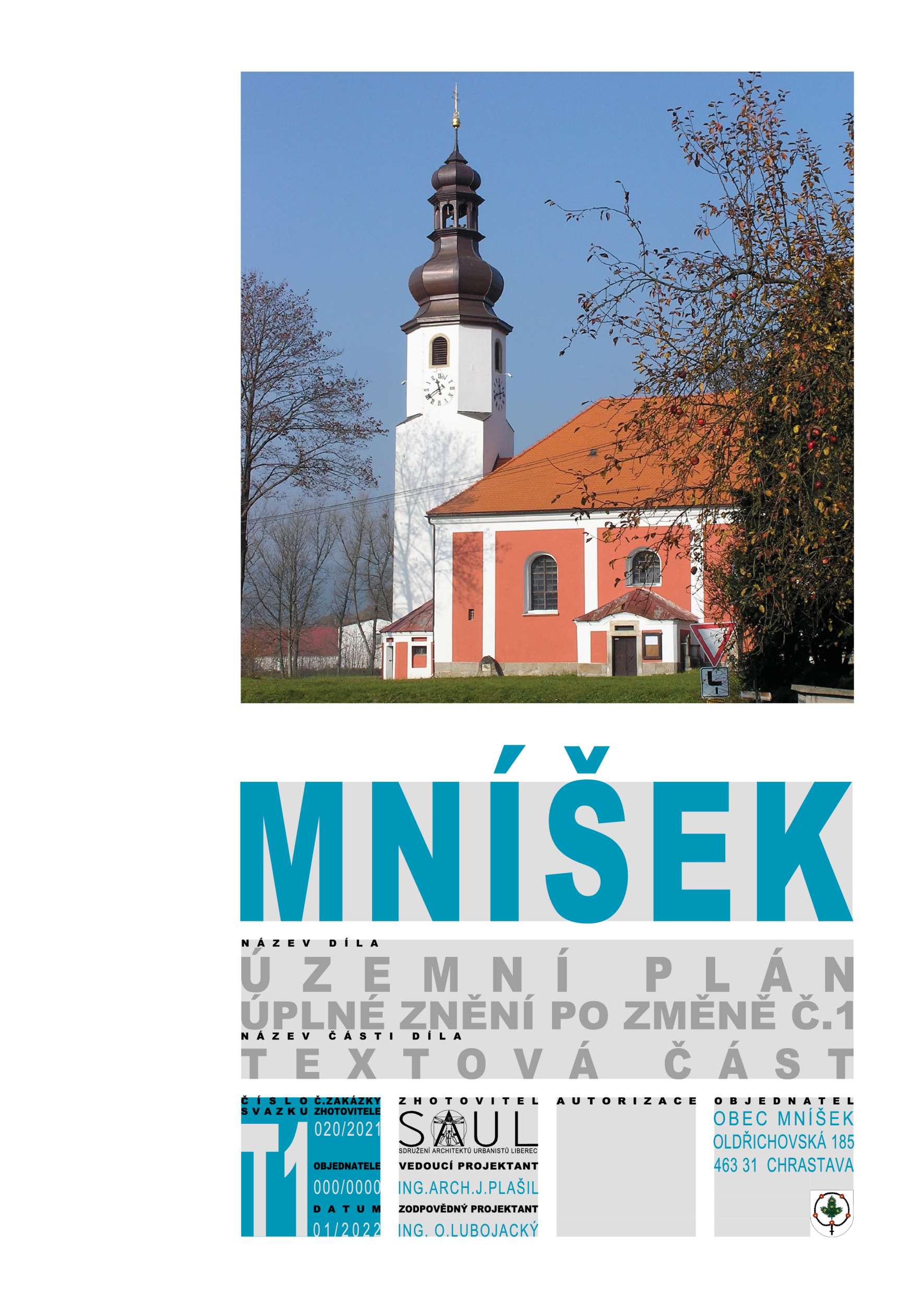 Identifikační údaje	AUTORSKÝ KOLEKTIV	OBSAH DOKUMENTACE	Obsah textové částiSoučástí textové části je: Schéma základní komunikační kostry 								- za str. 20Schéma vymezení jednotek krajinného členění 							- za str. 28Schéma území s dohodnutými podmínkami ochrany krajinného rázu 				- za str. 64Schéma charakter zástavby										- za str. 66	Obsah grafické části	Seznam použitých zkratek, vysvětlivkyA	Vymezení zastavěného územíŘešeným územím (dále též ř.ú.) Územního plánu Mníšek (dále též ÚP Mníšek, ÚP, územní plán) je celé správní území obce Mníšek tvořené katastrálním územím Mníšek u Liberce a Fojtka.Zastavěné území pro celé správní území obce Mníšek se aktualizuje k datu 25.8.2021.Zastavěné území je zobrazeno ve výkresech:Výkres základního členění území (1), Hlavní výkres (2),Výkres koncepce technické infrastruktury (3).B	Základní koncepce rozvoje území obce, ochrany a rozvoje jeho hodnotB.1	Úloha obce v širším územíPři změnách využití území obce Mníšek respektovat vazby v širším území:obce Mníšek v rámci specifické oblasti Jizerské hory,postavení Mníšku ve struktuře osídlení jako ostatní obce (nestřediskové) ve spádovém obvodu centra osídlení nadregionálního významu Liberce,funkční kooperace obce se sousedními obcemi Oldřichov v Hájích a Nová Ves, centrem osídlení Libercem, spolupráce s dalšími obcemi v rámci mikroregionu Hrádecko – Chrastavsko,význam obce jako příměstského střediska rekreace ve společné kooperaci s Oldřichovem v Hájích, se zázemím polyfunkčního centra cestovního ruchu Liberce,umístění obce ve venkovském prostoru v blízkosti krajského města Liberec,dopady urbanizace na přírodní a krajinné hodnoty CHKO Jizerské hory, ÚSES, odtokové poměry v území a další hlediska ochrany životního prostředí,umístění obce na železničním koridoru konvenční železniční dopravy ŽD8_D27 (v PÚR ČR označen ŽD19) - železniční trať Liberec – Frýdlant – hranice ČR/Polsko (– Zawidów) a silničním koridoru nadmístního významu (silnice I/13 Liberec – Frýdlant – Polsko,propojení turistických oblastí - multifunkční turistický koridor Nová Hřebenovka,zvýšení ochrany proti povodním navyšováním retenčních schopností krajiny a realizací adekvátních protipovodňových opatření na Jeřici a jejích přítocích,provázanost prvků ÚSES nadregionálního a regionálního významu.B.2	Zásady koncepce rozvoje území obce, ochrany a rozvoje jeho hodnotHLAVNÍ PRINCIPY KONCEPCE ROZVOJE ÚZEMÍ OBCEVe veřejném zájmu chránit a rozvíjet přírodní, civilizační a kulturní hodnoty území, včetně urbanistického, architektonického a archeologického dědictví.Zachovat ráz urbanistické struktury území, struktury osídlení a jedinečné kulturní krajiny, které jsou výrazem identity území, jeho historie a tradice.Ochranu hodnot území provázat s potřebami ekonomického a sociálního rozvoje v souladu s principy udržitelného rozvoje území.Posilovat právní jistotu veřejných a soukromých zájmů v území koordinovanou regulací záměrů na změny v území a rozlišením jejich priorit.	B.2.1	HOSPODÁŘSKÝ PILÍŘHOSPODÁŘSKÁ ZÁKLADNARozvíjet ekonomicky stabilní obec podporující rozvoj takových výrobních odvětví, aktivit, cestovního ruchu a podnikatelského prostředí, které budou diferencovaně a harmonicky v souladu s požadavky ochrany přírody a krajiny využívat potenciál území. Posilovat životaschopnost ekonomických aktivit a podpořit rozšíření nabídky pracovních příležitostí:požadavky na stabilizaci nebo restrukturalizaci stávajících výrobních provozů a požadavky na umístění nových ekonomických aktivit realizovat na stávajících i rozvojových plochách výroby a skladování,při využívání brownfields zejména v centru obce, pokud to umožní stav objektů, místo a charakter okolní zástavby, nevylučovat možnosti jiných nevýrobních funkcí (občanské vybavení, bydlení aj.). respektovat ve struktuře zástavby historicky dané a v současnosti nezávadné promíšení výrobní a obytné funkce.Pro rozvoj cestovního ruchu, který představuje významný zdroj pracovních příležitostí, využívat potenciál, založený na kulturních a přírodních hodnotách území:upřednostňovat rozvoj tzv. šetrného cestovního ruchu ve smyslu ochrany přírodních a krajinných hodnot, omezování nežádoucích zátěží a rozvoj aktivit s celoročním provozem,zkvalitněním a dobudováním infrastruktury podporovat systémový rozvoj příměstské rekreace a volnočasových aktivit.dopravní infrastrukturaProvázat a vyvážit jednotlivé druhy dopravy tak, aby jako bezpečná, plynulá, spolehlivá a rozšiřitelná podporovala dostupnost a rozvoj obce:chránit dopravní koridor konvenční železniční dopravy ŽD8_D27 pro optimalizaci železniční trati Liberec - Frýdlant - hranice ČR/Polsko (- Zawidów),respektovat zařazení koridoru železniční trati Liberec - Frýdlant do projektu společného využití železničních a tramvajových tratí,rozvíjet dopravní vazby na vyšší centra osídlení zejména v dopravním koridoru silnice I/13 Liberec - Frýdlant - Polsko,humanizovat silnice I. – III. třídy (po realizaci přeložky silnice I/13 budou části stávající silnice I/13 převedeny do nižších kategorií pozemních komunikací) včetně realizace chodníků a autobusových zastávek v zastavěném území jako hlavních páteří silniční dopravy v obci,zlepšovat přístupnost okrajových částí obce a lokalit nové zástavby zkvalitňováním a rozšířením sítě místních komunikací.Posilovat systém veřejné dopravy osob (dále jen VDO) založený na železniční trati a síti autobusových linek:doplněním místní autobusové dopravy zřízené v rámci mikroregionu Jizerské podhůří –pro zlepšení dopravní obslužnosti v okrajových územích obce a mimo pracovní dny.Vytvářet územní podmínky pro bezproblémové odstavování vozidel u jednotlivých aktivit na území obce, zejména pro rekreační návštěvníky vodního díla Fojtka vybudovat záchytné parkoviště u hřbitova.Vytvářet podmínky pro rozvoj a zkvalitnění sítě cyklistických, lyžařských a pěších tras a rozvojových aktivit cestovního ruchu, zejména v rámci multifunkčního turistického koridoru Nová Hřebenovka.TECHNICKÁ INFRASTRUKTURARozvíjet spolehlivý a kapacitou odpovídající systém technické infrastruktury, nezbytný pro udržitelný rozvoj území:upřednostňovat účelně koordinované vedení sítí technické infrastruktury v rámci ploch veřejných prostranství (P) a ploch dopravní infrastruktury – silniční (M).Kontinuálně rozvíjet založený systém zásobování vodou:chránit zdroj pitné vody skupinového vodovodu s dostatečnou kapacitou a se systémem dovedení pitné vody do zastavěného území i sousedících obcí,zvyšovat podíl obyvatel napojených na skupinový vodovod jeho rozšiřováním zejména do částí napojující rozvojové plochy a do částí s hustší stávající zástavbou,v sídle Fojtka zabezpečovat potřeby pitné vody individuálně,zvýšit jistotu dodávky pitné vody z veřejného vodovodu dalším propojením vodovodního systému obce Mníšek na systém sousední obce Oldřichov v Hájích. Kontinuálně rozvíjet založený kanalizační systém obce a napojit na něj maximální počet stabilizovaných i rozvojových zastavitelných ploch a ploch přestavby:pro likvidaci splaškových vod v maximální míře využívat stávající rekonstruované místní ČOV a nově připravovanou obecní ČOV v lokalitě Ke Hřišti,rozvíjet kanalizační síť - systém tlakové kanalizace, v lokalitách s vhodnou konfigurací terénu i gravitační systém,v okrajových územích, zejména v sídle Fojtka, přijmout taková technická opatření pro individuální čištění splaškových vod, aby kvalita vypouštěných vyčištěných vod byla v souladu s platnou legislativou,srážkové vody maximálně zasakovat v místě vzniku, zbylé regulovaně odvádět do vodotečí.Kontinuálně rozvíjet energetické systémy obce, kapacity a spolehlivost dodávek na stabilizovaných i rozvojových zastavitelných plochách: kontinuálně rekonstruovat a rozvíjet rozvody VN ve všech částech obce, doplnit systém trafostanic o nové,udržovat a omezeně plošně rozvíjet na k.ú. Mníšek u Liberce plynovodní STL síť, sídlo Fojtka plošně neplynofikovat.Vytvářet územní podmínky pro realizaci rozsáhlého programu úspor energie v oblastech výrobních, distribučních a spotřebních systémů:preferovat alternativní zdroje s přihlédnutím k požadavkům na eliminaci lokálních topenišť a využití potenciálu území (vodní energie, biomasa),preferovat výstavbu nízkoenergetických a pasivních domů.Podporovat a rozvíjet třídění domovního odpadu.b.2.2	SOCIÁLNÍ PILÍŘ	obyvatelstvo, bytový fondPodporovat nárůst počtu obyvatelstva obce na orientační výhledovou velikost cca 1 700 trvale bydlících obyvatel k roku 2025 dosažitelnou na základě dosavadních příznivých trendů přirozené měny a migrace a na atraktivitě území obce. Podle orientační výhledové velikosti obce v souvislostech s nároky na kvalitu bydlení, předpokládaný vývoj velikosti cenzové domácnosti zajistit rozvojové plochy pro bydlení.Navázat na stoupající intenzitu nové bytové výstavby v uplynulém období zvyšováním kvality nových záměrů využívajících atraktivní prostředí pro bydlení ve vazbě na přírodní zázemí.S ohledem na potenciál kvalitního obytného a rekreačního prostředí usilovat o zachování migrace do území obce nabídkou zastavitelných ploch smíšených obytných (B): intenzifikovat využití stabilizovaných ploch smíšených obytných (B) v zastavěném území,v plochách smíšených (C, A) využit potenciál pro novou výstavbu bytů. Podporovat sílící rekreační význam obce založený na využití mimořádně příznivých přírodních podmínek pro cestovní ruch – potenciál Jizerských hor, rozšířením rekreačních kapacit o stavby individuální rodinné rekreace, při zachování architektonické kvality jednotlivých objektů i celkové urbanistické struktury obce v propojení s krajinou.Veřejnou infrastrukturu a veškeré jevy vázané na tzv. uživatele území dimenzovat na denní přítomné obyvatelstvo v počtu cca 2 200 – 2 350 potenciálních uživatelů území.občanské VYBAVENÍObčanské vybavení rozvíjet na stávajících a navržených plochách smíšených (C, A) i monofunkčních (O, S, H), určených pro rozvoj občanského vybavení v závislosti na skutečných potřebách obyvatelstva v souladu s dosaženým stupněm hospodářského a sociálního rozvoje. Územně podporovat dostupnost a zkvalitňování zejména veřejných služeb a turisticko rekreačních služeb a s tím související základní a doprovodné infrastruktury.Umísťováním zařízení občanského vybavení do centrální části obce posilovat její význam, zejména využít plochy „Linety“, doplňovat proluky podél ulic Liberecké a Frýdlantské.Vytvářet územní podmínky pro vznik lokálního centra se základní vybaveností v sídle Fojtka.Dosáhnout flexibilního rozvoje, posílení různorodosti, územní vyváženosti a dostupnosti základního občanského vybavení umisťováním zařízení i do ploch smíšených obytných.V rámci stabilizovaných ploch občanského vybavení – sport vytvářet podmínky pro zkvalitňování a rozvoj sportovně rekreačních zařízení. 	bezpečnostZabránit další urbanizaci inundačních území, koordinovat realizaci protipovodňových opatření na Jeřici a jejích přítocích v rámci vymezeného protipovodňového koridoru,následovat dříve realizovaná protipovodňová opatření - vodní dílo Fojtka - realizací dalších záměrů – zkapacitnění koryt Jeřice a jejích přítoků, zvýšení průtočnosti mostů a postupné uvolňování záplavového území od nevhodné zástavby.	KULTURNÍ HODNOTYNa území obce respektovat nemovité kulturní památky zapsané do Ústředního seznamu nemovitých a movitých kulturních památek.Respektovat rostlou stavební strukturu zastavěného území obce, jejíž výrazný genius loci je založený na dlouhodobém pozvolném stavebním vývoji odehrávajícím se podél vodních toků Jeřice, Fojtky a jejich přítoků, s uspořádáním více či méně rozptýlené zástavby podél místních komunikací a prolnutou enklávami zeleně.Při umisťování a rekonstrukci staveb zohlednit atributy oblasti Krajiny podstávkových domů, podoblasti Frýdlantsko, která je charakteristická typickým domem hrázděným často také roubeným s charakteristickou podstávkou:u historických objektů se obecně požaduje zachování původní hmoty a architektonického výrazu.Jako architektonicky cenné stavby respektovat:venkovské domy:Mníšek 	č.p. 2, 19, 22, 25, 28, 43, 47, 75, 90, 129, 162, 175,177, 224, 234,246,			č.e. 29, 31, 32, 33, 34, 42, 43, 44, 46, 47, 48, 50, 58, Fojtka 	č.p. 39, 46, 63, 66, 93, 114,			č.e. 3, 8, 15, 20, 22, 26, 31, 35, 36, 45, 46, 61, 62, 65, 73, 78,městské domy:Mníšek 	č.p. 241, 245, Fojtka 	č.p. 69, další architektonicky cenné stavby: industriální stavby: Mníšek 	č.p. 37, 150 (komanditní společnost J.G. Heusser)Fojtka 	č.p. 3 (kovovýroba), 147 (Simonova přádelna),technické stavby: těleso hráze vodní nádrže Fojtka, propustek pod železniční tratí, silniční klenutý most přes Jeřici, patrová výpravní budova žel. stanice (č.p. 193), železniční skladiště (č.p 192), strážní domek,drobné sakrální stavby: křížky, boží muka.Respektovat území s vyšší pravděpodobností výskytu archeologických nálezů ÚAN II.: areál vsi s kostelem sv. Mikuláše Mníšek, areál vsi Fojtka, areál vsi Filipov, areál vsi Mlýnice. Respektovat pomníčky rozeseté po celých Jizerských horách a tvořící jako jejich ojedinělý fenomén místa významných událostí a válečné památníky a pietní místa. b.2.3	ENVIRONMENTÁLNÍ PILÍŘ	geologieNeobnovovat těžbu žuly na katastrálním území Fojtka.	hydrologie a klimatologieRespektovat omezující význam CHOPAV Jizerské hory pro budoucí urbanizaci.Posilovat význam vodních ploch a toků včetně ploch zeleně, které tvoří základ kostry nezastavitelných pásů pronikajících do zastavěného území z volné krajiny.	půdní fond a půdní podmínkyZemědělské hospodaření na plochách zemědělských směřovat k ochraně a údržbě krajiny:místní přírodní podmínky a dislokace zemědělských pozemků poskytují územně diferencovaný prostor pro rostlinnou i živočišnou výrobu tradičních i netradičních forem,zemědělskou výrobu orientovat především na zachování alespoň extenzivní údržby ploch i za cenu nezužitkování biomasy – údržbu krajiny,nepovolovat na území CHKO JH pěstování biomasy a rychlerostoucích dřevin nepůvodních druhů pro energetické účely,ubývání volné krajiny a půdního fondu na úkor zástavby regulovat respektováním režimu vymezených ploch funkčního využití se zohledněním podmínek ochrany přírody a krajiny a za respektování souhrnných plošných požadavků urbanistického řešení na zábor ZPF a PUPFL,pouze v odůvodněných případech využívat pro zastavitelné plochy zemědělské pozemky I. a II. třídy ochrany ZPF.V hospodaření na lesních plochách (včetně ploch přírodních) upřednostňovat činnosti směřující k ochraně přírody a údržbě krajiny:vysoká lesnatost řešeného území, územní dislokace lesních pozemků a vysoký stupeň jejich zpřístupněnosti umožní náležité lesnické hospodaření jak pro výnosové hospodářské funkce, tak i pro zajišťování funkcí mimoprodukčních,v lesích tvořících prvky ÚSES hospodařit dle zásad udržitelného rozvoje platných pro ÚSES a stanovených orgány ochrany přírody. 	kvalita životního prostředíVytvářet územní podmínky pro snižování environmentálních rizik a negativních dopadů lidské činnosti na životní prostředí a zdraví obyvatel. Optimálním uspořádáním ploch s rozdílným způsobem využití a stanovenými podmínkami pro jejich užívání dle jejich charakteru a ve vzájemném spolupůsobení zajistit:nejvyšší kvalitu prostředí na plochách pro bydlení, rekreaci, občanské vybavení, veřejná prostranství a plochách smíšených, segregovanou lokalizaci ploch soustředěných ekonomických aktivit, které jsou obtížně slučitelné s obytným prostředím a mají či mohou mít negativní vliv na kvalitu prostředí a na dlouhodobý pobyt v něm, zvyšování kvality ovzduší, zdrojů pitné vody, stability podloží a účinnosti protipovodňových opatření, čištění odpadních vod a revitalizaci ploch starých ekologických zátěží,uplatněním urbanistických protihlukových opatření snižovat negativní dopady vysokých hladin hluku v prostředí a na veřejné zdraví.	ochrana přírody a krajinyChránit a odpovědně užívat nezastavěné území: plochy přírodní (N) pro územní identifikaci vybraných ploch a naplňování požadavků zvláštní i mezinárodní ochrany přírody a krajiny,respektovat lokality a území VKP ze zákona pro naplňování požadavků obecné ochrany přírody a krajiny,revitalizací toků sledovat snížení následků povodní, zajišťovat zájmy obecné ochrany přírody.Respektovat územní podmínky pro zabezpečení ochrany přírodních a krajinných hodnot území vyjádřené stanovenými limity využití území, zejména: přiměřeným využíváním území v souladu s principy udržitelného rozvoje, ochranou vodních zdrojů, ochranou půdního fondu, ochranou ovzduší,obecnou i zvláštní ochranou přírody a krajiny.Respektovat výskyt zvláště chráněných druhů rostlin a živočichů evidovaný Správou CHKO JH a předpokládaný zejména ve vymezených územích V-ZCHÚ, m-ZCHÚ a EVL, provádět patřičnou údržbu travnatých partií na nezemědělských i zemědělských pozemcích v těchto plochách.Respektovat dochovaný krajinný ráz území obce, navazujícího neurbanizovaného území Jizerských hor s částečnou nedotčeností přírodních ploch, pestrost přírodního prostředí obce se zachovalými ekosystémy a chráněnými územími, územně stabilizovaný systém ekologické stability. Stabilizací funkční struktury území umožnit realizaci opatření vedoucích k revitalizaci krajiny, posílení jejích retenčních schopností, zvětšovat rozsah vodních ploch, zachovat a propojovat nezastavitelné proluky sídelní a krajinné zeleně do souvislých pásů.V prvcích ÚSES hospodařit v souladu se zásadami ÚSES. Nepřipouštět zde změny ve využití území, stavby a činnosti, které by zhoršily jejich ekologickou stabilitu, či které by podstatně ztížily nebo znemožnily jejich funkčnost či budoucí realizaci. Chránit prvky vzrostlé nelesní zeleně („dřeviny rostoucí mimo les“) tvořící krajinné hodnoty místního významu. Usměrňováním rozvoje zastavitelných ploch v krajinném zázemí obce a regulativy činností ve volné krajině chránit významné přírodní masivy a pohledové horizonty i výhledové prostory (např. Brdo, Březový vrch, Dračí vrch, Milíř, Nad Závorami, Olivetská hora, Ostrý, Skalky a Závětří).C	Urbanistická koncepce včetně urbanistické kompoziceUrbanistická koncepce daná zejména vymezením ploch s rozdílným způsobem využití je zakreslena zejména v Hlavním výkresu (2).C.1	Zásady urbanistické koncepce obce Požadavky na plošné uspořádání území Zachovat a rozvíjet přiměřenou promíšenost funkční struktury.Pokračovat v kontinuálním a přiměřeném rozvoji zastavitelných ploch návazně na zastavěné území, preferovat jejich rozvoj mimo území CHKO JH a ve IV. zóně odstupňované ochrany přírody CHKO JH.Rozvíjet funkce bydlení, rekreace a sportu, občanského vybavení a výroby v účelně uspořádané struktuře veřejných prostranství a veřejné infrastruktury a v optimální symbióze s navazujícími plochami volné krajiny.Zajišťovat potřeby a rozvoj bydlení přednostně:intenzifikací využití stávajících pozemků a objektů na stabilizovaných plochách smíšených obytných (B), novou výstavbou na zastavitelných plochách smíšených obytných (B) umístěných v prolukách zastavěných ploch, na okrajích souvisle zastavěného území nebo s návazností na rozptýlenou zástavbu, zejména v lokalitách: Za Humny (plochy Z40a, Z40b, Z42), Za Hřištěm (plochy Z54, Z55), Na Americe (plocha Z64), Pastviny (plochy Z09 -Z12), Okružní (plochy Z23, Z26, Z28), částečným využitím ploch přestavby: ploch smíšených aktivit (A) - plocha P04. Převážně rozptýlené, stabilizované plochy pro přechodné bydlení – individuální rekreaci (chalupy, chaty, zahrádky) s ohledem na jejich charakter a proměnlivost považovat za nedílnou součást ploch smíšených obytných. Umožnit potenciální revitalizaci chatových a zahrádkových osad na trvalé bydlení při dodržení požadavků zejména na prostorové uspořádání a dopravní, technickou infrastrukturu.V rámci ploch smíšených obytných (B) uplatňovat přiměřenou míru integrace doplňujících činností např. z oblasti malovýroby, zemědělského hospodaření, služeb aj.Na stabilizovaných plochách smíšených centrálních (C) určených pro kumulaci služeb veřejné vybavenosti umístěných v centru obce systémově zajistit optimální podíl trvalého bydlení. Pro rozvoj smíšených ploch centrálních využít revitalizovaných ploch po bývalých plochách výroby (plocha P02). Obnovit lokální centrum v sídle Fojtka na plochách smíšených centrálních (plocha Z92) s vytvořením veřejného prostranství s návazností na stávající hřiště a připravovanou revitalizaci bývalého archivu (přádelny) na hotel.Rozlišovat následující kategorie ploch a zařízení občanského vybavení, odlišné charakterem poskytovaných služeb a nároků na jejich zajištění:plochy občanského vybavení (O): zejména zařízení pro vzdělání a výchovu, sociální služby, péči o rodinu, zdravotní služby, kulturu, veřejnou správu, ochranu obyvatelstva, obchodní prodej, ubytování, stravování, služby, vědu a výzkum, plochy občanského vybavení - sport (S): zejména zařízení pro koncentrovanou lokalizaci sportovních a sportovně rekreačních činností místního i nadmístního významu v areálech pro denní rekreaci obyvatel obce i cestovní ruch,plochy občanského vybavení - hřbitovy (H): zařízení pro lokalizací pietních činností s parkovými úpravami v kombinaci s pohřebišti,výše uvedené plochy pro občanské vybavení považovat ve správním území obce za stabilizované.Pro zařízení občanského vybavení využívat i smíšené plochy (A, B, C) v reakci na rozmístění a potřeby trvale bydlících obyvatel a ostatních uživatelů území (rozvojové plochy např. Z08, Z37, Z60, Z89, P01, P02). Golfový areál považovat za územně stabilizovaný v rámci ploch sportu a rekreace s převahou zeleně (U).Rozvíjet činnosti průmyslového, skladovacího, servisního charakteru, vytvářet předpoklady i pro lesnickou výrobu a služby na stabilizovaných i rozvojových plochách výroby a skladování (E) zajištěných odpovídající dopravní a technickou infrastrukturou:využívat restrukturalizované plochy po zániku původních výrob zejména pro rozvoj nových, plošně nenáročných výrobních aktivit, služeb a podnikání,na plochách výroby a skladování v centru obce (areál bývalé chemičky) rozvíjet moderní typy výroby bez negativních vlivů za hranice těchto ploch,výrobní a skladové činnosti, u kterých nelze vyloučit negativní vlivy za hranicí pozemku, přednostně umisťovat na stabilizovaných a rozvojových plochách výroby a skladování (plocha Z39) při ulici Nádražní, které jsou napojeny na odpovídající dopravní a technickou infrastrukturu, v rámci těchto ploch opatřeními zajistit pohodu bydlení na přilehlých plochách smíšených obytných. Pro zajištění aktivit zemědělské výroby a služeb využívat plochy smíšené obytné (B) s přímou vazbou na zemědělský půdní fond (rodinné farmy), samostatné plochy zemědělské výroby nezakládat.Pro servisní činnosti, služby, nerušící výrobu, domy smíšené funkce využívat vymezené stabilizované i návrhové plochy smíšených aktivit (A), v těchto plochách nevylučovat možnosti rozvoje jiných nevýrobních funkcí (občanské vybavení, bydlení). Individuální hospodářské aktivity včetně zemědělských rozvíjet na plochách smíšených obytných (B) v promíšení s ostatními funkcemi obce při zajištění minimalizace negativních dopadů na kvalitu prostředí a pohodu bydlení.Dopravní infrastrukturu rozvíjet nad stávajícím systémem: stabilizovat plochy pro železniční dopravu na plochách dopravní infrastruktury - drážní (D), chránit koridor pro optimalizaci železniční trati (ŽD8_D27),chránit koridor pro přeložku silnice I/13 (D08),trasy silnic všech tříd upravovat v rámci ploch dopravní infrastruktury - silniční (M).Stabilizovat soubor ploch veřejných prostranství (P), ploch sídelní zeleně (Z) a dalších prostor přístupných každému bez omezení a zřizovaných nebo užívaných na území obce ve veřejném zájmu:zlepšit dopravní přístupnost hlavních rozvojových lokalit Za Humny a Za Hřištěm úpravou stávajících a výstavbou nových místních komunikací (plochy Z41, Z53), rozvíjet síť komunikací pro bezmotorovou dopravu (plocha Z44, Z47, Z65, Z117),upravit a doplnit plochy veřejných prostranství (plochy Z45, Z91, Z112),doplňovat další veřejná prostranství v rámci jednotlivých stabilizovaných, návrhových ploch i ploch přestavby v souladu s obecně závaznými předpisy a podrobnější dokumentací,výstavbou na stabilizovaných plochách neomezovat funkčnost a dostupnost veřejných prostranství, zejména komunikací, hřišť a sídelní zeleně, které jsou nedílnou součástí těchto ploch.Pro sportovně rekreační aktivity provozované na lyžařských, cyklistických a pěších trasách nadále využívat stávající cesty v krajině - především v lesích a cesty nově navržené v rámci standardní údržby lesa. Pro in-line bruslení stabilizovat stávající smíšenou stezku (cyklo - pěší) nivou Jeřice v ulici Třešňové.Odstavná stání realizovat u jednotlivých aktivit v rámci příslušných ploch (např. smíšených centrálních, smíšených aktivit, občanského vybavení, občanského vybavení - sport, výroby a skladování): vytvořit územní podmínky pro bezproblémové odstavování vozidel návštěvníků vodní nádrže Fojtka na plochách dopravní infrastruktury - vybavení (G) v prostoru za hřbitovem (plocha Z46) a u přehrady (plocha Z72). Technickou infrastrukturu rozvíjet nad stávajícími systémy:využívat stávající zdroj pitné vody (vrt M-1), vodovodní systém doplnit zejména o vodovodní řady napojující rozvojové plochy, propojit v Nákladní ulici vodovodní systém Mníšku na systém Oldřichova v Hájích,rozvíjet systém splaškové kanalizace ukončené na dvou stávajících ČOV Frýdlantská a Pod školou a navrhované ČOV Ke Hřišti vymezené na ploše technické infrastruktury (plocha Z51), stabilizovat páteřní sítě vedení elektrické energie a STL plynovodu včetně regulační stanice VTL/STL vymezené na plochách technické infrastruktury (I),přeložit nadzemní vedení VVN 110 kV Liberec Teplárna – Frýdlant a Bezděčín – Hrádek nad Nisou a nadzemní vedení VN 22 kV ve vztahu k přeložce silnice I/13 do nové trasy,v návaznosti na zástavbu uvnitř zastavitelných ploch (plochy Z92, Z93) provést přeložku nadzemního vedení VN 22 KV,s požadavky na připojení nových odběrných míst zvyšovat kapacitu stávajících trafostanic VN/NN a vybudovat nové trafostanice (TN1, TN4).C.2	Urbanistická kompozice 	Podmínky a požadavky na Prostorové uspořádání územíKoncepce prostorového uspořádání je určena v Hlavním výkresu (2) vymezenými regulačními bloky s příslušnými kódy určujícími jejich prostorovou regulaci.Respektovat a harmonicky rozvíjet zachovanou prostorovou strukturu obce:zejména využitím proluk a tzv. brownfields a uváženým zastavováním území navazující volné krajiny zachovat kompaktnost obce,uspořádáním území v kontextu osnovy původní zástavby, konfigurace terénu a cestní sítě,rozvojem centra obce v Mníšku severním a východním směrem a založením lokálního centra ve Fojtce v rámci ploch smíšených centrálních (C),regulovaným rozvojem okrajových částí obce s nízkou intenzitou využití ploch a prostorovým uspořádáním sledujícím jejich optimální začlenění do krajiny,zachováním a rozvojem polyfunkčnosti využití ploch při zachování pohody bydlení a kvalitního životního prostředí,respektováním stávající výškové hladiny zástavby.V sídle Mníšek:v centrální části sídla a podél hlavních silnic (Liberec – Frýdlant, Mníšek – Raspenava) připustit vyšší intenzitu a kompaktnost zástavby při zachování stávající výškové hladiny,směrem k okrajům sídla zachovat rozvolněnou nízkopodlažní zástavbu zejména izolovanými rodinnými domy s přiměřeně většími pozemky celkovou úpravou zdůraznit hlavní centrum obce s hustější uliční zástavbou, vytvořit ucelené veřejné prostranství s navazujícími plochami parkově upravené zeleně a s lokální dominantou kostela sv. Mikuláše, zachovat na něj průhledy,v částech Slovákov, za přehradou při ulici Spojovací a Filipov omezit rozvoj jen na dostavbu proluk tak, aby nedošlo k úplnému splynutí dílčích částí obce doprovázenému ztrátou jejich identity,snižovat intenzitu zastavění nadzemními stavbami v rámci možného přechodu zahrádkových a chatových osad (zejména Nad Přehradou - Na Skřivanech) na trvalé bydlení,technologické stavby a zařízení nesmí narušovat prostor lokality a celkovou siluetu obce,zachovat nezastavitelné proluky sídelní a krajinné zeleně zpřístupňující volnou krajinu ze zastavěného území, postupně uvolňovat nivu Jeřice od riskantně umístěné zástavby v záplavovém území.V sídle Fojtka respektovat rozvolněnou nízkopodlažní zástavbu, sledující linii tvořenou silnicí III. třídy a potokem Fojtka, s paprskovitě vybíhajícími enklávami, v části Zaječí Důl omezit rozvoj jen na dostavbu proluk,při ulicích Mníšecká a Na Skřivanech omezit rozvoj zástavby tak, aby nedošlo k úplnému splynutí dílčích částí obce doprovázenému ztrátou jejich identity,přiměřeně prostorově vyjádřit význam nového lokálního centra při respektování stávající zástavby,zachovat rozptýlený charakter zástavby s nepravidelným řazením v okrajových částech, citlivě zapojovat novou zástavbu mezi stávající přírodní prvky (např. skalní výchozy, prvky vzrostlé zeleně, drobné vodní toky).Prostorové uspořádání stavebních pozemků na rozvojových plochách, včetně staveb na nich umisťovaných, řídit podmínkami prostorového uspořádání stanovenými pro jednotlivé plochy s rozdílným způsobem využití (viz kapitola.C.3 a F.4):rozvojové zastavitelné plochy přednostně navazovat na zastavěné území,nepovolovat objemově a výškově nepřiměřenou zástavbu,upřednostňovat výstavbu solitérních staveb s potřebnými vzájemnými odstupy,novou výstavbu adekvátně přizpůsobit terénní konfiguraci.C.3	Vymezení zastavitelných ploch a ploch přestavbyVymezení plošného a prostorového uspořádání území je zobrazeno v Hlavním výkrese (2).Označení návrhových ploch v textové i grafické části zahrnuje:Plochy zastavitelné:     Z02 - Z12, Z15 - Z23, Z26, Z28 - Z39, Z40a, Z40b, Z41, Z42, Z45 - Z48, Z51 - Z61, Z64, Z67 – Z76, Z80, Z81, Z84 – Z94, Z96 – Z101, Z106, Z107, Z110, Z112 - Z117Plochy přestavby:          P01, P02, P04, P05, P06Plochy změn v krajině:   N01 - N07, N10 (viz kapitola E.1)Regulační kód rozvojových ploch v textové i grafické části zahrnuje: 				B1.10.80rozdílný způsob využití (funkce)		  výšková hladina zástavby  (výška) 						     max. koeficient zastavění nadzemními stavbami (Kn)								        min. koeficient zeleně (Kz)Vysvětlení podmínečně přípustného využití ploch v tabulkách Tab.C. 3_1 a Tab. C.3_2podmínky: (platí jednotně pro celou vymezenou plochu)VP	v dalších stupních projektové přípravy prokázat způsob vymezení veřejných prostranství na celé ploše vč. návaznosti na širší územíTI	v dalších stupních projektové přípravy prokázat řešení vnitřní technické infrastruktury na celé ploše vč. návaznosti na širší územíZCHD	v dalších stupních projektové přípravy prokázat, že využití plochy negativně neovlivní zvláště chráněné druhy rostlin a živočichůVZ	v dalších stupních projektové přípravy zajistit ochranu hodnotné vzrostlé nelesní zeleněHL	při umisťování staveb prokázat dodržování hygienických limitů hluku ze stabilizovaných ploch dopravy a ploch výroby a skladování v budoucích chráněných venkovních prostorech stavebmax. obj. B	maximální počet staveb hlavního resp. přípustného využití na plochách smíšených obytnýchTab. C.3_1: Vymezení ploch zastavitelných (Z) Tab. C.3_2:	Vymezení ploch přestavby (P)Vysvětlivky: 	katastrální území (k.ú.) M - Mníšek u Liberce, F – FojtkaC.4	Systém sídelní zeleně Systém sídelní zeleně na území obce zahrnuje:plochy sídelní zeleně (Z) vymezené v grafické části dokumentace na plochách stabilizovaných a plochách změn (zeleň veřejná, vyhrazená, soukromá),pozemky zeleně sídelní, které budou řešeny v rámci zastavitelných ploch s rozdílným způsobem využití,zeleň integrovanou (prvky vzrostlé nelesní zeleně) v rámci ploch s rozdílným způsobem využití (veřejná i neveřejná na soukromých pozemcích),systém sídelní zeleně na území obce Mníšek plynule navazuje na systém krajinné zeleně.Záplavového území Jeřice za obecním úřadem využít pro zřízení parkově upravené zeleně.Obecné podmínky:systém sídelní zeleně chránit a rozvíjet v rámci uvedených ploch s rozdílným způsobem využití včetně vzrostlé nelesní zeleně („dřeviny rostoucí mimo les“),provádět rekonstrukce (doplnění mobiliářů, úpravy cest a pěšin, pěstební úpravy aj.) veřejně přístupných parkově upravených ploch,rozvíjet ochrannou zeleň v areálech soustředěných ekonomických aktivit a okolo provozů s potenciálním negativním vlivem na okolní prostředí,rozvíjet doprovodnou zeleň s ekologicky stabilizační funkcí podél vodních ploch a toků (plochy vodní a vodohospodářské), vždy s ohledem na zajištění odtoku velkých vod,širokou škálu prolínajících se druhů nelesní zeleně (solitérní, liniová, vyhrazená, soukromá) umisťovat v rámci jednotlivých ploch stabilizovaných, zastavitelných ploch a ploch přestavby, rozsah a umístění zeleně zohlednit na základě místních podmínek a návaznosti na širší území. Potenciální kolizi rozvojových ploch s hodnotnými prvky solitérní a skupinové zeleně řešit na základě podmínek pro využití ploch uvedených v tabulkách Tab. C.3_1: Vymezení ploch zastavitelných, Tab. C.3_2: Vymezení ploch přestavby:„VZ - v dalších stupních projektové přípravy zajistit ochranu hodnotné vzrostlé nelesní zeleně“.Pro podrobné řešení zeleně v dalších stupních projektové přípravy na stabilizovaných i rozvojových plochách (DÚR, revitalizace, dostavba,...) se stanovuje:koeficient zeleně Kz v kapitole F.4 Podmínky prostorového uspořádání.D	Koncepce veřejné infrastrukturyD.1	Dopravní infrastrukturaKoncepce dopravy stanovená především vymezením dopravních ploch a koridorů je zakreslena v Hlavním výkresu (2).Umístění samostatných bodových a liniových prvků dopravní infrastruktury navržených v ÚP Mníšek je provedeno ve vztahu k plochám dopravní infrastruktury - drážní (D), plochám dopravní infrastruktury - silniční (M), plochám dopravní infrastruktury - vybavení (G), plochám veřejných prostranství (P) a hranám parcel, jejich upřesnění bude předmětem dalších fází projektové přípravy.d.1.1	Železniční dopravaKoridor železniční trati Liberec - Frýdlant - hranice ČR/Polsko územně chránit - optimalizace jednokolejné trati, elektrizace v koridoru pro konvenční železniční dopravu bude mít územní dopady v rámci jeho vymezení (ŽD8_D27): úsek trati Liberec – Frýdlant zohlednit v souvislosti s jeho zařazením do projektu společného využití železničních a tramvajových tratí,v rámci ploch dopravní infrastruktury – drážních (D) v kontaktu s železniční zastávkou vytvořit územní podmínky pro zastávku a otočku místní autobusové dopravy a odstavování osobních automobilů,zrušit nevyužívané manipulační koleje v jihozápadní části železniční stanice a prostor revitalizovat pro podnikatelské záměry v rámci ploch smíšených aktivit (plocha P01).d.1.2	Silniční dopravaSILNICE I. TŘÍDYPřeložku silnice I/13 územně stabilizovat v novém koridoru (D08B) Liberec (Krásná Studánka) - Mníšek - Dětřichov, na území Mníšku v trase na mostním tělese, kategorie silnice S 11,5/70,stávající průtah silnice I/13 zastavěným územím obce přeřadit do kategorie silnic II. respektive III. třídy, kategorie S 9,5/50.SILNICE II. a III. TŘÍDYObecně při umisťování staveb v blízkosti silnic respektovat Normovou kategorizaci krajských silnic II. a III. třídy: podle příslušné kategorie respektovat prostor pro umístění potenciálních doprovodných komunikací pro nemotorovou dopravu,respektovat stávající uliční aleje a podle místních podmínek i prostor pro umístění nových uličních alejí.Silnici II/592 Mníšek – Chrastava stabilizovat v úseku Mníšek (křižovatka u ČSPH) – Nová Ves (křižovatka se silnicí III/27253) v kategorii silnic II. třídy, kategorie S 7,5/60.Trasy silnic III. tříd stavebně upravovat ve vazbě na návrhové kategorie: silnice III/2904 Mníšek - Raspenava, trasa stabilizována, kategorie S 7,5/60, silnice III/2907 Mníšek - Fojtka, trasa stabilizována, kategorie S 6,5/50,silnice III/2908 Fojtka - Zaječí Důl, trasa stabilizována, kategorie S 4/30.Postupně odstraňovat komunikační závady na silniční síti spočívající v nedostatečném šířkovém, směrovém a výškovém uspořádání, lokálně zúžených profilech, nepřehledných místech, v absenci chodníků a nekompletním dopravním značení:upravit prostor v centru Mníšku při křížení stávající silnice I/13 a III/2904, včetně autobusové zastávky, chodníků a přechodů pro chodce,v rámci plochy dopravní infrastruktury - silniční v ulici Frýdlantské mezi křižovatkami s ulicemi Oldřichovská a Zadní vytvořit územní předpoklady pro vytvoření dopravního prostoru pro cyklistickou dopravu.MÍSTNÍ OBSLUŽNÉ KOMUNIKACEJako hlavní místní obslužné komunikace s výraznějším dopravně obslužným významem považovat ulice: Nádražní, Luční - Slovákov, Dětská - Spojovací, Tovární, U Potoka - Na Americe, Filipov, Na Skřivanech - V Úvoze, Minimální typ příčného uspořádání (dále jen typ) dvoupruhových obousměrných komunikací bude MO2k -/5,5/30 a minimální typ příčného uspořádání jednopruhových obousměrných komunikací s výhybnami MO1k -/4/30.Realizovat nové místní obslužné komunikace v lokalitách:Za Humny (plocha Z41) typ MO2 8/6,5/30,Za Hřištěm (plocha Z53), typ MO2 8/6,5/40.Dopravní přístup ke stabilizovaným i zastavitelným plochám nebo jednotlivým stavebním pozemkům z vyšší dopravní kostry zajistit pomocí ostatních místních komunikací s návrhovým šířkovým uspořádáním odpovídajícím cílové dopravě, minimálně typuMO1k -/4/30 s výhybnami po 80 - 100 m:dílčí úpravy místních komunikací (plochy Z45, Z112).Potenciální trasy bezmotorové dopravy považovat s ohledem na zatížení místních komunikací za jejich přirozenou součást.Dopravní připojení navržených ploch řešit z místních obslužných komunikací, které mají územní předpoklady pro realizaci příslušného normového typu, případně jejich rekonstrukcí, vyvolanou jejich zanedbaným stavem, zajišťující bezproblémové napojení na základní komunikační kostru sídelního útvaru: tam, kde nové zastavitelné plochy navazují na stávající plochy stejné funkce, zajistit odpovídající dopravní napojení na místní komunikace s veřejným provozem.Možnost dosažení stanoveného návrhového typu v rámci ploch veřejných prostranství vymezovaných v souladu s obecně závazným předpisem zajišťovat regulativem uvedeným v kapitole F.3 Omezení ve využívání ploch s rozdílným způsobem využití.d.1.3	Veřejná doprava osob (VDO)Systém obsluhy řešeného území autobusovou dopravou zachovat po stávajících průtazích silnic.V rozsahu prostorů autobusových zastávek v rámci ploch dopravní infrastruktury - silniční budovat zálivy pro vozidla s opatřeními na ochranu přecházejících cestujících. V rámci železniční stanice a přilehlých stávajících ploch dopravní infrastruktury - drážní zajistit územní podmínky pro rozvoj přidružených služeb (např. úschovna kol) a pro odstavování osobních vozidel, otočku a zastávku místní autobusové dopravy. d.1.4	Doprava v kliduNa plochách smíšených centrálních (C), smíšených aktivit (A), občanského vybavení (O) a plochách občanského vybavení - sport (S) zajistit odpovídající počet parkovacích míst pro návštěvníky zařízení.Především pro odstavování vozidel návštěvníků vodního díla Fojtka realizovat veřejné parkoviště za hřbitovem vymezené na plochách dopravní infrastruktury - vybavení (G) s kapacitou cca 100 stání (plocha Z46) a na východním břehu tohoto vodního díla pohotovostní parkoviště s kapacitou 15 stání (plocha Z72).Odstavování vozidel rezidentů, návštěvníků v ubytovacích zařízeních a uživatelů ploch s rozdílným způsobem využití řešit v rámci příslušných ploch.d.1.5	BEZMOTOROVÁ dopravaPodél průtahu silnic (stávající I/13, II/592, III/2904, III/2907) zajistit prostor a postupně budovat alespoň jednostranný chodník šířky min. 1,5 m a to zejména v ulicích Liberecká, Frýdlantská, Fojtecká, Novoveská, Nádražní.Realizovat dílčí dopravní propojení na plochách veřejných prostranství (P) komunikace pro bezmotorovou dopravu: propojení parkoviště za hřbitovem s ulicí Fojteckou včetně podchodu pod železniční tratí (plocha Z47),propojení ulic Za Humny – Zelená (plocha Z117),zprůchodnění ulice Poštovní.Pro pěší a cyklistickou dopravu stabilizovat cyklostezku se smíšeným provozem (cyklostezka, in-line dráha, přístupová komunikace k objektům) v trase Mníšek OÚ – Oldřichov v Hájích OÚ v ulici Třešňové.Rozvíjet turistické, lyžařské a cyklistické trasy vymezené zejména v rámci multifunkčního turistického koridoru (MTK) Nová Hřebenovka (D42):cyklistická trasa D42C úsek Oldřichov v Hájích OÚ – Mníšek OÚ – Nová Ves, stabilizovaný úsek Oldřichov v Hájích OÚ – Mníšek OÚ (cyklostezka se smíšeným provozem),vytvářet územní předpoklady v rámci ploch dopravní infrastruktury - silniční pro bezkolizní vedení cyklistické trasy ulicemi Fojtecká, Frýdlantská, Zadní v kontaktu s motorovou dopravou (např. cyklopruh, samostatný víceúčelový chodník), v úseku ulicemi Zadní, Tovární, U Potoka cyklistickou trasu považovat jako součást provozu na místních komunikacích (dopravní značení).Stávající cyklotrasy stabilizovat v koridorech:č. 22	Kořenov - Oldřichov v Hájích - Mníšek - Chrastavač. 3006	Liberec - Mníšek - Oldřichov v Hájích - Hejniceč. 3022	Mníšek - Fojtka - Závory - Nová Louka - Čihadla - Desnáč. 3028	Rudolfov elektrárna - Závory (do území Mníšku zasahuje jen částečně)Vytvářet územní předpoklady pro rozvoj místních cyklotras v prostoru Na Americe (úsek Krásná Studánka – Mníšek, ulice U Potoka) a u golfového hřiště s návazností na stávající stabilizovanou síť cyklotras.Pro denní dojíždění na kole v koridoru Liberec - Mníšek - Frýdlant vytvářet předpoklady v rámci ploch dopravní infrastruktury - silniční v trase stávající silnice I/13, po jejím přeložení mimo zastavěné území Mníšku.Provozně-technická opatření pro zvýšení bezpečnosti cyklistů realizovat ve stávajících trasách silnic I. a III. třídy (úseky: ulice Fojtecká - Frýdlantská - Zadní). V rámci ploch smíšených centrálních vytvořit zázemí pro cykloturisty.Účelovou pěší a cyklistickou dopravu považovat za přirozenou součást ploch veřejných prostranství (P) a v rámci regulativů i ostatních ploch s rozdílným způsobem využití.Jako hlavní výchozí místo turistických tras stabilizovat železniční stanici Mníšek.d.1.6	Negativní účinky hluku z dopravyPři umisťování staveb na plochách potenciálně ohrožených nadměrným hlukem ze silniční a železniční dopravy vymezených hlukovými izofonami zakreslenými v Hlavním výkrese (2) upřesňovat možné ohrožení nadměrnými účinky hluku na základě podmínek pro využití ploch uvedených v tabulkách Tab. C.3_1: Vymezení ploch zastavitelných, Tab. C.3_2: Vymezení ploch přestavby: „HL - při umisťování staveb prokázat dodržování hygienických limitů hluku ze stabilizovaných ploch dopravy a ploch výroby a skladování v budoucích chráněných venkovních prostorech staveb“.Stávající zástavba v hlukem ohrožených pásech při průtazích silnic a podél železniční trati bude ochráněna:technickými opatřeními na komunikacích - vylepšení povrchu, protihlukové zábrany, při tom respektovat strukturu obce a uliční prostory,technickými opatřeními na objektech,architektonickými opatřeními, změna dispozic při modernizacích nebo rekonstrukcích,organizačními opatřeními - úpravy režimu provozu.Zjištěnému překračování limitů hluku ze stávajících silnic a železniční tratě nově obestavovaných navrženou zástavbou bránit:respektováním dostatečně rozsáhlých samostatných ploch s rozdílným způsobem využití vymezených v ÚP Mníšek, které zajistí ochranu chráněných prostorů před hlukem,urbanistickými opatřeními při umisťování staveb - územní studie, regulační plán, DÚR, která znamenají funkční zónování ploch smíšených obytných s vymezením dílčích částí určených pro neobytné funkce – vybavení, ochrannou zeleň, umístění protihlukových zábran,architektonickými opatřeními – orientací chráněných prostorů na stranu odvrácenou od zdrojů hluku,přitom upřednostňovat tvorbu urbanizovaného prostoru dotvořením stávajících uličních prostorů.Případná opatření vedoucí k odstranění negativních účinků hluku ze silniční a železniční dopravy realizovat na náklady majitele těch ploch, které byly do ÚP zařazeny později:v případě současného zařazení ploch do ÚP je realizovat na náklady majitele ploch, které nejsou navrženy ve veřejném zájmu a to i v případě, kdy jejich zástavba ve spojení se zdrojem hlukové zátěže způsobí ohrožení dříve navržených nebo stabilizovaných ploch.D.2	Technická infrastrukturaKoncepce vodního hospodářství stanovená především vymezením ploch a koridorů pro systémy zásobování vodou a odstraňování odpadních vod a koncepce energetiky a spojů stanovená především vymezením ploch a koridorů pro systémy zásobování elektrickou energií, plynem, centrálním teplem a informační systémy je zakreslena ve Výkresu koncepce technické infrastruktury (3).Pro umisťování systémů technické infrastruktury v rámci ploch s rozdílným způsobem využití platí:ve Výkresu koncepce technické infrastruktury (3) jsou zakresleny pouze liniové a plošné prvky technické infrastruktury nadřazených systémů prokazující jejich celistvost a napojení rozvojových ploch ÚP,liniové stavby technické infrastruktury tvoří přípustné využití ploch dopravní infrastruktury silniční (M), ploch dopravní infrastruktury drážní (D) a ploch veřejných prostranství (P),liniové stavby a plošně nenáročná zařízení technické infrastruktury tvoří jako základní vybavenost území za stanovených podmínek podmíněně přípustné využití všech ploch s rozdílným způsobem využití.Umístění samostatných bodových a liniových prvků technické infrastruktury převzatých z ÚAP resp. navržených v ÚP je provedeno ve vztahu k Plochám dopravní infrastruktury - silniční (M), plochám veřejných prostranství (P) a hranám parcel, jeho upřesnění bude předmětem dalších fází projektové přípravy.d.2.1	Zásobování vodouZachovat napojení současného systému zásobení Mníšku ze skupinového vodovodu Mníšek - Nová Ves - Oldřichov v Hájích na vodní zdroj Mníšek (přes úpravnu Nová Ves).Zachovat systém zásobování vodou tvořený hlavními přívodními řady, vodojemy, čerpacími stanicemi a rozvodnými řady včetně propojení celé vodovodní soustavy obce.Systém zásobování vodou doplnit o prvky: hlavní vodovodní řady do rozvojových ploch a do ploch s intenzivní stávající zástavbou.V místních částech Filipov, Slovákov a Fojtka povolovat rozvoj zástavby na zastavěných a zastavitelných plochách s využitím individuálního řešení zásobování vodou, jehož přípustnost resp. podmínky určí podrobná dokumentace.Návrhové plochy: Z16, Z17, Z19, Z20, Z22, Z23, Z26, Z28, Z29, Z30, Z31, Z34, Z35, Z36, Z37, Z38, Z39, Z40a, Z40b, Z42, Z52, Z56, Z60, Z64, Z113, P02, P04 napojit na stávající vodovod.Návrhové plochy: Z08, Z09, Z10, Z11, Z12, Z15, Z18, Z21, Z32, Z48, Z51, Z54, Z55, Z57, Z58, Z59, Z73a, Z80, Z114,Z115 a P01 napojit na navrženou rozšířenou vodovodní síť.Návrhové plochy: Z02, Z03, Z04, Z05, Z67, Z69, Z73b, Z74, Z76, Z81, Z84, Z85, Z86, Z88, Z89, Z90, Z92, Z93, Z94, Z96, Z97, Z98, Z99, Z101, Z106, Z107, Z110, Z116 zásobovat pitnou vodou z individuálních zdrojů vody.Ostatní návrhové plochy nevyžadují napojení na vodovod nebo vodní zdroj. d.2.2	OdkanalizováníRozšiřovat a dobudovat systém oddílné kanalizační soustavy v sídle Mníšek a na části sídla Fojtka, tedy splaškovou kanalizaci s gravitačními stokami, tlakovou kanalizací s domovními tlakovými stanicemi a s novou ČOV při ulici Ke Hřišti (plocha Z51). Do doby dobudování celého systému veřejné splaškové kanalizace zakončené novou a dvěma stávajícími obecními ČOV (Frýdlantská a Pod školou) povolovat rozvoj zástavby s využitím dočasného individuálního řešení likvidace odpadních vod, jehož přípustnost resp. podmínky budou v souladu s právními předpisy a technickými normami,v soustředěných rozvojových plochách v dalších stupních projektové přípravy individuální řešení upřesnit a prokázat řešení technické infrastruktury na celé ploše,po vybudování veřejné kanalizace individuální čištění likvidovat a napojit stavby na splaškovou kanalizaci a ČOV.Návrhové plochy: Z28, Z40a, Z40b, Z42, Z56, Z64 napojit na stávající splaškovou kanalizaci zakončenou na stávající ČOV. Návrhové plochy: Z08 – Z12, Z15 – Z23, Z26, Z29 – Z32, Z34 - Z39, Z48, Z51, Z52, Z54, Z55, Z57 - Z60, Z73a, Z113, Z114, P01, P02, P04, napojit na navrženou splaškovou kanalizaci zakončenou na stávajících nebo na navržené ČOV. Návrhové plochy: Z02 - Z05, Z67, Z69, Z73b, Z74, Z76, Z80, Z81, Z84, Z85, Z86, Z88, Z89, Z90, Z92 - Z94, Z96 - Z99, Z101, Z103, Z105, Z106, Z107, Z110, Z115, Z116 zajistit individuální likvidací splaškových vod čištěním v souladu s platnou legislativou.Ostatní návrhové lokality nevyžadují likvidaci splaškových odpadních vod.Srážkové vody důsledně oddělovat a v maximální míře zasakovat v místě vzniku, zbylé regulovaně odvádět do vodotečí:v maximální míře zamezovat nátoku dešťových vod do splaškové kanalizační sítě.d.2.3	Zásobování elektrickou energiíPřeložit nadzemní vedení VVN 110 kV, jmenovitě linku V 1548 TR Liberec Teplárna – TR Frýdlant Větrov a linku V 1541 TR Bezděčín – TR Hrádek nad Nisou do nové trasy v souvislostech s přeložkou silnice I/13.Koncepce zásobování obce elektrickou energií v napěťové hladině 22 kV vrchním vedením z transformovny TR 110/22 kV Frýdlant - Větrov se nemění.Pro uspokojení potřeb obce v období do roku 2025 počítat s navýšením odběru elektrické energie o cca 1,4 MW za předpokladu naplnění rozvojových ploch.V návaznosti na požadavky na připojení nových odběrných míst zvyšovat kapacitu stávajících trafostanic VN/NN.Umístění nových trafostanic VN/NN připouštět v rámci podmínek pro využití všech zastavitelných ploch:realizovat výstavbu nových trafostanic TN1 a TN4 včetně připojovacích vedení na základě potřeb jednotlivých investorů, jejich polohu a trasy připojovacích vedení VN upřesňovat na základě žádosti o připojení nových odběrných míst a podrobného výpočtu zatížení sítě,provést přeložky nadzemního vedení VN 22 kV v souvislostech s přeložkou silnice I/13 a v návaznosti na zástavbu uvnitř ploch Z92, Z93. Rozvody NN nejsou předmětem ÚP.Výstavbu malých vodních elektráren realizovat v rámci přípustného využití ploch vodních a vodohospodářských (V), připouštět výstavbu fotovoltaických zdrojů jen jako součást staveb a v případě jejich převažující samozásobitelské funkce (jako technické zařízení budov).d.2.4	Zásobování PLYNemPro uspokojení potřeb obce v období do roku 2025 počítat s navýšením odběru plynu o cca 1,4 MW za předpokladu naplnění rozvojových ploch.Zásobování plynem zajistit:v k.ú. Mníšek u Liberce (po železniční trať) ze stávajícího STL plynovodu umožnit prodloužení plynovodních rozvodů k rozvojovým plochám a připojení staveb na dostupných plochách (zastavěných, zastavitelných, přestavby) k plynovodům, v k.ú. Fojtka neprovádět plošnou plynofikaci.d.2.5	Zásobování teplemJako hlavní energií pro vytápění a ohřev TUV předpokládat zemní plyn (v k.ú. Mníšek u Liberce) a elektrickou energii (v k.ú. Fojtka) v kombinaci s tepelnými čerpadly, biomasou a okrajově s LTO. Zdroje na spalování uhlí postupně vytěsňovat.D.2.6	SpojePrůběžně zvyšovat kapacitu sdělovacích sítí.Respektovat elektronická komunikační vedení a zařízení vč. ochranných pásem.d.2.7	Nakládání s odpadyNakládání s komunálním odpadem na území obce Mníšek řídit dle obecně závazné vyhlášky obce.Pro umístění individuálních nádob na sběr odpadu využívat části příslušných ploch s rozdílným způsobem využití, pro které slouží.Pro umístění nádob na sběr odpadu (kontejnery, sběr tříděného odpadu) vymezit sběrná místa v uzlových bodech ploch veřejných prostranství (P), na k.ú. Fojtka vybudovat plochu pro kontejnery na tříděný odpad (plocha Z91). Zařízení na sběr odpadu (obecní sběrný dvůr) případně umístit na plochách výroby a skladování (E) nebo plochách smíšených aktivit (A). Skládky ani zařízení na zneškodňování nebezpečných odpadů na území obce nezřizovat, staré skládky rekultivovat a monitorovat.D.3	Občanské vybavení veřejné infrastrukturyZastoupení složek a dimenzování občanského vybavení se bude vyvíjet v prostoru a čase, v mezích ekonomických limitů, v souvislosti s vývojem počtu obsluhovaných uživatelů území, věkovou a vzdělanostní strukturou obyvatelstva a potřebami optimální dostupnosti.Upevňovat a rozvíjet funkční vazby a kooperace při využívání zařízení občanského vybavení v rámci mikroregionu Jizerské podhůří (např. ZŠ, MŠ, zdravotní středisko), koordinovat rozvoj účelové vybavenosti pro cestovní ruch a rekreaci zejména podél MTK Nová Hřebenovka. V řešeném území obce Mníšek rozvoj a provozování např. zařízení pro školství, kulturu, zdravotnictví, sociální péči, veřejnou správu realizovat na stabilizovaných i rozvojových plochách smíšených centrálních (C), občanského vybavení (O) nebo plochách smíšených obytných (B) umožňujících promíšení s trvalým bydlením a dalšími obslužnými aktivitami.Systémově rozvíjet zařízení občanského vybavení v centru obce na plochách smíšených centrálních, zejména zdravotnictví, služby, sociální péče (domov pro seniory nebo dům s pečovatelskou službou) jako smysluplné využití brownfields (plocha přestavby P02), stávající zastávku autobusu u mostu stavebně upravit s možností integrace obchodu a komerčních služeb, parkování (plocha Z38). Sportovní aktivity soustředit především na plochy občanského vybavení - sportu (S):stabilizovat plochu stávajícího fotbalového hřiště včetně zázemí, stabilizovat bikrosový areál v centru obce, v záplavovém území nerozvíjet stavby zhoršující odtokové poměry,plochu občanského vybavení - sportu (S) - „pláž“ u přehrady Fojtka celkově upravit a doplnit objektem kulturně společenského centra (restaurace a zázemí pro pláž),založit nové lokální centrum ve Fojtce (plocha Z92) s umístěním vhodných zařízení občanského vybavení (zejména služby cestovního ruchu) a s návazností na předpokládané nové využití bývalé továrny pro ubytování (hotel) a na stávající dětské hřiště, s cílem vytvoření víceúčelového komplexu ve středu sídla,golfový areál považovat za stabilizovaný na nezastavitelných plochách sportu a rekreace s převahou zeleně, obslužná zařízení a stavby rozvíjet na stabilizovaných plochách občanského vybavení sportu (S) vymezených v rámci areálu.Místní plochy pro sport, rekreaci a volnočasové aktivity (dětská hřiště) integrovat v rámci ploch smíšených obytných (B) a ploch sídelní zeleně (Z).Plochu občanského vybavení - hřbitovy (H) – obecní hřbitov v Mníšku - považovat za stabilizovanou, při realizaci záměru parkoviště za hřbitovem (plocha Z46), doplnit vhodnou ochranou zeleň podél hřbitova. D.4	Veřejná prostranstvíPozemky veřejných prostranství zřizované nebo užívané ve veřejném zájmu podle § 34 zákona č. 128/2000 Sb., o obcích se vymezují na plochách veřejných prostranství (P).Funkci veřejných prostranství budou plnit i plochy sídelní zeleně (Z).Součástí veřejných prostranství jsou i části veřejně přístupných pozemků staveb občanského vybavení.Veřejná prostranství lze dále zřizovat v rámci všech zastavitelných ploch.Realizovat plochy veřejných prostranství (P):místní obslužné komunikace 	- Z41, Z53,úpravy komunikací a ploch 	- Z45, Z91, Z112,bezmotorová doprava 			- Z47, Z117.D.5	Civilní ochranaSeznamy standardních rizik ohrožení obyvatelstva (analýza rizik – např. povodně, větrné smrště, přívalový déšť a povodeň, sněhová kalamita, přírodní požáry), rizikových zařízení, zdrojů k zajištění bezpečnosti, hospodářských opatření pro krizové stavy, zón havarijního plánování aj. jsou součástí Havarijního a krizového plánu Libereckého kraje.Pro správní území obce Mníšek není definováno žádné omezení, vyplývající z obecných právních předpisů nebo z pravomocných správních rozhodnutí na úseku civilní ochrany. Respektovat požadavky vyplývající ze zájmů obrany státu a ochrany obyvatelstva a z platné legislativy.Stabilizovat v území objekt požární ochrany (SDH) v centru obce, stabilizovat a rozvíjet zásobování požární vodou včetně dostupnosti zdrojů hasební vody pro požární techniku – vodovodní síť veřejného vodovodu (hydranty), přírodní i umělé vodní plochy a toky s vyhovujícími parametry. Pozemní komunikace navrhovat a realizovat tak, aby umožňovaly zásah těžkou mobilní požární technikou. 	Ochrana území v důsledku mimořádných událostíOchrana území před průchodem průlomové vlny vzniklé zvláštní povodní při změnách využití území zohlednit možnost vzniku mimořádné události, při níž je vyhlášen III. stupeň nebo zvláštní stupeň poplachu při průlomové vlně vzniklé porušením hráze vodního díla Fojtka - v zastavěném území může přívalová vlna ohrozit území podél toku Fojtka pod hrází vodního díla a toku Jeřice od centra obce dále do Nové Vsi,místa, stavby a zařízení přilehlé k toku a ohrožené zvláštní povodní ochránit stavebními úpravami, zvýšenou pozornost věnovat místům s omezenou průtočností (mosty), nezbytná opatření v případě zvláštní povodně provádět podle Havarijního a Krizového plánu Libereckého kraje, resp. dalších plánů řešící možnost vzniku zvláštní povodně (např. Plán ochrany území správního obvodu LK pod vodním dílem Fojtka před zvláštní povodní),vzhledem k časovému průběhu průchodu průlomové vlny a jejímu ničivému potenciálu bude ochrana území zaměřena zejména na zajištění včasného varování a informování a následné evakuace osob, zvířat, předmětů kulturní hodnoty, technického zařízení, případně strojů a materiálu k zachování nutné výroby a rovněž nebezpečných látek z předpokládaného zasaženého území. Zóny havarijního plánování se nestanovují,zóny ohrožení respektovat zejména u výrobních provozů, skladových areálů, čerpacích stanic PHM i zařízení občanského vybavení, kde se používají ve větším množství nebezpečné chemikálie, hořlaviny, radioaktivní látky apod. (zóny ohrožení jsou stanoveny v Havarijním plánu LK),pro činnosti a opatření při vzniku mimořádné události v zóně ohrožení využít postupy z Havarijního a Krizového plánu Libereckého kraje.Ukrytí obyvatelstva v důsledku mimořádné událostiv případě vzniku mimořádné události vyžadující ukrytí obyvatel v mírové době využít přirozené ochranné vlastnosti staveb a provést úpravy proti pronikání nebezpečných látek, pro případné ukrytí obyvatel v případě vyhlášení stavu ohrožení státu nebo válečného stavu využít jako improvizovaných úkrytů podzemních prostor (suterénů) obytných domů a vhodných objektů občanského vybavení,stálé úkryty se nevymezují.Evakuace obyvatelstva a jeho ubytování pro ubytování evakuovaných osob využít zařízení v majetku veřejných i soukromých subjektů s vhodnými podmínkami (např. Základní škola, MŠ).Skladování materiálu CO a humanitární pomociv případě vyhlášení stavu ohrožení státu a válečného stavu dle potřeby zřídit výdejní sklad v budově obecního úřadu.Vyvezení a uskladnění nebezpečných látek mimo zastavěná území a zastavitelné plochyve stabilizovaných i rozvojových plochách nepřipouštět průmyslovou nebo zemědělskou činnost ohrožující život, zdraví nebo životní prostředí, vznikající nebezpečný odpad likvidovat ve spalovnách či skládkách nebezpečného odpadu mimo řešené území.Záchranné, likvidační a obnovovací práce pro odstranění nebo snížení škodlivých účinků kontaminace, vzniklých při mimořádných událostech koordinovaný postup složek IZS při přípravě na mimořádné události a při provádění záchranných a likvidačních prací a krizového řízení řešit v souladu s Havarijním a Krizovým plánem Libereckého kraje.Ochrana před vlivy nebezpečných látek skladovaných v území na území obce neumisťovat sklady a zásobníky ohrožujících nebezpečných látek. Nouzové zásobování obyvatelstva vodou a elektrickou energiínouzové zásobování obyvatelstva pitnou vodou (15 l/os./den) zajistit dopravou pitné vody ze zdroje Machnín a doplnit balenou vodou, pro nouzové zásobení využívat i domovní studny, pokud v nich bude zdravotně nezávadná voda, a to v omezené kapacitě,užitkovou vodou zajistit dle havarijní situace, odběrem z veřejného vodovodu nebo domovních studní, při využívání zdrojů postupovat podle pokynů územně příslušného hygienika,nouzové zásobování obyvatelstva elektrickou energií – řešit dle provozního řádu správce sítě.E	Koncepce uspořádání krajinyE.1	Vymezení ploch s rozdílným způsobem využití, plochy změn v krajiněZákladní uspořádání a charakteristické znaky krajiny se návrhy urbanistického řešení nemění. Koncepce uspořádání krajiny je stanovena v Hlavním výkresu (2).Koncepci uspořádání krajiny považovat za nedílnou součást urbanistické koncepce území s důrazem na územní stabilizaci ploch v nezastavěném území, návrh ploch změn v krajině a stanovení podmínek jejich využití.Pro stanovení zásad využívání zemědělských pozemků se vymezují plochy zemědělské (K), pro stanovení zásad využívání PUPFL se vymezují plochy lesní (L), příp. plochy přírodní (N). Vhospodaření na těchto pozemcích upřednostňovat činnosti směřující kochraně přírody a údržbě krajiny.Stabilizovat a rozvíjet systém vodních toků a nádrží vrámci ploch vodních a vodohospodářských (V).Propojit kostru zeleně tvořenou pásy nezastavitelných ploch sídelní zeleně (Z), zejména v nivě vodních toků Jeřice, potoka Fojtka a dalších bezejmenných toků v zastavěném území, s volnou krajinou. V těchto pásech udržovat plochy zeleně, umožňovat zejména přírodě blízkým způsobem realizaci protipovodňových opatření a doplnění ploch o prvky volnočasových aktivit (stezky, informační tabule, lavičky, cvičební prvky aj.).Tab. E.1_1: Vymezení nezastavitelných ploch (N)Vysvětlivky: katastrální území (k.ú.) M - Mníšek u Liberce, F – FojtkaE.2	Ochrana hodnot krajiny a KRAJINNÉHo RÁZUPři realizaci změn v území respektovat a rozvíjet základní pozitivní charakteristiky krajinného rázu v souladu s cílovými kvalitami krajin stanovenými v ZÚR LK: Krajinný celek (KC), krajinaKC 02 LIBERECKOKRAJINA 02-2 Hrádecko - ChrastavskoKC 03 JIZERSKÉ HORYKRAJINA 03-1 Jizerské hory - centrální část KRAJINA 03-8 Krásná Studánka - Oldřichov v HájíchKRAJINA 03-9 Albrechtické sedlozobrazení jednotek krajinného členění je ve „Schéma vymezení jednotek krajinného členění“. V urbanizovaném prostoru chránit a zachovat cenné urbanistické a architektonické znaky obce, neumísťovat prvky, které naruší charakteristické vztahy, měřítko, funkci specifických míst a pohledové směry, nepřipouštět výstavbu objemově rozsáhlých staveb vymykajícím se dochovaným harmonickým vztahům, respektovat a uvážlivě doplňovat základní uspořádání území, zajistit plynulý přechod zástavby do volné krajiny uspořádáním ploch a snižováním intenzity jejich využívání v okrajových polohách urbanizovaného území, zachovat rozvolněný charakter zástavby,chránit a vhodně udržovat typické stavby lidové architektury jako doklady historického vývoje osídlení krajiny včetně drobných památek v krajině.Zachovat přírodní a krajinný ráz lesní a lesozemědělské krajiny, poměrný rozsah a charakter zemědělských pozemků, venkovský ráz zejména okrajových částí původních sídel v návaznosti na území přírodě blízké,využívat TTP zejména pro chov hospodářských zvířat,uvážlivé zasahovat do lesních komplexů ve vrcholových profilech obnovnými prvky, neumísťovat nové technické prvky a jiné objekty narušující pohledové reliéfy,chránit členitost lesních okrajů a nelesní enklávy, vzrostlou nelesní zeleň, nivy vodotečí, příbřežní společenstva a drobné mokřady, zachovat a udržovat stávající zemědělské plochy, podporovat jejich členění remízy a doprovodnými porosty cest,systematicky propojovat plochy sídelní a krajinné zeleně,výrazně nezasahovat do reliéfu terénu (lomy, výrazné násypy a zářezy),zachovat přírodě blízký charakter koryt vodních toků při minimalizaci technických úprav břehů,nepřipouštět výstavbu areálů větrných a fotovoltaických elektráren na volných plochách na celém území obce.Připouštět rekreační využívání krajiny při respektování zásad ochrany přírody a krajiny, zajistit její průchodnost využitím historické cestní sítě.Ochranu krajinného rázu v návrzích urbanistického řešení také realizovat naplněním podmínek stanovených v kapitole F Podmínky pro využití ploch s rozdílným způsobem využití, kde se pro dosažení vyváženosti urbanizačních zásahů a ochrany jedinečných krajinných hodnot vymezují:intenzita využití stabilizovaných ploch, zastavitelných ploch a ploch přestavby daná výškovou hladinou zástavby, koeficientem zastavění nadzemními stavbami (Kn), koeficientem zeleně (Kz) zakresleným v Hlavním výkresu (2),podrobné podmínky pro funkční využití a prostorové uspořádání všech ploch s rozdílným způsobem využití stanovené v kapitolách F.2, F.3, F.4.Přednostně chránit krajinný ráz v pohledově exponovaných prostorech (horizontech, vyvýšených okrajích lesa a v krajinných dominantách), neumísťovat zde rušivé dominantní technické prvky a jiné objekty.Před realizací záměrů s potencionálním zásahem do krajinného rázu v rámci následných stupňů projektové přípravy provádět dle požadavků dotčených orgánů odborné hodnocení dopadů záměru na krajinný ráz pro každý konkrétní stavební záměr. Pro zajištění ochrany a rozvoje charakteristického obrazu obce se vymezují významné vyhlídkové body jako základní místa důležitých pohledů na obec:1 - místní návrší u bunkru, p.p.č. 712 v k.ú. Mníšek u Liberce (louka využívaná leteckými modeláři),2 - prostor louky u cesty nad ulicí Okružní nad zástavbou obce,3 - prostor u ulice Spojovací pod železniční tratí,4 - vyhlídková plošina nad vodní nádrží Fojtka,5 - prostor mírného návrší luk u ulice Radčické. Při rozhodování o případných stavbách potenciálně převyšujících svým objemem nebo výškou okolní zástavbu za účelem zajištění ochrany a rozvoje charakteristického obrazu obce prověřit záměr zákresem do fotografií pořízených z významných vyhlídkových bodů, ze kterých bude záměr viditelný. Záměry na změny v území nesmí narušit charakteristické panoramata obce. E.3	Územní systém ekologické stabilityVymezuje se územní systém ekologické stability (ÚSES, systém) tvořený biocentry a biokoridory nadregionálního, regionálního a místního biogeografického významu tvořený:systémem nadregionálního biogeografického významu: částí biokoridoru K19MB, v území tvořeného úseky RC05/1, 1/2, 2/3 a 3/0 zabezpečeného vloženými biocentry místního významu 1, 2, 3,částí biokoridoru K19H, v území tvořeného úsekem 0/0 a částí RC1667,systémem regionálního biogeografického významu: částí biocentra RC05 (v trase K19MB),částí biocentra RC1667 (v trase K19H),prvky místního významu v systému místního biogeografického významu:biocentra: 4 část, 5, 6, 7, 8, 9, 10, 11, 12, 13, 1679,biokoridory: 0/12, 1/10, 2/9, 3/2, 4/L051, 4/L052, 4/1679, 5/6, 5/1679, 7/8, 7/RC05/6, 8/9, 10/11, 13/0, 13/RC1667, NC84/12, RC05/6, RC05/11, RC05/12, RC1667/11, RC1667/12.Založit navržené části biokoridorů: 7/RC05/6 (4 úseky), 7/8 (2 úseky) a 8/9 (2 úseky). Šířka částí biokoridorů k založení se stanovuje 15 – 20 m. Ostatní části ÚSES považovat za stabilizované.Pro udržení a navýšení ekologické stability prvků ÚSES na lesních pozemcích důsledně dodržovat obnovné cíle. Výchovou porostů podporovat druhy přirozené dřevinné skladby.Skladebné prvky ÚSES využívat dle požadavků orgánu ochrany přírody a zásad ÚSES, v biocentrech respektovat podmínky pro využití ploch s rozdílným způsobem využití stanovené pro plochy přírodní (N), v biokoridorech nepřipouštět změny využití území, stavby a činnosti, které by podstatně ztížily nebo znemožnily jejich ekologicko stabilizační funkčnost.E.4	Systém krajinné zeleně Systém zeleně je na území obce tvořen:strukturami svým charakterem naplňujícími definici zeleně na plochách v nezastavěném území (volné krajině) tzv. systémem krajinné zeleně,strukturami svým charakterem naplňujícími definici zeleně, zejména na plochách v zastavěném území tzv. systémem sídelní zeleně (viz kapitola C.4).Systém krajinné zeleně na území obce Mníšek zahrnuje plochy vymezené v grafické části dokumentace:plochy lesní (L),plochy zemědělské (K),plochy přírodní (lesní, nelesní) (N),plochy sportu a rekreace s převahou zeleně (golfové hřiště omezeně přístupné) (U),plochy sídelní zeleně (Z).Součástí krajinné zeleně jsou i prvky vzrostlé nelesní zeleně integrované do všech druhů ploch s rozdílným způsobem využití v nezastavěném území.Stabilizovat rozsah, rozmístění i vymezení členitých okrajů ploch lesních (L) a ploch přírodních (N) v řešeném území.Lesnickou rekultivací asanovat plochu bývalé skládky (N01).Realizovat nové plochy sídelní zeleně:pod navrženou vodní plochou Na Americe (plocha N03), drobnou lesní plochu změnit na sídelní zeleň v ulici Luční (plocha N07), část lesní plochy nad bývalou chemičkou změnit na plochy sídelní zeleně (plocha N10).Na levém břehu přehrady Fojtka odstranit rekreační chatu a ucelit plochy přírodní (N) nelesní (plocha P05) v biocentru 8, vytvořit prostor pro migrační koridor pro zvěř ve Fojtce v ulici Mníšecké (plocha P06).Za nedílnou součást ploch zemědělských (K) považovat solitéry, remízky a pásy nelesní zeleně, jejíž detailní rozmístění bude řešeno pozemkovými úpravami za účelem dosažení maximální přirozené ochrany ZPF a vytvoření harmonické krajiny (charakter ploch smíšených nezastavitelných).Obecné podmínky:systém krajinné zeleně chránit a rozvíjet v rámci uvedených ploch s rozdílným způsobem využití, na celém území obce chránit vzrostlou nelesní zeleň,chránit a doplňovat ochrannou a doprovodnou zeleň podél místních komunikací a silnic vždy v souladu se zajištěním bezpečnosti provozu a se znalostí rozvodů technické infrastruktury,rozvíjet doprovodnou zeleň s ekologicky stabilizační funkcí podél vodních ploch a toků (plochy vodní a vodohospodářské), vždy s ohledem na zajištění odtoku velkých vod.E.5	Prostupnost krajinyZajistit běžnou, rekreační i mezisídelní prostupnost krajiny pro obyvatele a návštěvníky území volnou průchodností cestní sítě v krajině tvořené:v ÚP vymezenými plochami veřejných prostranství (P) vedenými pokud možno nezávisle na základní silniční kostře tvořené plochami dopravní infrastruktury silniční (M),dalšími v ÚP nevymezenými, ale v rámci podmínek pro využití ploch přípustnými cestami zejména stávajícími (historickými) zvykovými trasami.Pro technologickou přístupnost praktické činnosti zemědělského a lesnického hospodaření využívat soustavu místních a účelových komunikací zpřístupňujících pozemky, které jsou nedílnou součástí příslušných ploch.Nepovolovat stavby či záměry, které by vedly k narušení či zneprůchodnění soustavy účelových i zvykových cest, v krajním případě rušené cesty překládat.V krajním případě technologické potřeby oplocování ucelených území vedoucí k narušení cestní sítě řešit prostupnost:vyčleněním cest z oplocení,dočasnými operativními opatřeními např. v případě oplocování pastevních areálů apod.,technickými prvky např. v případě oplocenek při obnově lesů nebo fragmentace krajiny liniemi silničních komunikací.Prostupnost území v zájmech obecné i zvláštní ochrany přírody a krajiny:přístupnost území v zájmech obecné i zvláštní ochrany přírody a krajiny je omezena legislativními ustanoveními dle stanoveného ochranného režimu těchto lokalit a bude posuzována individuálně,zachovat souvislé pásy zeleně pronikající zejména podél vodotečí z volné krajiny do zastavěného území pro spojitost ekosystémů na území obce,zajistit příčnou migrační prostupnost zastavěného údolí potoka Fojtka pro živočichy, kteří nejsou přímo vázáni na vodní toky ponecháním nezastavitelného koridoru sídelní zeleně při Mníšecké ulici (plocha P06).E.6	Vodní toky a nádrže, ochrana před povodněmiRespektovat stabilizovanou vodní nádrž Fojtka a vytvářet územní podmínky pro její sportovně rekreační využití.Vymezením nových víceúčelových vodních nádrží s funkcí ekologicko stabilizační, estetickou a hospodářskou na bezejmenném vodním toku navyšovat množství vody zadržené v řešeném území v rámci ploch vodních a vodohospodářských (V):lokalita Na Americe – 3 malé vodní nádrže (N04, N05, N06)Zajišťovat ochranu vodních toků před jejich znečištěním důslednou likvidací produkovaných odpadních vod.Zajišťovat ochranu území před zvýšeným odtokem srážkových vod především technickým řešením maximálního zadržení těchto vod v místě jejich vzniku:minimalizovat rozsah zpevněných povrchů bez možnosti vsakování,realizovat vsakovací zařízení,při nevhodných podmínkách (např. geologických) pro zasakování využít akumulace srážkových vod v retenčních nádržích a následné regulované vypouštění do recipientu.Zvyšovat retenční schopnost krajiny přírodě blízkými způsoby:nesnižovat retenční schopnost krajiny nevhodnými stavebními zásahy,nesnižovat ekologickou stabilitu vodních toků a ploch,zajišťovat migrační prostupnost toků pro vodní organismy, realizovat revitalizační opatření v nivě Jeřice a na jejích přítocích (úpravy koryt a břehových porostů aj),na základě technického prověření na vhodných místech upřesnit výstavbu malých vodních nádrží do 2000 m2 s retenční funkcí, které lze realizovat na základě regulativů ploch přírody a krajiny (N), K), (L), (Z), (U).Respektovat stanovené záplavové území Jeřice včetně aktivní zóny. Hranice je zakreslena v Koordinačním výkresu (5).Při změnách využití území a při veškeré stavební činnosti v záplavových územích respektovat podmínky stanovené správcem toku i povodí a místně příslušným vodoprávním úřadem, který stanovil záplavové území jako limit využití území.Pro činnosti v záplavovém území respektovat následující upřesňující podmínky:nepřipouštět terénní úpravy ani nadměrné bujení vegetace omezující plynulý odtok velkých vod,v odůvodněných případech povolovat stavby určené pro potřeby rekreace – cyklistické a pěší stezky, sportoviště s mobilním vybavením, parkoviště pro krátkodobé parkování, zahrádky bez staveb a oplocení,v odůvodněných případech povolovat stavby, které výrazně neomezí průchod velkých vod a budou konstrukčně řešeny tak, aby vodou nebyly poškozeny,přitom dbát na to, aby nebyla oslabena ekostabilizační funkce údolní nivy.Nepovolovat takové stavby a opatření, která by mohla zhoršit průtok povodňové vlny v jiné obci.V rámci snižování ohrožení území povodněmi realizovat adekvátní protipovodňová opatření:koridor pro umístění staveb a opatření pro snižování ohrožení území povodněmi (PK03) se na vodním toku Jeřice stanovuje o šíři cca 8 m od břehové čáry na obě strany (úprava a zkapacitnění koryta Jeřice),protipovodňová opatření v území řešit zejména přírodě blízkými způsoby, vyloučit zásahy měnící charakter úseků toků s dochovaným přírodním korytem,jako součást protipovodňových opatření zachovat, propojovat a rozšiřovat pásy sídelní zeleně podél vodních toků zejména ve stanoveném záplavovém územíTyto investice územně stabilizovat jako veřejně prospěšné stavby a opatření,realizaci protipovodňových opatření a staveb ve volné krajině považovat za nedílnou součást využití všech ploch s rozdílným způsobem využití – stabilizovaných i ploch změn v krajině (např. terénní vsakovací průlehy, zemní valy aj.).E.7	Protierozní opatřeníRealizaci protierozních opatření a staveb ve volné krajině považovat za nedílnou součást využití ploch s rozdílným způsobem využití stabilizovaných i ploch změn v krajině.Pro eliminaci případných erozních jevů při zemědělském a lesnickém hospodaření:vhodně rozmístit na zemědělské půdě odpovídající podíl pozemků plošných a liniových prvků ochranné a doprovodné zeleně, jejichž charakter a pěstební zásahy na nich realizované vedou k eliminaci případné eroze,vyloučit orné hospodaření či pěstování z hlediska eroze problematických plodin ve svažitých pozemcích,důsledně dodržovat technologickou kázeň zemědělského hospodaření,při obnově lesů svažitých partií náchylných ke vzniku rýhové eroze volit k půdě a pokryvu šetrné formy vyklizování a soustřeďování vytěžené dřevní hmoty – v těchto partiích minimalizovat používání těžké mechanizace.E.8	Rekreační využívání krajinyPřipouštět rekreační využívání krajiny při respektování zásad ochrany přírody a krajiny a produkční funkce ZPF, upřednostňovat rozvoj tzv. šetrného cestovního ruchu: ve volné krajině nepřipouštět výstavbu staveb individuální rekreace (chaty),vytvářet územní podmínky pro rozvoj a zkvalitnění sítě cyklistických stezek a tras a zajištění jejich propojení na sousedící obce,vytvářet územní podmínky pro rekreaci u vody (vodní nádrž Fojtka).Golfový areál považovat v krajině za územně stabilizovaný v rámci ploch sportu a rekreace s převahou zeleně (U).E.9	Dobývání ložisek nerostných surovinPlochy těžby se nevymezují, nepodporovat případné snahy o zahájení těžby nerostných surovin na území obce.F	podmínky pro využití ploch s rozdílným způsobem využitíPodmínky pro funkční využití a prostorové uspořádání území (též regulativy) se stanovují společně pro celé správní území obce Mníšek.Podmínkami pro funkční využití a prostorové uspořádání území se rozumí nástroje pro usměrňování zřizování staveb a zařízení, provádění úprav a změn kultur a činností ovlivňujících využití a rozvoj území (dále jen činnosti), o nichž se rozhoduje v územním nebo stavebním řízení, popřípadě správním řízení souvisejícím.Podmínky pro funkční využití území jsou definovány pro jednotlivé barevně rozlišené plochy s rozdílným způsobem využití, podmínky pro prostorové uspořádání jsou definovány regulačními kódy uvedenými v Hlavním výkresu (2), vždy platí jednotně pro celou takto vymezenou plochu.Rozhodování o využití stabilizovaných a rozvojových ploch musí vždy zohlednit koncepční řešení, kterým je umisťování přiměřeného rozsahu veřejných prostranství, napojení na dopravní a technické vybavení, řešení vnitřní dopravní a technické infrastruktury, zeleně a občanského vybavení za účelem dosažení optimálního uspořádání území minimálně v rámci dané plochy s rozdílným způsobem využití:k tomu využívat „komplexní řešení“ např. územní studie, veřejné soutěže aj.F.1	DefiniceDům smíšené funkce je stavba, jejíž minimálně jedno podlaží navazuje na veřejné prostranství, užitkovou plochu tohoto podlaží zaujímá v ekonomicky opodstatněném rozsahu veřejně přístupné občanské vybavení, minimálně 25 % podlahové plochy domu zaujímá trvalé bydlení, zbývající náplň odpovídá podmínkám využití dané plochy s rozdílným způsobem využití.Integrovaná je stavba, zařízení nebo činnost určená pro jiné využití než stavba nebo zařízení určené pro hlavní a přípustné využití, jejichž nedílnou funkční resp. stavební součást tvoří. Jiné využití než určené hlavní a přípustné využití bude tvořit méně než 50% celkové podlahové plochy stavby.Komerční služby jsou výrobní i nevýrobní služby poskytující na rozdíl od zejména zdravotních a sociálních služeb materiální požitky, jejichž umístění je vázané na přímý styk s koncovým zákazníkem (nejedná se o obchodní prodej).Kvalita prostředí je stav prostředí dané plochy příznivý pro naplňování požadavků všech skupin jejích uživatelů na její využití v souladu s jejím účelem, je souhrnem činitelů a vlivů přispívajících ke zdravému užívání různých druhů životního prostoru:standard prostředí s přiměřeným množstvím zejména veřejné infrastruktury, rekreační zeleně a veřejných prostranství sloužících k naplňování požadavků na danou plochu dle účelu jejího využití,kvalita složek životního prostředí – zejména přiměřené (nepřekračující přípustné limity) intenzity hluku z dopravy, výroby i zábavních aktivit, emise prachu a pachů, oslunění a osvětlení aj.Kultura je nestavební využití pozemku produkčního i neprodukčního charakteru zejména lesní porosty, orná půda, trvalé travní porosty, zvláštní kultury, vodní plochy a toky.Mobilní dům je výrobek plnící funkci stavby, který je schopen plnit některou z hlavních funkcí – bydlení, výroba, občanské vybavení, rekreace – aniž by byl pevnými základy spojen se zemským povrchem, za mobilní dům se nepovažují stavby smontované z velkoobjemových dílců dopravených ve zkompletovaném stavu na místo určené pro jejich dlouhodobé užívání.Nadzemní podlaží pro účely ÚP má úroveň podlahy nebo její převažující části výše nebo rovno 800 mm pod nejvyšší úrovní přilehlého terénu v pásmu širokém 5 m po obvodu stavby a to včetně podlaží umístěných v konstrukci střechy bez ohledu na jejich určení k účelovému využití, ostatní podlaží jsou podzemní.Nadzemními stavbami pro účely ÚP se rozumí veškerá stavební díla charakteru budovy, tzn. nadzemní stavby včetně jejich podzemních částí prostorově soustředěné a navenek převážně uzavřené obvodovými stěnami a střešní konstrukcí, která vznikají stavební nebo montážní technologií, bez zřetele na jejich technické provedení, použité stavební výrobky, materiály a konstrukce, na účel využití a dobu trvání. Nadzemní stavby zahrnují nadzemní a/nebo podzemní podlaží vystupující nad přilehlý terén:zastavěnou plochou nadzemní stavby se rozumí plocha ohraničená pravoúhlými průměty vnějšího líce obvodových konstrukcí všech nadzemních podlaží a podzemních podlaží vystupujících nad přilehlý terén do vodorovné roviny. Nerušící výroba je výroba, která svým provozováním na příslušných pozemcích nesníží kvalitu prostředí resp. pohodu bydlení na navazujících pozemcích v ploše, svým charakterem a kapacitou nezvýší dopravní zátěž v ploše nad úroveň smíšených ploch (zahrnujících bydlení).Případnou odchylku mezi vymezováním hranic ploch a linií nad katastrální mapou použitou v ÚP a nad geodetickým zaměřením v následujících stupních dokumentace menší než 5 m považovat za nepřesnost kresby ÚP.Oplocení je principiálně nepřípustné v nezastavěném území na všech plochách stabilizovaných i plochách změn v krajině:výjimku tvoří oplocení ploch sídelní zeleně (Z), které zajišťuje bezpečnost jejich veřejné rekreační funkce a přitom nebrání jejich veřejné přístupnosti,oplocení nepředstavují dočasně zřizované oplocenky na PUPFL, oplocení ZPF se speciálními kulturami a ohradníky ploch pro chov hospodářských zvířat, koní, vše s nosníky upevněnými do země bez zmonolitněných základů,speciálními kulturami se rozumí kultury s hospodářským využitím ohrožené poškozením nebo zcizením – např. okrasné dřeviny a květiny, léčivé rostliny aj.Podružná stavba je stavba o celkové výšce max. 6 m a půdorysné ploše max. 50 m² využitelná pouze v souladu s charakterem a kapacitou příslušné plochy, nikoliv však pro trvalé bydlení nebo pobytovou rekreaci:v nezastavěném území musí být jednotlivé podružné stavby od sebe vzdáleny min. 100 m.Pohoda bydlení je atmosféra kvalitního prostředí pro bydlení příznivá pro všechny skupiny jeho uživatelů, je souhrnem činitelů a vlivů přispívajících ke zdravému bydlení:standard bydlení s přiměřeným množstvím zejména veřejné infrastruktury, rekreační zeleně a veřejných prostranství sloužících k utužování sousedského společenství,kvalita složek životního prostředí – zejména přiměřené (nepřekračující přípustné limity) intenzity hluku z dopravy, výroby, obchodu i zábavních aktivit, emise prachu a pachů, oslunění a osvětlení aj.Povinnost prokázat plnění požadavků tohoto územního plánu má stavebník potažmo projektant daného záměru, přičemž příslušný dotčený orgán resp. stavební úřad pouze ověřuje správnost tohoto prokazování, jedná se zejména o prokazování v dalších stupních projektové přípravy – územní studii, „komplexním řešení“ resp. projektové dokumentaci, která bude předložena k žádosti o závazné stanovisko dle § 96b SZ.Proluka v zástavbě je soubor sousedících nezastavěných pozemků bezprostředně navazující více než 50% svého obvodu na zastavěné stavební pozemky.Rodinná farma je stavba nebo soubor staveb, kde minimálně 25 % podlahové plochy zaujímá trvalé bydlení a dalších minimálně 50 % podlahové plochy zaujímá zemědělské hospodářství zaměřené na chov užitkových zvířat nebo koní, rostlinnou výrobu a údržbu krajiny, to může být doplněné navazujícími aktivitami zejména v agroturistice a řemeslné výrobě.Technickou infrastrukturou se rozumí ta, která je předmětem zákresu v grafické části ÚP, nikoliv jednotlivá připojení funkčních ploch.Úprava je účelové využití pozemku neprodukčního charakteru zejména úpravy zpevněných povrchů veřejných prostranství, zahradní úpravy, krajinářské úpravy.Vodní toky a vodní plochy – u ploch s rozdílným způsobem využití stanovená podmínka maximální plošné výměry vodní plochy v podmíněně přípustném využití je maximálně přípustná pro velikost dílčí vodní plochy v dané ploše s rozdílným způsobem využití.Základní vybavenost území představuje obecný výčet podmíněně přípustných pozemků, staveb, zařízení a jiných opatření, které jsou technologicky přímo vázané na dané stanoviště nebo bezprostředně souvisí s hlavním nebo přípustným využitím, a které mohou tvořit nedílnou doplňující součást všech ploch s rozdílným způsobem využití jako integrované nebo na samostatných pozemcích:pokud jsou stavby, zařízení a jiná opatření součástí využití hlavního, přípustného nebo podmíněně přípustného, je jejich posuzování jako základní vybavenosti irelevantní.Zakončující podlaží je nejvyšší nadzemní podlaží, buďto vestavěné do konstrukce střechy (podkroví) nebo půdorysně ustupující, vždy může zaujímat maximálně 80 % podlahové plochy předchozího podlaží.Zalesňování nelesní půdy na prostorově oddělených plochách o výměře nepřesahující 0,20 ha není považováno za změnu funkčního využití a nevyžaduje změny ÚP za podmínky, že povede k navýšení ekologické stability území.Zelení se rozumí z biologického hlediska přirozené nebo uměle založené kultury ve formě odpovídající účelu plochy – lesní porosty, travní porosty, záhony okrasných a užitkových rostlin, souvislé keřové porosty, solitéry a skupiny okrasných i užitkových dřevin, stromořadí, souvislé porosty dřevin – nikoliv dřeviny v kontejnerech, květinové koše a mísy, zatravněné rošty a dlaždice, travní porosty zakryté energetickými zařízeními obnovitelných zdrojů.Zpevněnou plochou pro účely ÚP se rozumí zpevněná část zemského povrchu, která vzniká stavební a montážní technologií, je určená k účelovému využití a nesplňuje definici zastavěné plochy ani zeleně.F.2	Funkční využití ploch s rozdílným způsobem využitíÚzemí obce Mníšek je z hlediska funkčního využití beze zbytku složeno z jednotlivých ploch s rozdílným způsobem využití (dále jen plochy).f.2.2	rozlišení ploch podle charakteru změn využitíÚzemí obce Mníšek se podle časového rozlišení dělí na:plochy stabilizované - na nichž ÚP Mníšek respektuje stávající stav využití území,bude na nich zachován dosavadní charakter využití a umožněno další zastavění podle podmínek pro využití a prostorové uspořádání území,zastavitelné plochy (pojem stavebního zákona) - plochy vymezené v ÚP Mníšek uvnitř nebo vně zastavěného území, na nichž ÚP umožňuje zastavění (též plochy rozvojové):bude na nich umožněno změnit dosavadní charakter využití tak, aby mohlo být dosaženo zastavění ploch podle nově stanovených podmínek pro využití a prostorové uspořádání území, případně upřesněné požadovanou územní studií, plochy přestavby (pojem stavebního zákona) - plochy vymezené v ÚP Mníšek ke změně stávající zástavby, k obnově nebo k opětovnému využití znehodnoceného území (též plochy rozvojové):bude na nich s ohledem na narušení urbanistické struktury obce umožněno změnit dosavadní charakter využití tak, aby mohlo být dosaženo zastavění ploch přestavby podle nově stanovených podmínek pro využití a prostorové uspořádání území,plochy změn v krajině (pojem stavebního zákona) - plochy vymezené v ÚP Mníšek, ke změně stávajícího využití nezastavěného území na jiné využití nezastavěného území: bude na nich umožněno změnit dosavadní charakter využití tak, aby mohlo být dosaženo využití ploch podle nově stanovených podmínek pro využití a prostorové uspořádání území.Koridory dopravní infrastruktury, které ÚP Mníšek vymezuje v překryvu nad plochami stabilizovanými a plochami změn k zajištění územní ochrany navržených liniových staveb dopravní infrastruktury do doby upřesnění jejich umístění v územním rozhodnutí.Koridor pro umístění staveb a opatření pro snižování ohrožení území povodněmi, který ÚP Mníšek vymezuje v překryvu nad plochami stabilizovanými a plochami změn k zajištění územní ochrany navržených staveb a opatření na vodních tocích a do doby upřesnění jejich umístění ve správním rozhodnutí.f.2.3	rozlišení využití podle přípustnostiČinnosti, stavby, zařízení, a jiná opatření se podle přípustnosti v jednotlivých plochách vymezují jako:hlavní využití – pokud ho lze stanovit definuje určující účel využití plochy,-	jeho povolení váže na splnění podmínek obecně závazných předpisů,přípustné využití – představuje širší možnosti využití, zejména u polyfunkčních ploch, které je v souladu s hlavním využitím nebo účelem plochy-	jeho povolení váže na splnění podmínek obecně závazných předpisů,hlavní a přípustné využití musí vždy zaujímat více než 50 % celkové výměry vymezené plochy,podmíněně přípustné využití - není v rozporu s hlavním využitím plochy, představuje její doplňkové využití,jeho povolení je vázáno na splnění obecných podmínek tzn. prokázání přiměřenosti jeho dopadů ve vztahu k hlavnímu a přípustnému využití dané plochy z hlediska:- významu v širším území,- narušení kvality prostředí resp. pohody bydlení,- charakteru a kapacity napojení na dopravní a technickou infrastrukturu,- vyvolaných omezení ve smyslu hygienických a dalších předpisů,jeho povolení je vázáno na splnění dalších specifických podmínek,nepřípustné využití - nesouvisí, nebo je v rozporu a mohlo by narušit stanovené využití plochy, neodpovídá místním podmínkám, není uvedeno ve využití hlavním, přípustném a podmíněně přípustném, kapacitou neodpovídá účelu a charakteru plochy, takové využití nesmí být v dané ploše povoleno a musí být podnikány kroky k zamezení jeho pokračování ve stabilizovaných plochách – nelze např. provádět stavební úpravy existujících staveb a zařízení.Stanovenému využití ploch musí odpovídat způsob jejich užívání, umisťovaní staveb, zařízení, úprav, kultur a činností včetně jejich změn,při jeho povolování musí být přihlédnuto i k místním podmínkám urbanistickým, ekologickým, hygienickým a technickým.Na plochách změn je přípustné zachování stávajícího využití území včetně údržby a oprav existujících staveb a zařízení do doby provedení změn jeho využití spojených obvykle s přestavbou, nástavbou, přístavbou, pokud:nedochází k potenciálnímu znehodnocení navrženého využití dané plochy a ploch navazujících ve smyslu hygienických a dalších podmínek a celkové funkční struktury obce,nedochází k narušování celistvosti a funkčnosti nezastavitelných ploch, krajinného rázu, protierozní ochrany a odtokových poměrů.f.2.4	podmínky pro využití ploch s rozdílným způsobem využitíF.3	Omezení ve využívání ploch s rozdílným způsobem využitíF.3.1 	limity využití územíRespektovat omezení využití stávajících a nově navržených ploch stávajícími limity využití území:výčet stávajících limitů využití území je uveden v textové části Odůvodnění ÚP Mníšek a zákres proveden v Koordinačním výkresu (5), pokud to podrobnost dokumentace umožňuje,informace o konfrontaci stávajících limitů využití území s rozvojovými plochami je uvedena v tabulce Tab.F.3.1omezení vyplývající z těchto limitů jsou dána příslušnými právními předpisy (PrP) a správními rozhodnutími (SR),využití stabilizovaných i rozvojových ploch zasahujících do stávajících limitů využití území řešit tak, aby při respektování podmínek příslušného limitu využití území v budoucnu nevznikly nároky na opatření proti nepříznivým účinkům tohoto zásahu, pokud tyto nároky přece vzniknou, budou hrazeny majitelem příslušné plochy.Vysvětlivky k následující tabulce:X		označuje „střet“ s limitem využití území – stav k 12/2013 (plocha do něj alespoň částečně zasahuje):OP SIL	ochranné pásmo silnic I. - III. třídyOP ŽEL	ochranné pásmo železniční dráhyOP VODA	ochranné pásmo vodních zdrojů I. a II. stupněOP ELE	ochranné pásmo nadzemního vedení elektrizační soustavyBP VTL	bezpečnostní pásmo VTL plynovoduUAN		území s archeologickými nálezy (ÚAN II)MELIO		meliorované pozemky drenážním odvodněnímZÚ		stanovené záplavové územíAZZÚ		aktivní zóna záplavového územíZVL POV	území ohrožené zvláštní povodní pod vodním dílemLES		vzdálenost 50m od okraje lesaCHKO		chráněná krajinná oblast Jizerské horyPozn.:		Nejedná se o úplný výčet dotčených limitů využití území, ale pouze o ty, které mají územní význam při 	rozhodování o vymezení ploch (neuvedeny např. ty, které pokrývají celé řešené území CHOPAV JH).Tab.F.3.1:	Konfrontace stávajících limitů využití území s rozvojovými plochami F.3.2 	omezení využÍVÁNÍ PLOCH stanovená ÚPStanovují se omezení využívání stabilizovaných i rozvojových ploch:výčet navržených omezení je uveden níže a zákres proveden v Hlavním výkresu (2), Výkresu koncepce technické infrastruktury (3) a Koordinačním výkresu (5), pokud to podrobnost dokumentace umožňuje,omezení vyplývající z těchto omezení se vztahují k nově navrženým částem jevů, pro které jsou dána příslušnými právními předpisy a správními rozhodnutími nebo jsou nově stanovena regulativy ÚP Mníšek.navržené úseky technické infrastrukturyStanovuje se omezení využívání částí stabilizovaných a rozvojových ploch dotčených:navrženými úseky vodovodních řadů (PrP – OP nezakresleno),navrženými úseky kanalizačních stok (PrP – OP nezakresleno),navrženými úseky nadzemního vedení elektrické energie VN, VVN (PrP – OP zakresleno)navrženými úseky podzemního/nadzemního kabelového vedení elektrické energie VN (PrP – OP nezakresleno)navrženými úseky STL plynovodů (PrP – OP nezakresleno)využití stabilizovaných i rozvojových ploch dotčených navrženými úseky technické infrastruktury řešit tak, aby při respektování podmínek příslušného omezení využití území v budoucnu nevznikly nároky na opatření proti nepříznivým účinkům tohoto zásahu, pokud tyto nároky přece vzniknou, budou hrazeny subjektem, v jehož prospěch bylo omezení využití území stanoveno.Koridory dopravní infrastrukturyVymezuje se koridor pro optimalizaci železniční trati Liberec - Frýdlant – hranice ČR/Polsko (ŽD8_D27), který umožní v dalších fázích projektové přípravy upřesnit umístění železniční trati v rámci tohoto koridoru při dosažení požadovaných parametrů bez ohledu na stanovené využití koridorem dotčených ploch, koridor je zakreslen v Hlavním výkresu (2):do vydání ÚR na umístění železniční trati ve vymezeném koridoru umisťovat stavby pouze ve zvláště odůvodněném veřejném zájmu – např. technická a dopravní infrastruktura,po upřesnění umístění železniční trati v platném ÚR budou mít zbývající plochy v koridoru mimo plochu dopravní infrastruktury - drážní (D) využití stanovené v ÚP resp. stejné využití jako plochy na ně navazující mimo vymezený koridor,železniční trať je zařazena mezi VPS, do VPS jsou zahrnuty veškeré pozemky resp. jejich části dotčené koridorem.Vymezuje se koridor pro přeložku silnice I/13 (D08B), který umožní v dalších fázích projektové přípravy upřesnit umístění trasy silnice v rámci tohoto koridoru při dosažení požadovaných parametrů bez ohledu na stanovené využití koridorem dotčených ploch, koridor je zakreslen v Hlavním výkresu (2):na území obce Mníšek bude přeložka silnice I/13 vedena po mostě,do vydání ÚR na umístění přeložky silnice I/13 ve vymezeném koridoru umisťovat stavby pouze ve zvláště odůvodněném veřejném zájmu – např. technická a dopravní infrastruktura,přeložka silnice I/13 včetně souvisejících staveb je zařazena mezi VPS, do VPS jsou zahrnuty veškeré pozemky resp. jejich části dotčené koridorem.Stanovuje se omezení využívání částí ploch bezprostředně navazujících na stabilizované plochy veřejných prostranství (P) resp. plochy dopravní infrastruktury - silniční (M) (ochranné koridory), v nichž je nutno v dalších fázích projektové přípravy prokázat potenciální vliv veškerých činností na možnost rozšíření těchto silnic a místních komunikací do území bezprostředně na ně navazujícího při dosažení parametrů stanovených charakteristikou typu příčného uspořádání vč. prostoru pro bezmotorovou dopravu, napojení křižovatek a sjezdů k navazujícím plochám, zastávek VDO a doprovodnou zeleň:hranice ochranných koridorů se nezakreslují - do vydání ÚR na rozšíření silnice, resp. místní komunikace mohou být stavby v navazujícím území umisťovány pouze tak, aby rozšíření příslušného dopravního prostoru mohlo být realizováno na obě strany s plným využitím stávající silnice, místní komunikace, a to při maximálním respektování stávající zástavby.Stanovuje se omezení využívání částí ploch bezprostředně navazujících na pozemní komunikace přenášející významné turistické trasy (multifunkční turistické koridory), v nichž je nutno v dalších fázích projektové přípravy prokázat potenciální vliv veškerých činností na možnost umístění těchto tras při dosažení parametrů stanovených charakteristikou typu příčného uspořádání vč. prostoru pro doprovodné vybavení, křižovatková napojení a doprovodnou zeleň:koridory jsou zakresleny v Hlavním výkrese (2) a Koordinačním výkrese (5).Ochrana přírodních prvkůStanovuje se omezení využívání částí zastavěných ploch, zastavitelných ploch a ploch přestavby bezprostředně navazujících na přírodní prvky (ochranné koridory) v nichž je nutno v dalších fázích projektové přípravy prokázat vyloučení potenciálního negativního vlivu nové výstavby na životaschopnost, funkčnost, ekologickou stabilitu, možnost úprav stávajících resp. návrh nových přírodních prvků při dosažení požadovaných parametrů:údolní nivy, vodní plochy a toky (VKP ze zákona) - nezakreslují se, pro potřeby ÚP jsou vymezeny v rozsahu stanoveného záplavového území, v místech kde není stanoveno, jsou dány vzdáleností 10 m podél břehové čáry vodní plochy a toku zakresleného v Hlavním výkresu (2),lesní pozemky (VKP ze zákona) - nezakreslují se, jsou dány vzdáleností, která je dána vzdáleností 25 m, od hranice lesa (plochy lesní nebo plochy přírodní (lesní)) zakreslené v Hlavním výkresu (2),Omezení využívání ploch v prvcích ÚSES viz kapitola E.2 Územní systém ekologické stability.Stanovuje se omezení využívání částí zastavitelných ploch a ploch přestavby dotčených případným výskytem zvláště chráněných druhů rostlin a živočichů, v nichž je nutno prokázat, že vliv nové výstavby na tato stanoviště není negativní - nezakreslují se, jsou uvedeny v tabulce Tab. C.3_1: Vymezení ploch zastavitelných, Tab. C.3_2: Vymezení ploch přestavby:„ZCHD - v dalších stupních projektové přípravy prokázat, že využití plochy negativně neovlivní zvláště chráněné druhy rostlin a živočichů“.Stanovuje se omezení využívání částí zastavitelných ploch a ploch přestavby dotčených výskytem hodnotné vzrostlé nelesní zeleně (solitéry, aleje) – viz kapitola E.3 Zeleň.vyloučení umisťování staveb v nezastavěném územíStavby, zařízení a jiná opatření, která lze obecně podle § 18 odst. 5 stavebního zákona umisťovat v nezastavěném území v souladu s jeho charakterem, se připouští, pokud jsou v souladu s podmínkami pro využití a prostorové uspořádání území tohoto ÚP.Stavby, zařízení a jiná opatření, které nejsou s těmito podmínkami v souladu, jsou obecně vyloučeny z důvodu veřejného zájmu na plnění koncepce územního plánu schválené pro specifické podmínky řešeného území a jeho jednotlivých ploch s rozdílným způsobem využití.V nezastavěném území CHKO Jizerské hory se umisťování staveb, zařízení a jiných opatření podle § 79 odst. 2 stavebního zákona připouští, pokud je v souladu s podmínkami pro funkční využití a prostorové uspořádání území tohoto územního plánu.Hygienické a bezpečnostní vlivy Stanovuje se omezení využívání částí stabilizovaných i rozvojových ploch bezprostředně navazujících na plochy železničních tratí a pozemních komunikací ohrožených hlukem z dopravy, viz kapitola „D.1.6 Negativní účinky hluku z dopravy“.Stanovuje se omezení využívání částí stabilizovaných i rozvojových ploch bezprostředně navazujících na plochy pro výrobu a skladování ohrožených hlukem z jejich provozu, při umisťování staveb na plochách potenciálně ohrožených hlukem z přilehlých ploch výroby a skladování (do vzdálenosti 100 m od hranice plochy) upřesňovat možné ohrožení nadměrnými účinky hluku na základě podmínek pro využití ploch uvedených v tabulce Tab. C.3_1: Vymezení ploch zastavitelných, Tab. C.3_2: Vymezení ploch přestavby:„HL - při umisťování staveb prokázat dodržování hygienických limitů hluku ze stabilizovaných ploch dopravy a ploch výroby a skladování v budoucích chráněných venkovních prostorech staveb“.Zjištěnému překračování limitů hluku a šíření dalších nepříznivých hygienických účinků ze stávajících ploch výroby a skladování obestavovaných navrženou obytnou zástavbou bránit:respektováním dostatečně rozsáhlých samostatných ploch s rozdílným způsobem využití vymezených v ÚP, které zajistí ochranu chráněných prostorů před hlukem,urbanistickými opatřeními při umisťování staveb – územní studie, DÚR, která znamenají funkční zónování ploch pro bydlení s vymezením dílčích částí určených pro neobytné funkce – vybavení, ochrannou zeleň a umístění protihlukových zábranarchitektonickými opatřeními - orientací chráněných prostorů na stranu odvrácenou od zdrojů hluku.Zjištěnému překračování hlukových limitů a šíření dalších nepříznivých hygienických účinků z ploch výroby a skladování nově umisťovaných do stávající zástavby bránit:urbanistickými opatřeními při umisťování staveb – územní studie, DÚR, která znamenají zónování areálů, zřizování účinných pásů ochranné zeleně na vlastní ploše výroby a skladování,architektonickými opatřeními – dispoziční řešení výrobních provozů,technickými opatřeními na výrobních objektech – speciální okna, omítky, clony, kvalitní povrchy komunikací, protihlukové zábrany,organizačními opatřeními – úpravy režimu provozu.V plochách smíšených obytných, ve kterých je podmíněně přípustné umísťovat stavby, které mohou být zdrojem hluku, je možné tyto stavby umísťovat pouze tehdy, bude-li prokázán soulad s požadavky právních předpisů na ochranu zdraví před hlukem.F.4	Podmínky prostorového uspořádáníCharakter a struktura nové zástavby včetně změn stávající zástavby na stabilizovaných i rozvojových plochách bude respektovat charakter a strukturu stávající nebo navazující zástavby a to zejména umístěním staveb na pozemku a hmotovým řešením, pokud nebude odpovídajícím způsobem (např. územní studií) prokázáno jiné vhodnější řešení.Základní podmínky ochrany krajinného rázu na celém území obce Mníšek jsou dány dále uvedenými podmínkami prostorového uspořádání - „prostorové regulativy“:to však nezbavuje stavebníky v případě vyžádání příslušným dotčeným orgánem prokázat nenarušení krajinného rázu u každého konkrétního stavebního záměru,na území CHKO Jizerské hory se vymezuje území (viz Schéma), ve kterém jsou dohodnuty podmínky ochrany krajinného rázu a AOPK ČR v něm nebude posuzovat vlivy záměrů na krajinný ráz. F.4.1.	Regulační kódyStabilizované a rozvojové plochy se vymezují s příslušnými regulačními kódy určujícími kromě funkčního využití také jejich prostorové uspořádání. Regulační kódy jsou uvedeny v Hlavním výkresu (2).Regulační kódy jsou definovány ve tvaru B.1.15.70, kde:1. pozice (A-Z) označuje funkci plochy s rozdílným způsobem využití2. pozice (0-3) označuje výškovou hladinu zástavby (max. počet nadzemních podlaží)3. pozice (0-100) označuje intenzitu využití ploch (maximální koeficient zastavění nadzemními stavbami Kn)4. pozice (0-100) označuje intenzitu využití ploch (minimální koeficient zeleně Kz),pro plochy technické infrastruktury (I), plochy dopravní infrastruktury - silniční (M), plochy dopravní infrastruktury - drážní (D) a plochy veřejných prostranství (P) s ohledem na převahu specifických podmínek nad prostorotvornými se neuvádí 2., 3. a 4. pozice.pro plochy občanského vybavení - hřbitovy (H), plochy dopravní infrastruktury - vybavení (G) s ohledem na převahu specifických podmínek nad prostorotvornými se neuvádí 3. a 4. pozice,pro plochy vodní a vodohospodářské (V), plochy zemědělské (K), plochy lesní (L), plochy přírodní (N), plochy sídelní zeleně (Z) a plochy sportu a rekreace s převahou zeleně (U) s ohledem na převahu specifických podmínek nad prostorotvornými při jejich návrhu se uvádí pouze 1. pozice (funkce)F.4.1.	Výšková hladina zástavbyVýšková hladina zástavby nesmí překročit maximální podlažnost danou 2. pozicí, tomu současně odpovídá výška v metrech podle vzorce: v = (max. podlažnost x 3) + 6 kde „+ 6“ zahrnuje vlivy osazení zástavby do sklonitého terénu, nestandardní výšku podlaží a přípustnost využitelného zakončujícího podlaží navíc:výšková hladina zástavby v metrech se definuje jako největší rozdíl mezi nadmořskou výškou nejvyššího bodu hlavní hmoty stavby a nejnižšího bodu stavby v kontaktu s přiléhajícím terénem při stanovování nejnižšího bodu přiléhajícího terénu se nezapočítává nutné umístění vstupů a vjezdů do podzemních podlaží v šíři 6 m na 1 stavební objekt a dna anglických dvorků,do stanovené výškové hladiny zástavby se nezapočítávají doplňkové technologie staveb a zařízení v souladu s ostatními ustanoveními ÚP a obecně závazných předpisů, pokud slouží bezprostředně k zajištění hlavního a přípustného využití dané stavby a podstatou funkčnosti zařízení je jeho výška – např. komíny, výtahy, stožáry aj.,nepřipouští se spekulativní úpravy terénu za účelem formálního snížení absolutní výšky.Nově navržené stavby mohou překročit výškovou hladinu stávající zástavby maximálně o 3 m, pokud nebude v územní studii nebo regulačním plánu ověřeno jiné řešení, přitom platí nejvýše stanovená výšková hladina zástavby stanovená regulačním kódem pro danou plochu:výšková hladina stávající zástavby je dána výškou stávajících objektů v metrech v prostoru vymezeném kolem jejich půdorysu do vzdálenosti jejich výšky, v překryvu takto vymezených prostorů více sousedících objektů platí nižší výška.Výškové dominanty nad rámec stanoveného regulačního kódu jsou přípustné, pokud budou zdůvodněny celkovou koncepcí ověřenou územní studii, která vyloučí nahodilé narušení charakteru širšího území.F.4.1.	Plošná intenzita výstavbyKn - koeficient zastavění nadzemními stavbami se stanovuje závazně pro vymezené stabilizované i rozvojové plochy jako poměr výměry všech částí příslušné plochy, které mohou být zastavěny nadzemními stavbami, ku celkové výměře plochy x 100 (%):nadzemní části staveb se do Kn nezapočítají v případě jejich úplného zakrytí upraveným terénem, který minimálně na 75% obvodu stavby plynule navazuje na rostlý terén nebo sousedící nadzemní stavby, připouští se nutné umístění vstupů a vjezdů,do výměry všech částí příslušné plochy, které mohou být zastavěny nadzemními stavbami dle Kn, se započítává i výměra nadzemních staveb, jejichž výstavba je umožněna na základě § 79 odst. 2 stavebního zákona (např. samostatné garáže, skleníky, kůlny).Kz - koeficient zeleně se stanovuje závazně pro vymezené stabilizované i rozvojové plochy jako poměr výměry všech částí příslušné plochy, které musí být tvořeny zelení, ku celkové výměře plochy x 100 (%):zeleň musí tvořit tu část plochy, která není zastavěna nadzemními stavbami ani zpevněnými komunikacemi, na zeleni se nepřipouští umístění žádných staveb, které by znehodnotily její přírodní charakter-zejména energetických zařízení obnovitelných zdrojů.Při dělení rozvojových ploch na jednotlivé stavební pozemky bude pro stanovení intenzity využití jednotlivých stavebních pozemků Kn a Kz uplatňován:v rozsahu 0,5 – 2 násobku hodnoty Kn a Kz stanovené pro danou plochu s přihlédnutím ke kvalifikovanému vyhodnocení urbanistických hodnot a limitů využití území – specifický charakter plochy (rozmístění a rozsah veřejných prostranství a zeleně, dopravní a technické infrastruktury,…), umístění pozemku na ploše (střed, okraj, nároží,…),nebo v rozsahu hodnoty Kn, Kz 0 – 100 % na základě urbanistické struktury nově stanovené pro celou plochu podrobnější dokumentací (např. územní studie, regulační plán).stanovená hodnota Kn a Kz pro celou rozvojovou plochu musí být dodržena.Při povolování výstavby na stabilizovaných plochách bude pro stanovení intenzity využití jednotlivých stavebních pozemků Kn a Kz uplatňován:v rozsahu 0,5 – 2 násobku hodnoty Kn a Kz stanovené pro danou plochu s přihlédnutím ke kvalifikovanému vyhodnocení urbanistických hodnot a limitů využití území – potřeba úprav stávající urbanistické struktury plochy (rozmístění a rozsah veřejných prostranství a zeleně,…), intenzita stávající zástavby jednotlivých pozemků, umístění pozemku na ploše (střed, okraj, nároží,…),nebo v rozsahu hodnoty Kn, Kz 0 – 100 % na základě urbanistické struktury nově stanovené pro celou plochu podrobnější dokumentací (např. územní studie, regulační plán),stanovená hodnota Kn a Kz pro celou stabilizovanou plochu musí být dodržena,na stabilizovaných plochách, které reálně nedosahují cílové hodnoty Kz bude chráněna veškerá stávající zeleň do zpracování a projednání podrobnější dokumentace celé plochy (územní studie, regulační plán), která hodnotu Kz upřesní.Stavební pozemky vymezovat v následných stupních projektové přípravy vždy tak, aby svou polohou, velikostí a uspořádáním umožňovaly využití pro navrhovaný účel a byly napojeny na veřejně přístupné pozemní komunikace vč. vyřešení normových kapacit odstavných a parkovacích stání a byly napojeny na odpovídající rozvody technické infrastruktury vč. nakládání s odpady, odpadními a dešťovými vodami:minimální velikost stavebních pozemků pro stavby hlavního a přípustného využití na plochách smíšených obytných se stanovuje 1200 m2 mimo území CHKO Jizerské hory a ve IV. zóně odstupňované ochrany přírody CHKO Jizerské hory a 1500 m2 ve III. zóně odstupňované ochrany přírody CHKO Jizerské hory,a zároveň se velikost stavebních pozemků na rozvojových plochách smíšených obytných odvozuje od stanoveného maximálního počtu staveb hlavního resp. přípustného využití v jednotlivých plochách smíšených obytných uvedených v podmínkách pro využití ploch v tabulkách kapitoly C.3 Vymezení zastavitelných ploch a ploch přestavby,pokud vymezená zastavitelná plocha neumožňuje dosáhnout celkové požadované minimální výměry stavebních pozemků pro stanovený maximální počet staveb hlavního resp. přípustného využití, pak se připouští úměrně menší velikost těchto stavebních pozemků, ale vždy při dodržení stanoveného maximálního počtu staveb hlavního resp. přípustného využití,ve zvláště odůvodněných případech se ve stabilizovaných plochách smíšených obytných připouští menší minimální velikost stavebního pozemku pro umístění staveb hlavního resp. přípustného využití, při respektování stávajícího charakteru zástavby, pokud se jedná o zastavitelné pozemky tvořící proluku v zástavbě nebo to jsou pozemky v území se stávající zástavbou s velikostí stavebních pozemků menší, než je stanovená minimální výměra stavebního pozemku.V zastavitelných plochách smíšených obytných připouštět vymezení nových stavebních pozemků tak, že:stavby hlavního resp. přípustného využití na sousedících pozemcích na sebe nebudou stavebně navazovat.F.4.4	Zvláštní podmínky	Předepsané hodnoty výškové hladiny zástavby a Kn jsou maximální povolené, na jejich dosažení není právní nárok, mohou být sníženy v dalších fázích projektové přípravy na základě podrobného vyhodnocení urbanistických hodnot a vlivu limitů využití území:-	předepsané hodnoty výškové hladiny zástavby a Kn zároveň definují prostorovou strukturu území a jejich naplnění může být k dosažení její optimální podoby v dalších fázích projekční přípravy v odůvodněných případech vyžadováno na základě podrobného vyhodnocení urbanistických hodnot území.Prostorové uspořádání stávající zástavby na plochách stabilizovaných překračující některé hodnoty regulačního kódu dané plochy může být zachováno i při stavebních úpravách, přitom se nesmí překročení těchto hodnot zvyšovat:v případě demolice se náhrada novostavbami bude již řídit regulačním kódem dané plochy.Prostorové uspořádání stávající zástavby na plochách změn překračující některé hodnoty regulačního kódu dané plochy může být zachováno pokud:nedochází k potenciálnímu znehodnocení navrženého využití dané plochy a ploch navazujících ve smyslu hygienických a dalších předpisů a celkové prostorové struktury,nedochází k narušování celistvosti a funkčnosti ploch, k narušení krajinného rázu, protierozní ochrany a odtokových poměrů.Prostorové uspořádání navržené zástavby na plochách stabilizovaných i plochách změn nesmí znemožnit přiměřené využití dané plochy i ploch navazujících v souladu s jejich regulativy ve smyslu hygienických a dalších předpisů a celkové prostorové struktury.F.4.5 	charakter zástavbyPři umisťování staveb na zastavěných, zastavitelných plochách a plochách přestavby zohlednit stávající charakter zástavby dílčích částí obce definovaný:	Mníšekpodél toku Jeřice, menších vodních toků, silnic a místních komunikací situovaná liniová zástavba samostatně stojících i stavebně propojených objektů menšího a středního měřítka (zejména jedno a dvoupodlažní rodinné a bytové domy s využitým podkrovím řazené do různorodých skupin a jim objemově odpovídající domy jiné funkce) s obytnými zahradami s výrazným uplatněním uměle koncipované sídelní zeleně, na pozemcích v nové zástavbě soustředěných v pravidelnějším uspořádání, v centrální části obce má zástavba ulicový charakter s převažující výškou 2 nadzemních podlaží, výrobní areály zahrnují zástavbu o větším objemu a výšce, která se vymyká ostatní zástavbě v sídle, zástavba je celkově hmotově a tvarově různorodější, v okrajových částech zástavby na přechodu do volné krajiny převažují jednopodlažní stavby jednoduchých tvarů, výrazně obdélných půdorysů o šířce štítové stěny 6 – 9 metrů a poměru stran 2:3 až 2:5, střechy hlavních staveb sedlové o sklonu 40 – 45°,při nové zástavbě respektovat charakter navazující zástavby (zejména měřítko, hmoty, výšková hladina), při individuálním architektonickém výrazu s respektováním hodnot území (např. charakteristické výrazové prvky, způsob zastřešení) architektury stávající zástavby ve vizuálním kontextu (architektonicky cenné stavby), 	Filipov, 	Slovákov a zástavba za žel. tratí při ulici Spojovacísamostatné lokality s rozptýlenou zástavbou izolovaně stojících objektů nebo jejich skupin menšího měřítka (jednopodlažní rodinné domy s obytným podkrovím a jim objemově odpovídající domy jiné funkce (např. rekreace), s obytnými i hospodářskými zahradami na větších pozemcích s výrazným uplatněním krajinné zeleně, charakteristické je nepravidelné uspořádání izolovaných forem zástavby podél místních komunikací, převažuje zástavba jednoduchých tvarů s výrazně obdélným půdorysem o šířce štítové stěny 6 – 9 metrů a poměru stran 2:3 až 2:5, střechy hlavních staveb sedlové o sklonu 40 - 45°,při nové zástavbě respektovat charakter zástavby (zejména měřítko, hmoty, výšková hladina, tvar střechy), při individuálním architektonickém výrazu s respektováním hodnot území, zástavbu výrazně nezahušťovat,	Na Americesamostatná lokalita bydlení, zástavba samostatně stojících objektů menšího měřítka novodobých forem zástavby uspořádána podle podrobnější dokumentace,při nové zástavbě rámcově respektovat charakter zástavby (zejména měřítko, výšková hladina), při individuálním architektonickém výrazu s respektováním hodnot území, 	Fojtka (k.ú. Fojtka a navazující území na k.ú. Mníšek po železniční trať)převážně zástavba samostatně stojících objektů menšího měřítka (zejména jednopodlažní rodinné domy s obytným podkrovím a jim objemově odpovídající domy jiné funkce), s obytnými i hospodářskými zahradami s výrazným uplatněním přirozené krajinné zeleně, charakteristické nepravidelné liniové uspořádání izolovaných forem zástavby podél vodních toků, silnic a místních komunikací, v centrální části s hustější zástavbou (návrh založení nového centra sídla), v okrajových částech zástavba více rozptýlená a přecházející do volné krajiny, plochy smíšených aktivit, smíšené centrální a plochy občanského vybavení zahrnují i zástavbu o větším objemu a výšce, převažuje zástavba jednoduchých tvarů, výrazně obdélných půdorysů o šířce štítové stěny 6 – 9 metrů a poměru stran 2:3 až 2:5, střechy hlavních staveb sedlové o sklonu 40 – 45°,chránit charakter zástavby (zejména měřítko, hmoty) při architektonickém výrazu korespondujícím s dochovanou tradiční zástavbou v místě (zejména architektonicky cenné stavby), novou výstavbu podřizovat formám a výrazu stávající zástavby (měřítko, hmoty, půdorysný tvar, výška, tvar střechy), při přestavbě chatových osad na trvalé bydlení (lokality Nad Přehradou a Na Skřivanech) snižovat intenzitu zastavění nadzemními stavbami při dodržení stanovené výškové hladiny zástavby (9 m),uvedené části obce jsou vymezeny ve Schéma charakter zástavby.G	vymezení VPS VPO, staveb a opatření k zajišťování obrany a bezpečnosti státu, ploch pro AsanacI, pro které lze práva k pozemkům a stavbám vyvlastnitVeřejně prospěšné stavby (VPS) a veřejně prospěšná opatření (VPO), stavby a opatření k zajišťování obrany a bezpečnosti státu a plochy pro asanaci, pro které lze práva k pozemkům a stavbám vyvlastnit, se vymezují ve Výkresu veřejně prospěšných staveb, opatření a asanací (4) a v následujícím výčtu:Tab. G_1:	Veřejně prospěšné stavby - dopravní infrastruktura (DI) včetně DI na veřejných prostranstvích Tab. G_2:	Veřejně prospěšné stavby - technická infrastruktura - kanalizaceTab. G_3:	Veřejně prospěšné stavby a opatření - snižování ohrožení území povodněmiTab. G_4:	Veřejně prospěšná opatření - založení prvků ÚSESTab. G_5: Veřejně prospěšná opatření - vyvlastnění ploch prvků ÚSES nadregionálního a regionálního významu (zpřesnění ZÚR LK)Stavby a opatření k zajišťování obrany a bezpečnosti státu a plochy pro asanaci, pro které lze práva k pozemkům a stavbám vyvlastnit se nevymezují.H	vymezení VPS a veřejných prostranství, pro kterÁ lze uplatnit předkupní právoVeřejně prospěšné stavby (VPS) a veřejná prostranství, pro které může obec Mníšek uplatnit předkupní právo, se v ÚP Mníšek nevymezují.I	stanovení kompenzačních opatřeníKompenzační opatření podle § 50 odst.6 stavebního zákona se nestanovují.J	Vymezení ploch, ve kterých je rozhodování o změnách v území podmíněno dohodOU o parcelaciJako plochy, ve kterých je rozhodování o změnách v území podmíněno smlouvou s vlastníky pozemků a staveb, které jsou dotčeny navrhovaným záměrem, jejímž obsahem musí být souhlas s tímto záměrem a souhlas s rozdělením nákladů a prospěchů spojených s jeho realizací (dohoda o parcelaci), se vymezují území zakreslená ve Výkresu základního členění území (1):Tab. J_1:	Plochy, ve kterých je rozhodování o změnách v území podmíněno dohodou o parcelaci K	Vymezení ploch a koridorů, ve kterých je rozhodování o změnách v území podmíněno vydáním regulačního plánu Plochy, ve kterých je rozhodování o změnách v území podmíněno vydáním regulačního plánu na žádost se vymezují ve Výkresu základního členění území (1) a jsou to:RP1 - Mníšecká (plocha Z73a).K.1	Zadání regulačního plánu na žádosta) 	vymezení řešeného území Území řešené regulačním plánem se nachází v k.ú. Mníšek u Liberce na pozemcích p.p.č. 1073/12, 1095/2.Součástí řešeného území budou také plochy a trasy technického a dopravního vybavení mimo vymezené hranice nezbytné pro řešení souvislostí s přilehlým územím a jeho zástavbou. Vymezení řešeného území RP1 v minimálním úhrnu zastavitelné plochy Z73a (plochy smíšené obytné) o výměře 14750 m2 je vyznačeno ve Výkresu základního členění území(1).b) 	požadavky na vymezení pozemků a jejich využitíŘešené území RP1 je určeno pro plnění funkce bydlení, realizované výstavbou izolovaných rodinných domů. Regulační plán vymezí pozemky pro bydlení (dále členěné na pozemky zastavěné stavbami RD, pozemky vnitřních komunikací a zpevněných ploch, pozemky soukromé zeleně - zahrady) pozemky pro veřejná prostranství – přístupové komunikace (dále členěné na vozovky, chodníky a doprovodnou zeleň pro umístění tras technické infrastruktury), pozemky pro veřejná prostranství (dle §7 vyhl.č.501/2006Sb.) a trasy a případně pozemky pro zařízení technické infrastruktury. c) 	požadavky na umístění a prostorové uspořádání staveb Pro umístění a prostorové uspořádání staveb budou stanoveny závazné podmínky, určující: koeficient zastavění ploch nadzemními stavbami jednotlivých stavebních pozemků (poměr výměry všech částí příslušné plochy, které mohou být zastavěny nadzemními stavbami, ku celkové výměře plochy x 100 (%)): maximálně 15%koeficient zeleně jednotlivých pozemků (poměr výměry všech částí příslušné plochy, které musí být tvořeny zelení, ku celkové výměře plochy x 100 (%)): minimálně 70%velikost stavebního pozemku jednotlivé stavby RD: min. 1500m2 výška staveb: max. 1 NP + zakončující podlaží - max. celková výška staveb (jako největší rozdíl mezi nadmořskou výškou nejvyššího bodu hlavní hmoty stavby a nejnižšího bodu stavby ve vazbě na terén - nezohledňují se vjezdy a vstupy do podzemních podlaží, komíny, antény, stožáry) bude maximálně 9 m, regulační stavební čáry určující umístění staveb na pozemcích, zejména vzdálenosti od hranic pozemků a sousedních staveb - stavby na sousedících pozemcích nebudou na sebe navazovat, dále bude zachován rozvolněný charakter zástavby, zohledněn svažitý terén, stavby budou částečně zapuštěny do terénu, delší strana staveb bude rovnoběžně sledovat vrstevnice, garáže budou součástí hlavních stavebVe veřejných prostorech bude regulován profil komunikací: šířka uličního profilu u obousměrných komunikací: minimálně 8,0 mšířka uličního profilu u jednosměrných komunikací: minimálně 6,5 mrozsah komunikací v řešeném území bude minimalizovánkategorie komunikací v normových parametrech, v křižovatkových napojeních budou zajištěny podmínky rozhledových poměrů mezi řešeným územím a silnicí III/2907 bude navržen chodníkd) 	požadavky na ochranu a rozvoj hodnot území Při řešení regulačního plánu respektovat základní atributy krajinného rázu a pozitivní charakteristiky jednotek krajinného rázu OKR 03 Jizerské hory, POKR Krásná Studánka, Oldřichov v Hájích, MKR Fojtka. V MKR Fojtka je místní dominantou přehrada Fojtka s potokem Fojtka a základní matricí je charakteristická zástavba obce vstupující do svahů.Zákresem navržených staveb v řešené ploše do fotografií pořízených z významného vyhlídkového bodu – vyhlídková plošina nad vodní nádrží Fojtka prověřit zajištění ochrany charakteristického obrazu obce a nenarušení charakteristických panoramat. Stavby na vymezených stavebních pozemcích, do kterých zasahuje ochranné pásmo lesa, lze umisťovat pouze tak, aby byl dodržen odstup od kraje lesního pozemku minimálně odpovídající absolutní výškové bonitě dle stanoviska orgánu státní správy lesů.V maximální možné míře bude ochráněna historická alej lemující přilehlou silnici III/2907, pro napojení pozemků budou přednostně využity mezery mezi stromy v této aleji.e) 	požadavky na řešení veřejné infrastruktury Řešení dopravní infrastruktury bude zahrnovat veškeré místní přístupové komunikace, včetně úpravy přilehlého úseku silnice III/2907, chodníky, parkování mimo pozemky RD, umístění vjezdů na pozemky.Motorové i bezmotorové komunikace budou řešeny s doprovodnou zelení při respektování stávající aleje. V rámci místních komunikací bude řešen prostor pro příjezd těžké mobilní požární techniky.Bude navržen chodník podél silnice III/2907 tak, aby nedošlo k poškození historické aleje. Budou stanoveny podmínky a kapacity odstavování automobilů, nebudou navrhovány samostatné stavby garáží.Bude vyřešena veškerá technická infrastruktura, nezbytná pro obsluhu řešeného území, včetně potřebných zařízení a ploch vně řešeného území (zásobování pitnou vodou, odvádění a čištění odpadních vod, odvádění dešťových vod, zásobování elektrickou energií a event. plynem, veřejné komunikační sítě, způsob likvidace odpadů).Technická infrastruktura bude řešena v souladu s aktuálním stavem technické infrastruktury v obci v době zpracování regulačního plánu. Bude prověřena možnost odvedení splaškových vod na místní ČOV Pod Školou nebo navržena dočasná individuální likvidace splaškových vod v místě řešeného území s pozdějším napojením na centrální obecní systém odvádění a likvidace splaškových vod po jeho vybudování a projednaná s příslušným vodohospodářským orgánem.f)	požadavky na veřejně prospěšné stavby a na veřejně prospěšná opatřeníPožadavky na VPS a VPO se neuplatňují.g) 	požadavky na asanacePožadavky na asanace se neuplatňují.h)	další požadavky vyplývající z územně analytických podkladů a ze zvláštních právních předpisů Bude respektován upřesněný koridor pro optimalizaci železniční trati Liberec – Frýdlant – Černousy.V regulačním plánu při umisťování staveb v blízkosti silnice III/2907 budou respektovány její návrhové parametry stanovené v „Normové kategorizaci krajských silnic II. a III. třídy“.Budou respektována ochranná pásma technické infrastruktury.V regulačním plánu budou zohledněny požadavky vyplývající ze zákona na ochranu veřejného zdraví (zejména ochrana proti hluku a vibracím): při umisťování staveb bude prokázáno měřením dodržování hygienických limitů hluku ze stabilizovaných ploch dopravy (železniční trať Liberec – Frýdlant – Černousy a silnice III/2907) v budoucích chráněných venkovních prostorech staveb.Bude navrženo zabezpečení zásobování požární vodou v rozsahu požadovaném platnými předpisy.i) 	výčet územních rozhodnutí, která regulační plán nahradíRegulační plán nahradí územní rozhodnutí: o umístění staveb dopravní a technické infrastruktury,o dělení pozemků.j) 	požadavky ze závěru zjišťovacího řízení včetně určení dalšího postupu, pokud se postupy posuzování vlivů na životní prostředí a pořizování regulačního plánu spojují Řešené území není součástí ani není v kontaktu s ptačí oblastí ani evropsky významnou lokalitou, nepředpokládá se, že dotčený orgán uplatní požadavek na posuzování vlivu záměru obsaženého v regulačním plánu ani na evropsky významnou lokalitu nebo ptačí oblast.Jedná se o rozvoj pozemků pro bydlení včetně související dopravní a technické infrastruktury. Nepředpokládá se významný negativní vliv záměru na životní prostředí podle zvláštního zákona.Posouzení vlivu záměrů v regulačním plánu na životní prostředí se nepožaduje.K)	Případné požadavky na plánovací smlouvu a dohodu o parcelaciPožadavky na dohodu o parcelaci se neuplatňují.Před vydáním regulačního plánu bude uzavřena plánovací smlouva mezi Obcí Mníšek a žadatelem popř. Libereckým krajem a žadatelem o spoluúčasti žadatele na vybudování nové a úpravách stávající dopravní a technické infrastruktury v souvislostech se záměrem řešeným regulačním plánem.l) 	požadavky na uspořádání obsahu návrhu regulačního plánu a obsahu jeho odůvodnění s ohledem na charakter území a problémy k řešení včetně měřítek výkresů a počtu vyhotovení Obsah v členění na regulační plán a odůvodnění bude odpovídat příloze č. 11 vyhlášky č.500/2006 Sb., o územně analytických podkladech, územně plánovací dokumentaci a způsobu evidence územně plánovací dokumentace:textová část regulačního plánu bude zpracována dle části I. odstavce 1 a 2 jmenované přílohy vyjma bodů 2d, 2e, 2f, 2g, 2j, které se záměru netýkají.grafická část regulačního plánu bude obsahovat: hlavní výkres obsahující hranici řešeného území, vymezení a využití pozemků, graficky vyjádřitelné podmínky umístění staveb veřejné infrastruktury, graficky vyjádřitelné podmínky umístění staveb, které nejsou zahrnuty do veřejné infrastruktury, jejich napojení na veřejnou dopravní a technickou infrastrukturu - M 1 :1000V případě potřeby lze graficky vyjádřitelné podmínky umístění a prostorového uspořádání staveb a napojení staveb na dopravní a technickou infrastrukturu zpracovat v samostatných výkresech.výkres veřejně prospěšných staveb, opatření a asanací – M 1:2000 (měřítko KM), výkres bude zpracován jen v případě potřeby vymezení VPS nebo VPOtextová část odůvodnění regulačního plánu bude zpracována dle části II. odstavce 1 jmenované přílohy.grafická část odůvodnění regulačního plánu bude obsahovat:koordinační výkres M 1 : 1000, bude zahrnovat všechny zobrazitelné limity využití územívýkres širších vztahů dokumentující vazby na sousední území M 1 : 5000výkres předpokládaných záborů půdního fondu M 1:1000zákres záměru do fotografie - pořízené z vyhlídkové plošiny nad vodním dílem FojtkaNávrh regulačního plánu bude pro veřejné projednání vyhotoven ve třech vyhotoveních v tištěné podobě a 1x na digitálním nosiči ve formátu PDF.Upravený návrh regulačního plánu pro vydání regulačního plánu bude vyhotoven ve čtyřech vyhotoveních v tištěné podobě a 1x na digitálním nosiči ve formátu PDF.L	Vymezení architektonicky nebo urbanisticky významných staveb, Jako architektonicky nebo urbanisticky významné stavby, pro které může být architektonická část projektové dokumentace („návrh stavby“, „studie“) vypracována pouze pod vedením autorizovaného architekta ve smyslu § 17 písm. d) a § 18 písm. a) zákona č. 360/1992 Sb., se vymezují veškeré stavby hlavního a přípustného využití v plochách smíšených centrálních (C) a plochách občanského vybavení (O).	Údaje o počtu listů a výkresů územního plánuTextová část ÚP obsahuje 73 stran textu formátu A4 a čtyři vložená schémata formátu A3. Grafická část ÚP obsahuje 4 výkresy v měřítku 1:5000 každý o dvou dílech formátu 896 x 1260 mm:Výkres základního členění území (1a, 1b)Hlavní výkres (2a, 2b),Výkres koncepce technické infrastruktury (3a, 3b),Výkres veřejně prospěšných staveb, opatření a asanací (4a, 4b).Název díla:Územní plán Mníšekúplné znění po vydání Změny č.1Část díla:Textová částObjednatel:Obec MníšekOldřichovská 185, Mníšek463 31 ChrastavaZhotovitel:SAUL s.r.o.U Domoviny 491/1, 460 01, Liberec 4Číslo zakázky zhotovitele:020/2021Datum zhotovení:01/2022Vedoucí projektantIng. arch. Jiří PlašilZodpovědný projektant, urbanistická koncepce Ing. Oldřich LubojackýHospodářská základna -občanské vybavení, výroba, cestovní ruchIng. Oldřich LubojackýDopravní infrastruktura a dopravní systémyIng. Ladislav KřenekTechnická infrastruktura – vodní hospodářství Vodní toky a plochy, ochrana před povodněmiIng. Leoš SlavíkTechnická infrastruktura – energetika, spojeIng. Boleslav JagielloIng. Josef KobrleObyvatelstvo, bydleníIng. arch. Jiří PlašilRNDr. Zdeněk Kadlas Životní prostředí, bezpečnostIng. Oldřich LubojackýPůdní fond, zemědělství, lesnictvíKoncepce uspořádání krajiny, ochrana přírody, ÚSESIng. Jan HromekDatová částIng. arch. Zdeněk BičíkGrafické práceRomana SvobodovákapitolastranaIdentifikační údaje, autorský kolektiv1Obsah dokumentace2Seznam použitých zkratek, vysvětlivky4AVymezení zastavěného území5BZákladní koncepce rozvoje území obce, ochrany a rozvoje jeho hodnot6B.1Úloha obce v širším území6B.2Zásady koncepce rozvoje území obce, ochrany a rozvoje jeho hodnot6CUrbanistická koncepce včetně urbanistické kompozice12C.1Zásady urbanistické koncepce 12C.2Urbanistická kompozice14C.3Vymezení zastavitelných plocha ploch přestavby 16C.4Systém sídelní zeleně18DKoncepce veřejné infrastruktury19D.1Dopravní infrastruktura19D.2Technická infrastruktura22D.3Občanské vybavení veřejné infrastruktury25D.4Veřejná prostranství26D.5Civilní ochrana26EKoncepce uspořádání krajiny28E.1Vymezení ploch s rozdílným způsobem využití, plochy změn v krajině28E.2Ochrana hodnot krajiny a krajinného rázu28E.3Územní systém ekologické stability30E.4Systém krajinné zeleně30E.5Prostupnost krajiny31E.6Vodní toky a nádrže, ochrana před povodněmi 32E.7Protierozní opatření33E.8Rekreační využívání krajiny33E.9Dobývání ložisek nerostných surovin33FPodmínky pro využití ploch s rozdílným způsobem využití 34F.1Definice34F.2Funkční využití ploch s rozdílným způsobem využití37F.3Omezení ve využívání ploch s rozdílným způsobem využití58F.4Podmínky prostorového uspořádání63GVymezení VPS a VPO, staveb a opatření k zajišťování obrany a bezpečnosti státu a ploch pro asanaci, pro které lze práva k pozemkům a stavbám vyvlastnit68HVymezení VPS a veřejných prostranství, pro která lze uplatnit předkupní právo68IStanovení kompenzačních opatření dle § 50 odst. 6 SZ69JVymezení ploch, ve kterých je rozhodování o změnách v území podmíněno dohodou o parcelaci69KVymezení ploch a koridorů, ve kterých je rozhodování o změnách v území podmíněno vydáním regulačního plánu 70K.1Zadání regulačního plánu na žádost70L.Vymezení architektonicky nebo urbanisticky významných staveb73Údaje o počtu listů a výkresů územního plánu73číslonázev výkresuměřítko1Výkres základního členění území1:5 0002Hlavní výkres1:5 0003Výkres koncepce technické infrastruktury 1:5 0004Výkres veřejně prospěšných staveb, opatření a asanací1:5 000BC, BKbiocentrum, biokoridor (skladebné části ÚSES)BJbytová jednotkaBPEJbonitovaná půdně ekologická jednotkaCRcestovní ruchČRČeská republikaČOVčistírna odpadních vodČSčerpací staniceČSOVčerpací stanice odpadních vodDIdopravní infrastrukturaEVLevropsky významná lokalitaHhorská trasa nadregionálního biokoridoruHZShasičský záchranný sborCHKO JHchráněná krajinná oblast Jizerské horyCHOPAVchráněná oblast přirozené akumulace vodIZSintegrovaný záchranný systémJHJizerské horyk.ú.katastrální územíKNkatastr nemovitostíLKLiberecký krajMBmezofilně bučinná trasa nadregionálního biokoridoruMKRmísto krajinného rázuMOKmístní obslužná komunikaceMŠmateřská školam-ZCHÚmaloplošné zvláště chráněné územínapř.napříkladNATURA 2000celistvá evropská soustava území se stanoveným stupněm ochrany, na území České republiky je Natura 2000 tvořena ptačími oblastmi a evropsky významnými lokalitami NBK, Kbiokoridor nadregionálního biogeografického významuNPRnárodní přírodní rezervaceNCbiocentrum nadregionálního biogeografického významuNRnadregionálníOAosobní automobilOKRoblast krajinného rázuOPochranné pásmoOVobčanské vybaveníPOKRpodoblasti krajinného rázuPrPprávní předpisPUPFLpozemky určené k plnění funkce lesaRCregionální biocentrumRDrodinný důmř.ú.řešené územíSb.sbírkySLDBsčítání lidu, domů, bytůSTLstředotlaký plynovodTTPtrvalé travní porostyÚPúzemní plánÚAPúzemně analytické podkladyÚRúzemní rozhodnutíÚSESúzemní systém ekologické stabilityÚTP NR a R ÚSESúzemně technické podklady nadregionálního a regionálního ÚSESVDJvodojemVDOveřejná doprava osobVKPvýznamný krajinný prvekVNvysoké napětíVPOveřejně prospěšná opatřeníVPSveřejně prospěšné stavbaV-ZCHÚvelkoplošné zvláště chráněné územíZCHDzvláště chráněné druhy rostlin a živočichůZCHÚzvláště chráněné území (m-ZCHÚ – maloplošná, V-ZCHÚ – velkoplošná)ZPFzemědělský půdní fondZÚR LKZásady územního rozvoje Libereckého krajeozn. plochyfunkceregulacek.ú.umístění, specifikacevýměra (m2)max.obj. BpodmínkyZ02B1.15.70MFilipov12771Z03B1.15.70MFilipov7601Z04B1.15.80MFilipov13041Z05B1.12.75MFilipov17481Z08A1.20.60MFrýdlantská1994-HL, VZZ09B1.12.75MPastviny54653Z10B1.15.70MPastviny, proluka41663Z11B1.15.70MPastviny13061Z12B1.15.70MDo Pískovny13761Z15B1.15.70MDlouhá, proluka13701Z16B1.15.70MDlouhá, proluka 13551Z17B1.12.75MDlouhá, proluka33742Z18B1.12.75MTovární, proluka 48863Z19B1.15.70MTovární, Ke Křížkům57914Z20B1.10.80MKe Křížkům, proluka44982Z21B1.15.70MHorní10221Z22B1.15.70MPolní, proluka22632Z23B1.15.70MKe Střelnici26882Z26B1.10.80MOkružní21911Z28B1.15.70MOkružní, proluka24262HLZ29B1.12.75MNa Kopečku33412Z30B1.12.70MNa Kopečku34002Z31B1.15.70MNa Kopečku43343HLZ32B1.12.70MNa Pěšině69814HLZ34B1.10.80MTřešňová75184Z35B1.15.70MZadní49183 HLZ36B1.20.60MFrýdlantská21072HLZ37C2.30.40MFrýdlantská673-HLZ38C2.30.40MFrýdlantská699-HLZ39E2.30.40Mza pilou 8971-Z40aB2.12.70MZa Humny2154813HL, VP, TIZ40bB2.15.70MZa Humny52624Z41PMZa Humny – úprava MOK1564-Z42B2.15.70MZa Humny2838420HL, VP, TIZ45PMNa Americe, přeložka místní komunikace467-Z46G1Mu hřbitova, záchytné parkoviště P1007270-Z47PMpěší spojka k Fojtecké ul. - podchod49-Z48B1.12.70MSpojovací49363HLZ51IMKe Hřišti, ČOV5570-Z52A2.30.40MLiberecká964-HL, VZZ53PMZa Hřištěm - místní obslužná komunikace 3251-Z54B2.12.75MZa Hřištěm94546HL, VP, TIZ55B2.12.70MZa Hřištěm3543919HL, VP, TIZ56B2.12.75MLiberecká, proluka34992HLZ57B1.20.60MLuční32543HLZ58B1.15.70MLiberecká62404HLZ59B1.15.70MLiberecká74965HLZ60A1.30.40MLiberecká705-HLZ61B1.07.80MLiberecká116054HL, VP, TIZ64B1.07.85MNa Americe jih3062710Z67B1.07.85MSlovákov, proluka30391Z69B1.10.80MSpojovací, proluka 25321Z72G1MFojtecká, parkoviště P15 u přehrady789-Z73aB1.15.70MFojtecká147507HL,VZ, VP, TIZ73bB1.15.70MFojtecká11011Z73cPMFojtecká355-Z74B1.10.80MNa Skřivanech20281Z76B1.10.80MNa Skřivanech20091Z80B1.10.80FPoutní84874Z81B1.10.80FNa Skřivanech20361Z84B1.10.80FMníšecká17141HLZ85B1.15.70FZaječí Důl6063 4HLZ86B1.15.70FA.F. Ressela, proluka3763 2HLZ88B1.07.85FNa Svahu35351Z89A1.15.70FA.F. Ressela1904-Z90B1.07.85FA.F. Ressela29651Z91PFA.F. Ressela 178-Z92C2.20.60FA.F. Ressela4639-HL, VZ Z93B1.15.70FA.F. Ressela14501Z94B1.08.80FA.F. Ressela, proluka24551ZCHDZ96B1.15.70FA.F. Ressela15781ZCHD, HLZ97B1.15.70FV Koutě29002Z98B1.15.70FV Koutě15781Z99B1.10.80FV Koutě20011Z101B1.10.80FV Koutě47912Z106B1.12.75FPod Hájovnou, proluka11591Z107B1.10.80FPod Hájovnou, proluka13841Z110B1.15.70FSamotářská36883Z112PFdílčí prodloužení místní komunikace321-Z113B1.10.80MLiberecká, Luční105485HL, VP, TI Z114B1.05.90MNa Skřivanech93572HL, VZZ115B1.10.80FFojtecká20251 Z116B1.10.80FA.F.Ressela14841HLZ117PMZa Humny, Zelená – propojení ulic, komunikace pro bezmotorovou dopravu177-ozn. plochyfunkceregulacek.ú.umístění, specifikacevýměra (m2)podmínkyP01A2.30.40MNádražní, přestavba depa13203HLP02C2.35.30MLomená, přestavba bývalé pily5413P04A2.35.30MPoštovní, přestavba výrobního areálu4173P05NMFojtka přehrada, odstranění chaty z biocentra55P06ZFMníšecká, migrační koridor pro zvěř1727ozn. plochyfunkceregulacek.ú.umístění, specifikacevýměra (m2)podmínkyN01LMPastviny, zalesnění skládky20300N03ZMNa Americe, zeleň, zrušená komunikace215N04VMNa Americe, vodní nádrž13567N05VMNa Americe, vodní nádrž1592N06VMNa Americe, vodní nádrž2777N07ZMLuční, změna lesíka na sídelní zeleň 1473N10ZMPoštovní, změna části lesa na sídelní zeleň5576kódkódnázevAAPlochy smíšených aktivitBBPlochy smíšené obytnéCCPlochy smíšené centrálníOOPlochy občanského vybaveníHHPlochy občanského vybavení - hřbitovySSPlochy občanského vybavení - sport (též plochy sportu)EEPlochy výroby a skladováníIIPlochy technické infrastrukturyDDPlochy dopravní infrastruktury - drážníMMPlochy dopravní infrastruktury - silničníGGPlochy dopravní infrastruktury - vybaveníPPPlochy veřejných prostranství VPlochy vodní a vodohospodářskéPlochy vodní a vodohospodářskéKPlochy zemědělskéPlochy zemědělskéLPlochy lesníPlochy lesníNPlochy přírodníPlochy přírodníZPlochy sídelní zeleněPlochy sídelní zeleněUPlochy sportu a rekreace s převahou zeleněPlochy sportu a rekreace s převahou zeleněZÁKLADNÍ VYBAVENOST ÚZEMÍZÁKLADNÍ VYBAVENOST ÚZEMÍPředstavuje obecný výčet podmíněně přípustných pozemků, staveb, zařízení a jiných opatření, které jsou technologicky přímo vázané na dané stanoviště nebo bezprostředně souvisí s hlavním nebo přípustným využitím a které mohou tvořit nedílnou doplňující součást všech ploch s rozdílným způsobem využití jako integrované nebo na samostatných pozemcích, pokud jsou stavby, zařízení a jiná opatření součástí využití hlavního, přípustného nebo podmíněně přípustného, je jejich posuzování jako základní vybavenosti irelevantní.Představuje obecný výčet podmíněně přípustných pozemků, staveb, zařízení a jiných opatření, které jsou technologicky přímo vázané na dané stanoviště nebo bezprostředně souvisí s hlavním nebo přípustným využitím a které mohou tvořit nedílnou doplňující součást všech ploch s rozdílným způsobem využití jako integrované nebo na samostatných pozemcích, pokud jsou stavby, zařízení a jiná opatření součástí využití hlavního, přípustného nebo podmíněně přípustného, je jejich posuzování jako základní vybavenosti irelevantní.pozemky pro stavby, zařízení a jiná opatřeníspecifické podmínky přípustnostiterénní úpravys vyloučením těžebních prací a skládek odpadůopěrné zdihrázepropustky a přemostěníkrajinné úpravyrevitalizace upravených vodních toků a údolních nivmokřadyplošné a liniové prvky ochranné a doprovodné zeleněpozemky tvořící biokoridory ÚSESdopravní obsluhaúčelové pozemní komunikacemístní komunikace, případně s vyloučením motorové dopravy, veřejná prostranstvípěší a cyklostezky včetně tratí single trackzastávky VDOtechnická infrastrukturaliniové stavby a plošně nenáročná zařízení (do 200m2)vodovodůkanalizaceproduktovodůzásobování energiemi elektronických komunikacíosvětlení,odstraňování odpadůrekreační a volnočasové aktivity mobiliářturistické přístřešky pro ukrytí a odpočinekkulturní dědictvírelikty historických staveb, stavby předválečného opevněnístavby drobné architektury kulturního dědictví bez místností pro bydlení a rekreacisnižování nebezpečí ekologických a přírodních katastrof a odstraňování jejich důsledkůochrana území před povodněmi, záplavami, suchem, erozí, hlukem, exhalacemi (např. suché poldry, průlehy, příkopy, větrolamy, zasakovací pásy, protihlukové zdi aj.)oplocenky a ohradníkybudou splněny požadavky na celistvost a funkčnost dané plochybudou uplatněny podmínky prostorového uspořádání odpovídající podmínkám prostorového uspořádání dané plochynebude narušen krajinný ráz, protierozní ochrana, odtokové poměry a prostupnost krajinynebude narušena ekologická funkce krajinyPLOCHY SMÍŠENÝCH AKTIVITApozemky pro stavby, zařízení a jiná opatřenípozemky pro stavby, zařízení a jiná opatřeníHLAVNÍ VYUŽITÍHLAVNÍ VYUŽITÍnení definovánonení definovánoPŘÍPUSTNÉ VYUŽITÍPŘÍPUSTNÉ VYUŽITÍsmíšené funkce - domy smíšené funkcesmíšené funkce - domy smíšené funkceubytování - zejména ubytovny, penziony, hotelyubytování - zejména ubytovny, penziony, hotelyobčanské vybavení - zejména, kultura, sport, sociální a zdravotní služby, komerční služby, stravování, veřejná správaobčanské vybavení - zejména, kultura, sport, sociální a zdravotní služby, komerční služby, stravování, veřejná správazvláštní zájmy - zejména bezpečnost, obrana státu, civilní ochranazvláštní zájmy - zejména bezpečnost, obrana státu, civilní ochranavýroba a skladování - zejména nerušící výroba, sklady, výroba energie z obnovitelných zdrojů, opravny, zemědělské a lesnické služby, zahradnictví, technické služby obce, administrativavýroba a skladování - zejména nerušící výroba, sklady, výroba energie z obnovitelných zdrojů, opravny, zemědělské a lesnické služby, zahradnictví, technické služby obce, administrativaoploceníoploceníoploceníPODMÍNĚNĚ PŘÍPUSTNÉ VYUŽITÍobecné podmínky: prokázat přiměřenost jeho dopadů ve vztahu k hlavnímu a přípustnému využití z hlediska:významu v širším územínarušení kvality prostředí resp. pohody bydlenícharakteru a kapacity napojení na infrastrukturuvyvolaných omezení ve smyslu hygienických a dalších předpisůspecifické podmínky:trvalé bydlení – rodinné domy, bytové domyneomezí ve smyslu hygienických a dalších předpisů přípustné využití dané plochyspecifické bydlení - zejména domovy důchodců, domy s pečovatelskou službouneomezí ve smyslu hygienických a dalších předpisů přípustné využití dané plochyobčanské vybavení - obchodní prodejmaximální velikost pozemku 2 000 m2zemědělská výroba - chovatelská a pěstitelská činnost nad rámec samozásobitelské produkce sousedí s plochami zemědělskýmidopravní vybavení - zejména veřejná parkoviště a parkovací objekty OA a autobusů slouží bezprostředně k zajištění přípustného využití železniční doprava - vlečkyslouží bezprostředně k zajištění přípustného využití rekreační a volnočasové aktivitypodružné stavby pro obsluhu, občerstvení, fyzickou i duševní hygienubudou splněny požadavky na celistvost a funkčnost dané plochyspráva a údržbapodružné stavby pro skladování, servisní činnosti slouží bezprostředně k zajištění přípustného využitíintegrované stavby a zařízeníbydlení správce, majitele, občanské vybavenínerušící výroba, chovatelská a pěstitelská činnostodstavování vozidel - garážebezprostředně souvisí s přípustným využitíminformační zařízenído 8 m2 informační plochynebude narušen krajinný rázkrajinné úpravyvodní toky a vodní plochy do 300 m2  parkové, sadovnické a zahradnické úpravybudou splněny požadavky na celistvost a funkčnost dané plochyzákladní vybavenost územíviz strana 39NEPŘÍPUSTNÉ VYUŽITÍNEPŘÍPUSTNÉ VYUŽITÍzejména využití, u kterého existuje riziko že:- vyvolá omezení ve smyslu hygienických a dalších předpisů stávajících navazujících pozemků jiné funkce,- negativní účinky na kvalitu prostředí a pohodu bydlení sousedních pozemků překročí přípustné hygienické limityzejména využití, u kterého existuje riziko že:- vyvolá omezení ve smyslu hygienických a dalších předpisů stávajících navazujících pozemků jiné funkce,- negativní účinky na kvalitu prostředí a pohodu bydlení sousedních pozemků překročí přípustné hygienické limityPODMÍNKY PROSTOROVÉHO USPOŘÁDÁNÍPODMÍNKY PROSTOROVÉHO USPOŘÁDÁNÍvýšková hladina zástavby, Kn, Kz, stanoveny v Hlavním výkresu (2)výšková hladina zástavby, Kn, Kz, stanoveny v Hlavním výkresu (2)PLOCHY SMÍŠENÉ OBYTNÉBpozemky pro stavby, zařízení a jiná opatřenípozemky pro stavby, zařízení a jiná opatřeníHLAVNÍ VYUŽITÍHLAVNÍ VYUŽITÍtrvalé bydlení - rodinné domy, bytové domytrvalé bydlení - rodinné domy, bytové domyPŘÍPUSTNÉ VYUŽITÍPŘÍPUSTNÉ VYUŽITÍspecifické bydlení - zejména domovy důchodců, domy s pečovatelskou službouspecifické bydlení - zejména domovy důchodců, domy s pečovatelskou službouubytování - zejména  penziony, ubytovnyubytování - zejména  penziony, ubytovnyoploceníoploceníoploceníPODMÍNĚNĚ PŘÍPUSTNÉ VYUŽITÍobecné podmínky: prokázat přiměřenost jeho dopadů ve vztahu k hlavnímu a přípustnému využití z hlediska:významu v širším územínarušení kvality prostředí resp. pohody bydlenícharakteru a kapacity napojení na infrastrukturuvyvolaných omezení ve smyslu hygienických a dalších předpisůspecifické podmínky:rodinná rekreace - stavby pro rodinnou rekreacizhodnocování stávajících staveb pro rodinnou rekreaci je možné, pokud budou připojeny na veřejnou dopravní a technickou infrastrukturu odpovídající funkci trvalého bydleníumisťování nových staveb pro rodinnou rekreaci je možné, pokud budou připojeny na veřejnou dopravní a technickou infrastrukturu odpovídající funkci trvalého bydlení a sousedí s plochami sídelní zeleně resp. volnou krajinousmíšené funkce - domy smíšené funkcevýměra pozemků pro domy smíšené funkce bude zaujímat max. 25 % celkové výměry dané plochyobčanské vybavení - zejména předškolní a školní výchova, kultura, sport, sociální a zdravotní služby, komerční služby, stravování, veřejná správa, bezpečnostmax. velikost pozemku 2 000 m2občanské vybavení - obchodní prodejmax. velikost pozemku 1 000 m2výroba a skladování - zejména nerušící výroba, řemeslná výroba, sklady, opravny, zemědělské a lesnické služby, zahradnictví, komerční administrativa  max. velikost pozemku 2 000 m2zemědělská výroba - chovatelská a pěstitelská činnost nad rámec samozásobitelské produkce (rodinné farmy)max. velikost pozemku 2 000 m2rekreační a volnočasové aktivitypodružné stavby pro obsluhu, občerstvení, fyzickou i duševní hygienubudou splněny požadavky na celistvost a funkčnost dané plochyspráva a údržbapodružné stavby pro skladování, servisní činnosti nesloužící pro hořlavé, chemické látky, které mohou způsobit znečištění životního prostředídopravní vybavení -  parkování a garážování OAnebude narušen krajinný rázintegrované stavby a zařízeníbydlení správce, majitele, občanské vybavenínerušící výroba, chovatelská a pěstitelská činnostodstavování vozidel - garážebezprostředně souvisí s hlavním nebo přípustným využitíminformační zařízenído 8 m2 informační plochynebude narušen krajinný rázkrajinné úpravyvodní toky a vodní plochy do 300 m2  parkové, sadovnické a zahradnické úpravybudou splněny požadavky na celistvost a funkčnost dané plochyzákladní vybavenost územíviz strana 39NEPŘÍPUSTNÉ VYUŽITÍzejména využití, u kterého existuje riziko že:naruší pohodu bydlení a kvalitu prostředí plochy smíšené obytné zejména využití, u kterého existuje riziko že:naruší pohodu bydlení a kvalitu prostředí plochy smíšené obytné PODMÍNKY PROSTOROVÉHO USPOŘÁDÁNÍPODMÍNKY PROSTOROVÉHO USPOŘÁDÁNÍvýšková hladina zástavby, Kn, Kz, stanoveny v Hlavním výkresu (2)výšková hladina zástavby, Kn, Kz, stanoveny v Hlavním výkresu (2)PLOCHY SMÍŠENÉ CENTRÁLNÍCpozemky pro stavby, zařízení a jiná opatřenípozemky pro stavby, zařízení a jiná opatřeníHLAVNÍ VYUŽITÍHLAVNÍ VYUŽITÍnení definovánonení definovánoPŘÍPUSTNÉ VYUŽITÍPŘÍPUSTNÉ VYUŽITÍsmíšené funkce - domy smíšené funkcesmíšené funkce - domy smíšené funkcespecifické bydlení - zejména domovy důchodců, domy s pečovatelskou službouspecifické bydlení - zejména domovy důchodců, domy s pečovatelskou službouubytování - zejména ubytovny, motely, hotely, penzionyubytování - zejména ubytovny, motely, hotely, penzionyobčanské vybavení - zejména předškolní a školní výchova, vyšší vzdělávání, věda, výzkum, kultura, sport, sociální a zdravotní služby, komerční služby, stravování, veřejná správa, bezpečnost, zábavní aktivity, sakrální stavbyobčanské vybavení - zejména předškolní a školní výchova, vyšší vzdělávání, věda, výzkum, kultura, sport, sociální a zdravotní služby, komerční služby, stravování, veřejná správa, bezpečnost, zábavní aktivity, sakrální stavbykomerční administrativaoploceníoploceníPODMÍNĚNĚ PŘÍPUSTNÉ VYUŽITÍobecné podmínky: prokázat přiměřenost jeho dopadů ve vztahu k hlavnímu a přípustnému využití z hlediska:významu v širším územínarušení kvality prostředí resp. pohody bydlenícharakteru a kapacity napojení na infrastrukturuvyvolaných omezení ve smyslu hygienických a dalších předpisůspecifické podmínky:trvalé bydlení - bytové domy, rodinné domypodlaží, které bezprostředně navazuje na veřejné prostranství, bude alespoň částečně využito pro občanské vybaveníobčanské vybavení - obchodní prodejmax. velikost pozemku 2 000 m2dopravní vybavení – zejména veřejná parkoviště a parkovací objekty OA slouží bezprostředně k zajištění hlavního, přípustného a podmíněně přípustného využití rekreační a volnočasové aktivitypodružné stavby pro obsluhu, občerstvení, fyzickou i duševní hygienubudou splněny požadavky na celistvost a funkčnost dané plochyspráva a údržbapodružné stavby pro skladování, servisní činnosti nesloužící pro hořlavé, chemické látky, které mohou způsobit znečištění životního prostředíintegrované stavby a zařízeníbydlení správce, majitele, občanské vybavenínerušící výroba, chovatelská a pěstitelská činnostodstavování vozidel - garážebezprostředně souvisí s hlavním nebo přípustným využitíminformační zařízenído 8 m2 informační plochynebude narušen krajinný rázkrajinné úpravyvodní toky a vodní plochy do 300 m2  parkové, sadovnické a zahradnické úpravybudou splněny požadavky na celistvost a funkčnost dané plochyzákladní vybavenost územíviz strana 39NEPŘÍPUSTNÉ VYUŽITÍzejména využití, u kterého existuje riziko, že:naruší pohodu bydlení a kvalitu prostředí plochy smíšené centrálnínaruší celistvost a funkčnost plochy smíšené centrálnízejména využití, u kterého existuje riziko, že:naruší pohodu bydlení a kvalitu prostředí plochy smíšené centrálnínaruší celistvost a funkčnost plochy smíšené centrálníPODMÍNKY PROSTOROVÉHO USPOŘÁDÁNÍPODMÍNKY PROSTOROVÉHO USPOŘÁDÁNÍvýšková hladina zástavby, Kn, Kz, stanoveny v Hlavním výkresu (2)výšková hladina zástavby, Kn, Kz, stanoveny v Hlavním výkresu (2)PLOCHY OBČANSKÉHO VYBAVENÍOpozemky pro stavby, zařízení a jiná opatřenípozemky pro stavby, zařízení a jiná opatřeníHLAVNÍ VYUŽITÍHLAVNÍ VYUŽITÍobčanské vybavení - zejména předškolní a školní výchova, vyšší a celoživotní vzdělávání, ekologická a společenská výchova, věda, výzkum, kultura, sport, sociální a zdravotní služby, komerční služby, stravování, veřejná správa, výstavnictví, zábavní aktivity, zoologické a botanické expozice, sakrální stavby občanské vybavení - zejména předškolní a školní výchova, vyšší a celoživotní vzdělávání, ekologická a společenská výchova, věda, výzkum, kultura, sport, sociální a zdravotní služby, komerční služby, stravování, veřejná správa, výstavnictví, zábavní aktivity, zoologické a botanické expozice, sakrální stavby PŘÍPUSTNÉ VYUŽITÍPŘÍPUSTNÉ VYUŽITÍspecifické bydlení – zejména domy pro seniory, domy s pečovatelskou službouspecifické bydlení – zejména domy pro seniory, domy s pečovatelskou službouubytování - zejména ubytovny, hotely, penziony, turistické ubytovny a chatky, autokempyubytování - zejména ubytovny, hotely, penziony, turistické ubytovny a chatky, autokempyzvláštní zájmy - zejména bezpečnost, obrana státu, civilní ochranazvláštní zájmy - zejména bezpečnost, obrana státu, civilní ochranaoploceníoploceníPODMÍNĚNĚ PŘÍPUSTNÉ VYUŽITÍobecné podmínky - prokázat přiměřenost jeho dopadů ve vztahu k hlavnímu a přípustnému využití z hlediska:významu v širším územínarušení kvality prostředí resp. pohody bydlenícharakteru a kapacity napojení na infrastrukturuvyvolaných omezení ve smyslu hygienických a dalších předpisůspecifické podmínkyobčanské vybavení - obchodní prodejmaximální velikost pozemku 2 000 m2dopravní vybavení - zejména veřejná parkoviště OA a autobusůslouží bezprostředně k zajištění hlavního a přípustného využití rekreační a volnočasové aktivitypodružné stavby pro obsluhu, občerstvení, fyzickou i duševní hygienubudou splněny požadavky na celistvost a funkčnost dané plochyspráva a údržbapodružné stavby pro skladování, servisní činnosti nesloužící pro hořlavé, chemické látky, které mohou způsobit znečištění životního prostředíintegrované stavby a zařízeníbydlení správce, majitele, občanské vybavenínerušící výroba, chovatelská a pěstitelská činnostodstavování vozidel - garážebezprostředně souvisí s hlavním nebo přípustným využitíminformační zařízenído 8 m2 informační plochynebude narušen krajinný rázkrajinné úpravyvodní toky a vodní plochy do 300 m2  parkové, sadovnické a zahradnické úpravybudou splněny požadavky na celistvost a funkčnost dané plochyzákladní vybavenost územíviz strana 39NEPŘÍPUSTNÉ VYUŽITÍNEPŘÍPUSTNÉ VYUŽITÍzejména využití, u kterého existuje riziko že:naruší kvalitu prostředí plochy občanského vybavenínaruší celistvost a funkčnost plochy občanského vybavenízejména využití, u kterého existuje riziko že:naruší kvalitu prostředí plochy občanského vybavenínaruší celistvost a funkčnost plochy občanského vybaveníPODMÍNKY PROSTOROVÉHO USPOŘÁDÁNÍPODMÍNKY PROSTOROVÉHO USPOŘÁDÁNÍvýšková hladina zástavby, Kn, Kz, stanoveny v Hlavním výkresu (2)výšková hladina zástavby, Kn, Kz, stanoveny v Hlavním výkresu (2)PLOCHY OBČANSKÉHO VYBAVENÍ - hřbitovyHpozemky pro stavby, zařízení a jiná opatřenípozemky pro stavby, zařízení a jiná opatřeníHLAVNÍ VYUŽITÍHLAVNÍ VYUŽITÍpohřbívání - zejména hroby, urnové háje, márnice, smuteční síně, kaple, rozptylové loučkypohřbívání - zejména hroby, urnové háje, márnice, smuteční síně, kaple, rozptylové loučkyPŘÍPUSTNÉ VYUŽITÍPŘÍPUSTNÉ VYUŽITÍoploceníoploceníPODMÍNĚNĚ PŘÍPUSTNÉ VYUŽITÍobecné podmínky: prokázat přiměřenost jeho dopadů ve vztahu k hlavnímu a přípustnému využití z hlediska:významu v širším územínarušení kvality prostředí resp. pohody bydlenícharakteru a kapacity napojení na infrastrukturuvyvolaných omezení ve smyslu hygienických a dalších předpisůspecifické podmínky:zahradnictvíslouží bezprostředně k zajištění hlavního využití správa a údržbapodružné stavby pro skladování, servisní činnosti bezprostředně souvisí s hlavním využitímintegrované stavby a zařízeníbydlení správce, majitele, občanské vybaveníodstavování vozidel - garážebezprostředně souvisí s hlavním využitíminformační zařízenído 8 m2 informační plochynebude narušen krajinný rázkrajinné úpravyvodní toky a vodní plochy do 300 m2  parkové, sadovnické a zahradnické úpravybudou splněny požadavky na celistvost a funkčnost dané plochyzákladní vybavenost územíviz strana 39NEPŘÍPUSTNÉ VYUŽITÍNEPŘÍPUSTNÉ VYUŽITÍzejména využití, u kterého existuje riziko že:naruší kvalitu prostředí plochy občanského vybavení - hřbitovynaruší celistvost a funkčnost plochy občanského vybavení - hřbitovyzejména využití, u kterého existuje riziko že:naruší kvalitu prostředí plochy občanského vybavení - hřbitovynaruší celistvost a funkčnost plochy občanského vybavení - hřbitovyPODMÍNKY PROSTOROVÉHO USPOŘÁDÁNÍPODMÍNKY PROSTOROVÉHO USPOŘÁDÁNÍvýšková hladina zástavby stanovena v Hlavním výkresu (2), Kn, Kz se nestanovujívýšková hladina zástavby stanovena v Hlavním výkresu (2), Kn, Kz se nestanovujíPLOCHY OBČANSKÉHO VYBAVENÍ -SportSpozemky pro stavby, zařízení a jiná opatřenípozemky pro stavby, zařízení a jiná opatřeníHLAVNÍ VYUŽITÍHLAVNÍ VYUŽITÍsportovní a intenzivní rekreační aktivity provozované převážně na otevřených plochách - zejména stavebně upravená hřiště, tribuny, cyklistické, běžecké, jezdecké a jiné nemotoristické areály, kynologická cvičiště, pláže sportovní a intenzivní rekreační aktivity provozované převážně na otevřených plochách - zejména stavebně upravená hřiště, tribuny, cyklistické, běžecké, jezdecké a jiné nemotoristické areály, kynologická cvičiště, pláže sportovní a intenzivní rekreační aktivity provozované převážně v uzavřených objektech - zejména stadióny, sportovní haly, tělocvičny, sokolovny, bazény, krytá hřiště se zvláštním vybavenímsportovní a intenzivní rekreační aktivity provozované převážně v uzavřených objektech - zejména stadióny, sportovní haly, tělocvičny, sokolovny, bazény, krytá hřiště se zvláštním vybavenímPŘÍPUSTNÉ VYUŽITÍPŘÍPUSTNÉ VYUŽITÍrekreace - veřejná tábořiště, přírodní koupaliště rekreace - veřejná tábořiště, přírodní koupaliště oploceníoploceníPODMÍNĚNĚ PŘÍPUSTNÉ VYUŽITÍobecné podmínky: prokázat přiměřenost jeho dopadů ve vztahu k hlavnímu a přípustnému využití z hlediska:významu v širším územínarušení kvality prostředí resp. pohody bydlenícharakteru a kapacity napojení na infrastrukturuvyvolaných omezení ve smyslu hygienických a dalších předpisůspecifické podmínky:občanské vybavení - zejména restaurace, služby pro rekreaci a cestovního ruchuslouží bezprostředně k zajištění hlavního a přípustného využití ubytování - zejména ubytovny, penziony, specifické formy ubytováníslouží bezprostředně k zajištění hlavního a přípustného využití rekreační a volnočasové aktivitypodružné stavby pro obsluhu, občerstvení, fyzickou i duševní hygienubudou splněny požadavky na celistvost a funkčnost dané plochyspráva a údržbapodružné stavby pro skladování, servisní činnosti slouží bezprostředně k zajištění hlavního a přípustného využitídopravní infrastruktura (zejména)parkování OA a autobusůslouží bezprostředně k zajištění hlavního a přípustného využitíintegrované stavby a zařízeníbydlení správce, majitele, občanské vybavenínerušící výroba, chovatelská a pěstitelská činnostodstavování vozidel - garážebezprostředně souvisí s hlavním nebo přípustným využitíminformační zařízenído 8 m2 informační plochynebude narušen krajinný rázkrajinné úpravyvodní toky a vodní plochy do 300 m2  parkové, sadovnické a zahradnické úpravybudou splněny požadavky na celistvost a funkčnost dané plochyzákladní vybavenost územíviz strana 39NEPŘÍPUSTNÉ VYUŽITÍNEPŘÍPUSTNÉ VYUŽITÍzejména využití, u kterého existuje riziko že:naruší kvalitu prostředí plochy občanského vybavení - sportnaruší kvalitu a funkčnost plochy občanského vybavení - sportzejména využití, u kterého existuje riziko že:naruší kvalitu prostředí plochy občanského vybavení - sportnaruší kvalitu a funkčnost plochy občanského vybavení - sportPODMÍNKY PROSTOROVÉHO USPOŘÁDÁNÍPODMÍNKY PROSTOROVÉHO USPOŘÁDÁNÍvýšková hladina zástavby, Kn, Kz, stanoveny v Hlavním výkresu (2)výšková hladina zástavby, Kn, Kz, stanoveny v Hlavním výkresu (2)Plochy výroby a skladováníEpozemky pro stavby, zařízení a jiná opatřenípozemky pro stavby, zařízení a jiná opatřeníHLAVNÍ VYUŽITÍHLAVNÍ VYUŽITÍvýroba a skladování - zejména průmyslová a stavební výroba, výroba energie, sklady, překladiště, opravny, zemědělské a lesnické služby, zahradnictví, technické služby obce, komerční administrativa, sběrné dvoryvýroba a skladování - zejména průmyslová a stavební výroba, výroba energie, sklady, překladiště, opravny, zemědělské a lesnické služby, zahradnictví, technické služby obce, komerční administrativa, sběrné dvoryPŘÍPUSTNÉ VYUŽITÍPŘÍPUSTNÉ VYUŽITÍzemědělská výroba - zpracování produktů živočišné i rostlinné výroby, skladyzemědělská výroba - zpracování produktů živočišné i rostlinné výroby, skladyzvláštní zájmy - zejména bezpečnost, obrana státu, civilní ochranazvláštní zájmy - zejména bezpečnost, obrana státu, civilní ochranaoploceníoploceníPODMÍNĚNĚ PŘÍPUSTNÉ VYUŽITÍobecné podmínky: prokázat přiměřenost jeho dopadů ve vztahu k hlavnímu a přípustnému využití z hlediska:významu v širším územínarušení kvality prostředí resp. pohody bydlenícharakteru a kapacity napojení na infrastrukturuvyvolaných omezení ve smyslu hygienických a dalších předpisůspecifické podmínky:občanské vybavení - zejména vyšší vzdělávání, věda, výzkum, kultura, komerční služby, obchodní prodej, stravování, výstavnictvíslouží bezprostředně k zajištění hlavního a přípustného využití ubytování - zejména ubytovny zaměstnancůslouží bezprostředně k zajištění hlavního a přípustného využitídopravní vybavení - zejména odstavné plochy a garáže NA a autobusů, čerpací stanice pohonných hmot slouží bezprostředně k zajištění hlavního a přípustného využití stavby pro reklamu a informační zařízeníslouží bezprostředně k zajištění hlavního, přípustného a podmíněně přípustného využití nebude narušen krajinný ráz do 8 m2 informační plochyrekreační a volnočasové aktivitypodružné stavby pro obsluhu, občerstvení, fyzickou i duševní hygienubudou splněny požadavky na celistvost a funkčnost dané plochyspráva a údržbapodružné stavby pro skladování, servisní činnosti slouží bezprostředně k zajištění hlavního a přípustného využitíintegrované stavby a zařízeníbydlení správce, majitele, občanské vybavenínerušící výroba, chovatelská a pěstitelská činnostodstavování vozidel - garážebezprostředně souvisí s hlavním nebo přípustným využitímkrajinné úpravyvodní toky a vodní plochy do 300 m2  parkové, sadovnické a zahradnické úpravybudou splněny požadavky na celistvost a funkčnost dané plochyzákladní vybavenost územíviz strana 39NEPŘÍPUSTNÉ VYUŽITÍNEPŘÍPUSTNÉ VYUŽITÍzejména využití, u kterého existuje riziko že:naruší kvalitu prostředí plochy výroby a skladováníjeho nároky na kvalitu prostředí resp. pohodu bydlení omezí hlavní funkci plochy výroby a skladovánínaruší celistvost a funkčnost plochy výroby a skladovánínegativní účinky na kvalitu prostředí a pohodu bydlení překročí přípustné hygienické limity za hranicí plochyzejména využití, u kterého existuje riziko že:naruší kvalitu prostředí plochy výroby a skladováníjeho nároky na kvalitu prostředí resp. pohodu bydlení omezí hlavní funkci plochy výroby a skladovánínaruší celistvost a funkčnost plochy výroby a skladovánínegativní účinky na kvalitu prostředí a pohodu bydlení překročí přípustné hygienické limity za hranicí plochyPODMÍNKY PROSTOROVÉHO USPOŘÁDÁNÍPODMÍNKY PROSTOROVÉHO USPOŘÁDÁNÍvýšková hladina zástavby, Kn, Kz, stanoveny v Hlavním výkresu (2)technologická zařízení nesmí narušovat prostor lokality a siluetu obcevýšková hladina zástavby, Kn, Kz, stanoveny v Hlavním výkresu (2)technologická zařízení nesmí narušovat prostor lokality a siluetu obcePLOCHY TECHNICKÉ INFRASTRUKTURYIpozemky pro stavby, zařízení a jiná opatřenípozemky pro stavby, zařízení a jiná opatřeníHLAVNÍ VYUŽITÍHLAVNÍ VYUŽITÍtechnická infrastruktura - zejména pro zásobování vodou, odvádění a čištění odpadních vod, zásobování energií (teplo, elektřina), dopravu produktů (plynná a kapalná média), elektronické komunikace (telekomunikace, radiokomunikace) technická infrastruktura - zejména pro zásobování vodou, odvádění a čištění odpadních vod, zásobování energií (teplo, elektřina), dopravu produktů (plynná a kapalná média), elektronické komunikace (telekomunikace, radiokomunikace) PŘÍPUSTNÉ VYUŽITÍPŘÍPUSTNÉ VYUŽITÍnení definovánonení definovánoPODMÍNĚNĚ PŘÍPUSTNÉ VYUŽITÍobecné podmínky: prokázat přiměřenost jeho dopadů ve vztahu k hlavnímu a přípustnému využití z hlediska:významu v širším územínarušení kvality prostředí resp. pohody bydlenícharakteru a kapacity napojení na infrastrukturuvyvolaných omezení ve smyslu hygienických a dalších předpisůspecifické podmínky:správa a servisní činnostislouží bezprostředně k zajištění hlavního využití dopravní obsluhaparkování OAslouží bezprostředně k zajištění hlavního využitíintegrované stavby a zařízenínerušící výroba, odstavování vozidel - garážebezprostředně souvisí s hlavním využitíminformační zařízenído 8 m2 informační plochynebude narušen krajinný rázkrajinné úpravyvodní toky a vodní plochy do 300 m2  parkové, sadovnické a zahradnické úpravybudou splněny požadavky na celistvost a funkčnost dané plochyoploceníslouží bezprostředně k zajištění bezpečného provozování hlavního využitízákladní vybavenost územíviz strana 39NEPŘÍPUSTNÉ VYUŽITÍNEPŘÍPUSTNÉ VYUŽITÍzejména využití, u kterého existuje riziko že:naruší kvalitu prostředí plochy technické infrastrukturyjeho nároky na kvalitu prostředí resp. pohodu bydlení omezí hlavní funkci plochy technické infrastrukturynaruší celistvost a funkčnost plochy technické infrastrukturyzejména využití, u kterého existuje riziko že:naruší kvalitu prostředí plochy technické infrastrukturyjeho nároky na kvalitu prostředí resp. pohodu bydlení omezí hlavní funkci plochy technické infrastrukturynaruší celistvost a funkčnost plochy technické infrastrukturyPODMÍNKY PROSTOROVÉHO USPOŘÁDÁNÍPODMÍNKY PROSTOROVÉHO USPOŘÁDÁNÍtechnologická zařízení nesmí narušovat prostor lokality a siluetu obcetechnologická zařízení nesmí narušovat prostor lokality a siluetu obcePLOCHY DOPRAVNÍ INFRASTRUKTURY - DRÁŽNÍDpozemky pro stavby, zařízení a jiná opatřenípozemky pro stavby, zařízení a jiná opatřeníHLAVNÍ VYUŽITÍHLAVNÍ VYUŽITÍželezniční doprava - zejména trati a kolejiště, železniční vlečky, železniční stanice a zastávky železniční doprava - zejména trati a kolejiště, železniční vlečky, železniční stanice a zastávky PŘÍPUSTNÉ VYUŽITÍPŘÍPUSTNÉ VYUŽITÍliniové stavby technické infrastrukturyliniové stavby technické infrastrukturyPODMÍNĚNĚ PŘÍPUSTNÉ VYUŽITÍobecné podmínky: prokázat přiměřenost jeho dopadů ve vztahu k hlavnímu a přípustnému využití z hlediska:významu v širším územínarušení kvality prostředí resp. pohody bydlenícharakteru a kapacity napojení na infrastrukturuvyvolaných omezení ve smyslu hygienických a dalších předpisůspecifické podmínky:občanské vybavení - zejména komerční služby, stravování, obchodní prodej, výstavnictví, správaslouží k zajištění účelného využití volných částí dané plochyvýroba a skladování - zejména sklady, překladiště, opravny, technické služby obce slouží k zajištění účelného využití volných částí dané plochyubytování - zejména ubytovny, služební byty slouží bezprostředně k zajištění hlavního využití dopravní vybavení (zejména)parkování OA, NA a autobusůbudou splněny požadavky na celistvost a funkčnost dané plochyinformační zařízenístavby pro řízení provozuslouží bezprostředně k zajištění hlavního využitíintegrované stavby a zařízeníslužební byty, bydlení správceobčanské vybavenínerušící výrobaodstavování vozidel - garážebezprostředně souvisí s hlavním využitímkrajinné úpravyvodní toky a vodní plochy do 300 m2  parkové, sadovnické a zahradnické úpravybudou splněny požadavky na celistvost a funkčnost dané plochyoploceníslouží bezprostředně k zajištění bezpečného provozování hlavního využitínepřipouští se v I. – III. zóně ochrany CHKO JHzákladní vybavenost územíviz strana 39NEPŘÍPUSTNÉ VYUŽITÍNEPŘÍPUSTNÉ VYUŽITÍzejména využití, u kterého existuje riziko že:jeho nároky na kvalitu prostředí resp. pohodu bydlení omezí hlavní funkci plochy dopravní infrastruktury - drážnínaruší celistvost a funkčnost plochy dopravní infrastruktury - drážnízejména využití, u kterého existuje riziko že:jeho nároky na kvalitu prostředí resp. pohodu bydlení omezí hlavní funkci plochy dopravní infrastruktury - drážnínaruší celistvost a funkčnost plochy dopravní infrastruktury - drážníPODMÍNKY PROSTOROVÉHO USPOŘÁDÁNÍPODMÍNKY PROSTOROVÉHO USPOŘÁDÁNÍnestanovují senestanovují sePLOCHY DOPRAVNÍ INFRASTRUKTURY - SILNIČNÍMpozemky pro stavby, zařízení a jiná opatřenípozemky pro stavby, zařízení a jiná opatřeníHLAVNÍ VYUŽITÍHLAVNÍ VYUŽITÍsilniční doprava - silnice I., II. a III. třídysilniční doprava - silnice I., II. a III. třídyPŘÍPUSTNÉ VYUŽITÍPŘÍPUSTNÉ VYUŽITÍdopravní vybavení - zejména přilehlá parkoviště dopravní vybavení - zejména přilehlá parkoviště liniové stavby technické infrastrukturyliniové stavby technické infrastrukturyPODMÍNĚNĚ PŘÍPUSTNÉ VYUŽITÍobecné podmínky: prokázat přiměřenost jeho dopadů ve vztahu k hlavnímu a přípustnému využití z hlediska:významu v širším územínarušení kvality prostředí resp. pohody bydlenícharakteru a kapacity napojení na infrastrukturuvyvolaných omezení ve smyslu hygienických a dalších předpisůspecifické podmínky:správa a údržbapodružné stavby pro skladování, servisní činnosti bezprostředně souvisí s hlavním využitíminformační zařízenístavby pro řízení provozuslouží bezprostředně k zajištění hlavního využitíkrajinné úpravyvodní toky a vodní plochy do 300 m2  parkové, sadovnické a zahradnické úpravybudou splněny požadavky na celistvost a funkčnost dané plochyzákladní vybavenost územíviz strana 39NEPŘÍPUSTNÉ VYUŽITÍNEPŘÍPUSTNÉ VYUŽITÍzejména využití, u kterého existuje riziko že:jeho nároky na kvalitu prostředí resp. pohodu bydlení omezí hlavní funkci plochy dopravní infrastruktury - silničnínaruší celistvost a funkčnost plochy dopravní infrastruktury – silničníoplocenízejména využití, u kterého existuje riziko že:jeho nároky na kvalitu prostředí resp. pohodu bydlení omezí hlavní funkci plochy dopravní infrastruktury - silničnínaruší celistvost a funkčnost plochy dopravní infrastruktury – silničníoploceníPODMÍNKY PROSTOROVÉHO USPOŘÁDÁNÍPODMÍNKY PROSTOROVÉHO USPOŘÁDÁNÍnestanovují senestanovují sePLOCHY DOPRAVNÍ INFRASTRUKTURY - VybaveníGpozemky pro stavby, zařízení a jiná opatřenípozemky pro stavby, zařízení a jiná opatřeníHLAVNÍ VYUŽITÍHLAVNÍ VYUŽITÍdopravní vybavení - zejména veřejná parkoviště OA a autobusů, zastávky VDOdopravní vybavení - zejména veřejná parkoviště OA a autobusů, zastávky VDOPŘÍPUSTNÉ VYUŽITÍPŘÍPUSTNÉ VYUŽITÍoploceníoploceníPODMÍNĚNĚ PŘÍPUSTNÉ VYUŽITÍobecné podmínky: prokázat přiměřenost jeho dopadů ve vztahu k hlavnímu a přípustnému využití z hlediska:významu v širším územínarušení kvality prostředí resp. pohody bydlenícharakteru a kapacity napojení na infrastrukturuvyvolaných omezení ve smyslu hygienických a dalších předpisůspecifické podmínky:občanské vybavení - komerční služby, stravování, obchodní prodejslouží bezprostředně k zajištění hlavního využití čerpací stanice pohonných hmotpřipouští se jejich umisťování pouze mimo území CHKO JHinformační zařízenístavby pro řízení provozuslouží bezprostředně k zajištění hlavního využitíkrajinné úpravyvodní toky a vodní plochy do 300 m2  parkové, sadovnické a zahradnické úpravybudou splněny požadavky na celistvost a funkčnost dané plochyoploceníslouží bezprostředně k zajištění bezpečného provozování hlavního využitínepřipouští se v I. – III. zóně CHKO JHzákladní vybavenost územíviz strana 39NEPŘÍPUSTNÉ VYUŽITÍNEPŘÍPUSTNÉ VYUŽITÍzejména využití, u kterého existuje riziko že:naruší kvalitu prostředí plochy dopravní infrastruktury - vybavení jeho nároky na kvalitu prostředí resp. pohodu bydlení omezí hlavní funkci plochy dopravní infrastruktury - vybavenínaruší celistvost a funkčnost plochy dopravní infrastruktury - vybavenízejména využití, u kterého existuje riziko že:naruší kvalitu prostředí plochy dopravní infrastruktury - vybavení jeho nároky na kvalitu prostředí resp. pohodu bydlení omezí hlavní funkci plochy dopravní infrastruktury - vybavenínaruší celistvost a funkčnost plochy dopravní infrastruktury - vybaveníPODMÍNKY PROSTOROVÉHO USPOŘÁDÁNÍPODMÍNKY PROSTOROVÉHO USPOŘÁDÁNÍvýšková hladina zástavby stanovena v Hlavním výkresu (2), Kn, Kz se nestanovujívýšková hladina zástavby stanovena v Hlavním výkresu (2), Kn, Kz se nestanovujíPLOCHY VEŘEJNÝCH PROSTRANSTVÍPpozemky pro stavby, zařízení a jiná opatřenípozemky pro stavby, zařízení a jiná opatřeníHLAVNÍ VYUŽITÍHLAVNÍ VYUŽITÍsilniční doprava - zejména místní komunikace I., II., III. třídybezmotorová doprava, shromažďování - zejména místní komunikace IV. třídy, návsi, odpočivné plochyPŘÍPUSTNÉ VYUŽITÍPŘÍPUSTNÉ VYUŽITÍdopravní vybavenízastávky VDOdopravní vybavenízastávky VDOliniové stavby technické infrastrukturyliniové stavby technické infrastrukturyPODMÍNĚNĚ PŘÍPUSTNÉ VYUŽITÍobecné podmínky: prokázat přiměřenost jeho dopadů ve vztahu k hlavnímu a přípustnému využití z hlediska:významu v širším územínarušení kvality prostředí resp. pohody bydlenícharakteru a kapacity napojení na infrastrukturuvyvolaných omezení ve smyslu hygienických a dalších předpisůspecifické podmínky:občanské vybavení - zejména kultura, sport, stravování, bezpečnost, výstavnictví, zábavní aktivityslouží bezprostředně k zajištění hlavního využití rekreační a volnočasové aktivitypodružné stavby pro obsluhu, občerstvení, fyzickou i duševní hygienubudou splněny požadavky na celistvost a funkčnost dané plochyspráva a údržbapodružné stavby pro skladování, servisní činnosti bezprostředně souvisí s hlavním využitímdopravní vybaveníparkování OAv rozsahu, který neomezí společenskou funkci veřejných prostranstvíinformační zařízenído 8 m2 informační plochynebude narušen krajinný rázkrajinné úpravyvodní toky a vodní plochy do 300 m2  parkové, sadovnické a zahradnické úpravybudou splněny požadavky na celistvost a funkčnost dané plochyzákladní vybavenost územíviz strana 39NEPŘÍPUSTNÉ VYUŽITÍNEPŘÍPUSTNÉ VYUŽITÍzejména využití, u kterého existuje riziko že:naruší kvalitu prostředí plochy veřejného prostranstvíjeho nároky na kvalitu prostředí resp. pohodu bydlení omezí hlavní funkci plochy veřejného prostranstvínaruší celistvost a funkčnost plochy veřejného prostranstvíoplocenízejména využití, u kterého existuje riziko že:naruší kvalitu prostředí plochy veřejného prostranstvíjeho nároky na kvalitu prostředí resp. pohodu bydlení omezí hlavní funkci plochy veřejného prostranstvínaruší celistvost a funkčnost plochy veřejného prostranstvíoploceníPODMÍNKY PROSTOROVÉHO USPOŘÁDÁNÍPODMÍNKY PROSTOROVÉHO USPOŘÁDÁNÍpro stavby hlavního využití se nestanovujípro stavby přípustného a podmíněně přípustného využití se stanovují:výšková hladina zástavby max. 1 NP a zároveň max. 6 mpro stavby hlavního využití se nestanovujípro stavby přípustného a podmíněně přípustného využití se stanovují:výšková hladina zástavby max. 1 NP a zároveň max. 6 mPLOCHY VODNÍ A VODOHOSPODÁŘSKÉVpozemky pro stavby, zařízení a jiná opatřenípozemky pro stavby, zařízení a jiná opatřeníHLAVNÍ VYUŽITÍHLAVNÍ VYUŽITÍvodní plochy - zejména řeky, potoky, umělé kanály, přírodní i umělé vodní nádrže, mokřadyvodní plochy - zejména řeky, potoky, umělé kanály, přírodní i umělé vodní nádrže, mokřadyPŘÍPUSTNÉ VYUŽITÍPŘÍPUSTNÉ VYUŽITÍprvky ÚSESprvky ÚSESPODMÍNĚNĚ PŘÍPUSTNÉ VYUŽITÍobecné podmínky: prokázat přiměřenost jeho dopadů ve vztahu k hlavnímu a přípustnému využití z hlediska:významu v širším územínarušení kvality prostředí resp. pohody bydlenícharakteru a kapacity napojení na infrastrukturuvyvolaných omezení ve smyslu hygienických a dalších předpisůspecifické podmínky:vodní hospodářství, energetika, doprava, rekreace, chov ryb a vodních ptáků - zejména hráze, zdrže, jezy, mola, zařízení k využití vodní energie, podružné stavby pro chov vodních hospodářských zvířat, pro dočasné uskladnění surovin a produktůzajištění vodního hospodářství - technologická zařízení např. sloužící k pozorování stavu povrchových nebo podzemních vodslouží bezprostředně k zajištění hlavního využití charakterem a kapacitou odpovídají charakteru a výměře dané plochyjsou technologicky přímo vázané na dané stanoviště a nelze je odůvodněně umístit v příslušných zastavitelných plocháchbudou splněny požadavky na celistvost a funkčnost dané plochynebude narušen krajinný ráz, prostupnost krajiny, protierozní ochrana a odtokové poměry na území CHKO JH nebude narušena ekologická funkce krajiny a vodního toku rekreační a volnočasové aktivity koupací molanebude narušen krajinný ráz, protierozní ochrana, odtokové poměry a prostupnost krajinynebude narušena ekologická funkce krajiny a vodní plochyinformační zařízenído 4 m2 informační plochyslouží pro zlepšení podmínek rekreace a cestovního ruchunebude narušen krajinný rázzákladní vybavenost územíviz strana 39NEPŘÍPUSTNÉ VYUŽITÍNEPŘÍPUSTNÉ VYUŽITÍzejména využití, u kterého existuje riziko že:naruší kvalitu prostředí plochy vodní a vodohospodářskénaruší celistvost a funkčnost plochy vodní a vodohospodářské oplocenízejména využití, u kterého existuje riziko že:naruší kvalitu prostředí plochy vodní a vodohospodářskénaruší celistvost a funkčnost plochy vodní a vodohospodářské oploceníPODMÍNKY PROSTOROVÉHO USPOŘÁDÁNÍPODMÍNKY PROSTOROVÉHO USPOŘÁDÁNÍvýšková hladina zástavby max. 1 NP a zároveň max. 6 mvýšková hladina zástavby max. 1 NP a zároveň max. 6 mPLOCHY ZEMĚDĚLSKÉKpozemky pro stavby, zařízení a jiná opatřenípozemky pro stavby, zařízení a jiná opatřeníHLAVNÍ VYUŽITÍHLAVNÍ VYUŽITÍzemědělský půdní fond dle evidence KN - zejména orná půda, trvalé travní porosty (louky a pastviny), zahrady, ovocné sadyzemědělský půdní fond dle evidence KN - zejména orná půda, trvalé travní porosty (louky a pastviny), zahrady, ovocné sadyPŘÍPUSTNÉ VYUŽITÍPŘÍPUSTNÉ VYUŽITÍpřírodní a přírodě blízké nelesní ekosystémy - zejména extenzivně obdělávané louky a pastviny, remízky, břehové porosty, mokřady, stromořadí a ostatní krajinná zeleňpřírodní a přírodě blízké nelesní ekosystémy - zejména extenzivně obdělávané louky a pastviny, remízky, břehové porosty, mokřady, stromořadí a ostatní krajinná zeleňPODMÍNĚNĚ PŘÍPUSTNÉ VYUŽITÍobecné podmínky: prokázat přiměřenost jeho dopadů ve vztahu k hlavnímu a přípustnému využití z hlediska:významu v širším územínarušení kvality prostředí resp. pohody bydlenícharakteru a kapacity napojení na infrastrukturuvyvolaných omezení ve smyslu hygienických a dalších předpisůspecifické podmínky:speciální kultury s hospodářským využitím - zejména plochy pro pěstování energetických plodin a vánočních stromkůnebude narušen krajinný ráz, protierozní ochrana a odtokové poměrynebudou ovlivněny plochy v zájmech ochrany přírody expanzí nepůvodních druhůna území CHKO JH se nepřipouštízemědělské hospodaření a výkon práva myslivosti – zejména podružné stavby pro dočasné ustájení hospodářských zvířat, dočasné uskladnění zemědělských surovin a produktů, posedy, krmelce apod.zajištění zemědělského hospodaření - zejména stavby a zařízení pro závlahu a odvodnění, oplocenky a ohradníky slouží bezprostředně k zajištění hlavního a přípustného využití charakterem a kapacitou odpovídají charakteru a výměře dané plochyjsou technologicky přímo vázané na dané stanoviště a nelze je odůvodněně umístit v příslušných zastavitelných plocháchbudou splněny požadavky na celistvost a funkčnost dané plochynebude narušen krajinný ráz, prostupnost krajiny, protierozní ochrana a odtokové poměryna území CHKO JH nebude narušena ekologická funkce krajinyinformační zařízenído 4 m2 informační plochyslouží pro zlepšení podmínek rekreace a cestovního ruchunebude narušen krajinný rázkrajinné úpravyvodní toky a vodní plochy do 2000 m2budou splněny požadavky na celistvost a funkčnost dané plochynebude narušen krajinný ráz, protierozní ochrana, odtokové poměry a prostupnost krajinynebude narušena ekologická funkce krajinyzákladní vybavenost územíviz strana 39NEPŘÍPUSTNÉ VYUŽITÍNEPŘÍPUSTNÉ VYUŽITÍzejména využití, u kterého existuje riziko že:naruší kvalitu prostředí plochy zemědělské naruší celistvost a funkčnost plochy zemědělské např. ponechání půdy ladem, které by mělo za následek nežádoucí sukcesi (tj nežádoucí zarůstání)oplocení (mimo oplocení speciálních kultur s hospodářským využitím)zejména využití, u kterého existuje riziko že:naruší kvalitu prostředí plochy zemědělské naruší celistvost a funkčnost plochy zemědělské např. ponechání půdy ladem, které by mělo za následek nežádoucí sukcesi (tj nežádoucí zarůstání)oplocení (mimo oplocení speciálních kultur s hospodářským využitím)PODMÍNKY PROSTOROVÉHO USPOŘÁDÁNÍPODMÍNKY PROSTOROVÉHO USPOŘÁDÁNÍvýšková hladina zástavby max. 1 NP a zároveň max. 6 mvýšková hladina zástavby max. 1 NP a zároveň max. 6 mPLOCHY LESNÍLpozemky pro stavby, zařízení a jiná opatřenípozemky pro stavby, zařízení a jiná opatřeníHLAVNÍ VYUŽITÍHLAVNÍ VYUŽITÍpozemky určené k plnění funkcí lesa dle kategorizace lesů (hospodářských, ochranných i zvláštního určení) pro hospodaření v souladu s lesními hospodářskými plány a osnovamipozemky určené k plnění funkcí lesa dle kategorizace lesů (hospodářských, ochranných i zvláštního určení) pro hospodaření v souladu s lesními hospodářskými plány a osnovamiPŘÍPUSTNÉ VYUŽITÍPŘÍPUSTNÉ VYUŽITÍnení definovánonení definovánoPODMÍNĚNĚ PŘÍPUSTNÉ VYUŽITÍobecné podmínky: prokázat přiměřenost jeho dopadů ve vztahu k hlavnímu a přípustnému využití z hlediska:významu v širším územínarušení kvality prostředí resp. pohody bydlenícharakteru a kapacity napojení na infrastrukturuvyvolaných omezení ve smyslu hygienických a dalších předpisůspecifické podmínky:lesní hospodaření a výkon práva myslivosti - zejména technická zařízení pro myslivostzajištění lesního hospodaření - zejména veškerá bezlesí na PUPFL vč. účelové cestní sítě, lesní školky podružné stavby pro péči o lesní zvěř, pro uskladnění surovin a produktůslouží bezprostředně k zajištění hlavního využití charakterem a kapacitou odpovídají charakteru a výměře dané plochyjsou technologicky přímo vázané na dané stanoviště a nelze je odůvodněně umístit v příslušných zastavitelných plocháchbudou splněny požadavky na celistvost a funkčnost dané plochynebude narušen krajinný ráz, prostupnost krajiny, protierozní ochrana a odtokové poměryna území CHKO JH nebude narušena ekologická funkce krajinyinformační zařízenído 4 m2 informační plochyslouží pro zlepšení podmínek rekreace a cestovního ruchunebude narušen krajinný rázkrajinné úpravyvodní toky a vodní plochy do 2000 m2budou splněny požadavky na celistvost a funkčnost dané plochynebude narušen krajinný ráz, protierozní ochrana, odtokové poměry a prostupnost krajinynebude narušena ekologická funkce krajinyzákladní vybavenost územíviz strana 39NEPŘÍPUSTNÉ VYUŽITÍNEPŘÍPUSTNÉ VYUŽITÍzejména využití, u kterého existuje riziko že:naruší kvalitu prostředí plochy lesnínaruší celistvost a funkčnost plochy lesníoplocenízejména využití, u kterého existuje riziko že:naruší kvalitu prostředí plochy lesnínaruší celistvost a funkčnost plochy lesníoploceníPODMÍNKY PROSTOROVÉHO USPOŘÁDÁNÍPODMÍNKY PROSTOROVÉHO USPOŘÁDÁNÍvýšková hladina zástavby max. 1 NP a zároveň max. 6 mvýšková hladina zástavby max. 1 NP a zároveň max. 6 mPLOCHY PŘÍRODNÍ (LESNÍ / NELESNÍ)Npozemky pro stavby, zařízení a jiná opatřenípozemky pro stavby, zařízení a jiná opatřeníHLAVNÍ VYUŽITÍHLAVNÍ VYUŽITÍlesní porosty s určujícími funkcemi dle kategorizace lesů - zejména lesy zvláštního určení sloužící zajištění podmínek ochrany přírody a ekologické stability územílesní porosty s určujícími funkcemi dle kategorizace lesů - zejména lesy zvláštního určení sloužící zajištění podmínek ochrany přírody a ekologické stability územípřírodní a přírodě blízké nelesní ekosystémy - zejména extenzivně využívaná orná půda, trvalé travní porosty (louky a pastviny), nelesní zeleň sloužící zajištění podmínek ochrany přírody a ekologické stability územípřírodní a přírodě blízké nelesní ekosystémy - zejména extenzivně využívaná orná půda, trvalé travní porosty (louky a pastviny), nelesní zeleň sloužící zajištění podmínek ochrany přírody a ekologické stability územíPŘÍPUSTNÉ VYUŽITÍPŘÍPUSTNÉ VYUŽITÍnení definovánonení definovánoPODMÍNĚNĚ PŘÍPUSTNÉ VYUŽITÍobecné podmínky: prokázat přiměřenost jeho dopadů ve vztahu k hlavnímu a přípustnému využití z hlediska:významu v širším územínarušení kvality prostředí resp. pohody bydlenícharakteru a kapacity napojení na infrastrukturuvyvolaných omezení ve smyslu hygienických a dalších předpisůspecifické podmínky:zajištění veřejného povědomí o přírodních hodnotách lokalit zájmů ochrany přírody a krajiny - zejména naučné stezky s doprovodnými informačními prvkyjsou technologicky přímo vázané na dané stanoviště a nelze je odůvodněně umístit v příslušných zastavitelných plocháchbudou splněny požadavky na celistvost a funkčnost dané plochynebude narušen krajinný ráz, prostupnost krajiny, protierozní ochrana a odtokové poměrynebude narušena ekologická funkce krajinylesní hospodaření (zejména)technická zařízení pro výkon myslivost, oplocenkyjsou technologicky přímo vázané na dané stanoviště budou splněny požadavky na celistvost a funkčnost dané plochynebude narušen krajinný ráz, protierozní ochrana a odtokové poměry a prostupnost krajinynebude narušena ekologická funkce krajinyinformační zařízenído 4 m2 informační plochyslouží pro zlepšení podmínek rekreace a cestovního ruchunebude narušen krajinný rázkrajinné úpravyvodní toky a vodní plochy do 2000 m2budou splněny požadavky na celistvost a funkčnost dané plochynebude narušen krajinný ráz, protierozní ochrana, odtokové poměry a prostupnost krajinynebude narušena ekologická funkce krajinyzákladní vybavenost územíviz strana 39NEPŘÍPUSTNÉ VYUŽITÍNEPŘÍPUSTNÉ VYUŽITÍzejména využití, u kterého existuje riziko že:naruší kvalitu prostředí plochy přírodnínaruší celistvost a funkčnost plochy přírodnínaruší zajištění podmínek ochrany přírody a ekologické stability územíoplocenízejména využití, u kterého existuje riziko že:naruší kvalitu prostředí plochy přírodnínaruší celistvost a funkčnost plochy přírodnínaruší zajištění podmínek ochrany přírody a ekologické stability územíoploceníPODMÍNKY PROSTOROVÉHO USPOŘÁDÁNÍPODMÍNKY PROSTOROVÉHO USPOŘÁDÁNÍvýšková hladina zástavby max. 1 NP a zároveň max. 6 mvýšková hladina zástavby max. 1 NP a zároveň max. 6 mPLOCHY sídelní zeleněZpozemky pro stavby, zařízení a jiná opatřenípozemky pro stavby, zařízení a jiná opatřeníHLAVNÍ VYUŽITÍHLAVNÍ VYUŽITÍnení definovánonení definovánoPŘÍPUSTNÉ VYUŽITÍPŘÍPUSTNÉ VYUŽITÍhospodářská zeleň - zejména extenzivně hospodářsky využívané louky a pastvinyhospodářská zeleň - zejména extenzivně hospodářsky využívané louky a pastvinydoprovodná zeleň – zejména podél vodotečí a komunikací umožňujících připojení přilehlých ploch, mokřady, remízky, ostatní sídelní a krajinná zeleňdoprovodná zeleň – zejména podél vodotečí a komunikací umožňujících připojení přilehlých ploch, mokřady, remízky, ostatní sídelní a krajinná zeleňpřírodní i cíleně založená zeleň s prostorovou a rekreační funkcí s veřejným přístupem se souhlasem majitele - zejména parkově upravené plochy, parky a lesoparky, pobytové loukypřírodní i cíleně založená zeleň s prostorovou a rekreační funkcí s veřejným přístupem se souhlasem majitele - zejména parkově upravené plochy, parky a lesoparky, pobytové loukyPODMÍNĚNĚ PŘÍPUSTNÉ VYUŽITÍobecné podmínky: prokázat přiměřenost jeho dopadů ve vztahu k hlavnímu a přípustnému využití z hlediska:významu v širším územínarušení kvality prostředí resp. pohody bydlenícharakteru a kapacity napojení na infrastrukturuvyvolaných omezení ve smyslu hygienických a dalších předpisůspecifické podmínky:intenzivně upravená rekreační zeleň - zejména přírodní hřiště, dětská hřiště, běžecké a jezdecké a jiné nemotoristické areály, přírodní koupaliště zajištění rekreačního využití zeleně - zejména přírodní scény, tábořiště podružné stavby pro obsluhu, občerstvení a hygienuslouží bezprostředně k zajištění hlavního a přípustného využití charakterem a kapacitou odpovídají charakteru a výměře dané plochyjsou technologicky přímo vázané na dané stanoviště a nelze je odůvodněně umístit v příslušných zastavitelných plocháchbudou splněny požadavky na celistvost a funkčnost dané plochynebude narušen krajinný ráz, prostupnost krajiny, protierozní ochrana a odtokové poměry na území CHKO JH nebude narušena ekologická funkce krajinyinformační zařízenído 4 m2 informační plochyslouží pro zlepšení podmínek rekreace a cestovního ruchunebude narušen krajinný rázkrajinné úpravyvodní toky a vodní plochy do 2000 m2budou splněny požadavky na celistvost a funkčnost dané plochynebude narušen krajinný ráz, protierozní ochrana, odtokové poměry a prostupnost krajinynebude narušena ekologická funkce krajinyoplocenízajišťuje bezpečnost jejich veřejné rekreační funkce, nebrání jejich veřejné přístupnostiv souladu s ochranou krajinného rázunebude narušena ekologická funkce krajinyzákladní vybavenost územíviz strana 39NEPŘÍPUSTNÉ VYUŽITÍNEPŘÍPUSTNÉ VYUŽITÍzejména využití, u kterého existuje riziko že:naruší kvalitu prostředí plochy sídelní zeleněnaruší celistvost a funkčnost plochy sídelní zelenězejména využití, u kterého existuje riziko že:naruší kvalitu prostředí plochy sídelní zeleněnaruší celistvost a funkčnost plochy sídelní zeleněPODMÍNKY PROSTOROVÉHO USPOŘÁDÁNÍPODMÍNKY PROSTOROVÉHO USPOŘÁDÁNÍvýšková hladina zástavby max. 1 NP a zároveň max. 6 mvýšková hladina zástavby max. 1 NP a zároveň max. 6 mPLOCHY sportu a rekreace s převahou zeleněUUpozemky pro stavby, zařízení a jiná opatřenípozemky pro stavby, zařízení a jiná opatřenípozemky pro stavby, zařízení a jiná opatřeníHLAVNÍ VYUŽITÍHLAVNÍ VYUŽITÍHLAVNÍ VYUŽITÍupravené areály pro sport a rekreaci na plochách převážně přírodního charakteru - golfové hřištěupravené areály pro sport a rekreaci na plochách převážně přírodního charakteru - golfové hřištěupravené areály pro sport a rekreaci na plochách převážně přírodního charakteru - golfové hřištěPŘÍPUSTNÉ VYUŽITÍPŘÍPUSTNÉ VYUŽITÍPŘÍPUSTNÉ VYUŽITÍzpevnění terénu a umělé terénní úpravyzpevnění terénu a umělé terénní úpravyzpevnění terénu a umělé terénní úpravyhospodářská i rekreační zeleň - zejména remízky, louky  hospodářská i rekreační zeleň - zejména remízky, louky  hospodářská i rekreační zeleň - zejména remízky, louky  PODMÍNĚNĚ PŘÍPUSTNÉ VYUŽITÍobecné podmínky: prokázat přiměřenost jeho dopadů ve vztahu k hlavnímu a přípustnému využití z hlediska:významu v širším územínarušení kvality prostředí resp. pohody bydlenícharakteru a kapacity napojení na infrastrukturuvyvolaných omezení ve smyslu hygienických a dalších předpisůobecné podmínky: prokázat přiměřenost jeho dopadů ve vztahu k hlavnímu a přípustnému využití z hlediska:významu v širším územínarušení kvality prostředí resp. pohody bydlenícharakteru a kapacity napojení na infrastrukturuvyvolaných omezení ve smyslu hygienických a dalších předpisůspecifické podmínky:specifické podmínky:intenzivně upravená rekreační zeleň - zejména přírodní hřiště, dětská hřiště, pobytové louky zajištění rekreačního využívání - zejména zavlažování, osvětlení podružné stavby pro obsluhu, občerstvení a hygienuintenzivně upravená rekreační zeleň - zejména přírodní hřiště, dětská hřiště, pobytové louky zajištění rekreačního využívání - zejména zavlažování, osvětlení podružné stavby pro obsluhu, občerstvení a hygienuslouží bezprostředně k zajištění hlavního a přípustného využití charakterem a kapacitou odpovídají charakteru a výměře dané plochyjsou technologicky přímo vázané na dané stanoviště a nelze je odůvodněně umístit v příslušných zastavitelných plocháchbudou splněny požadavky na celistvost a funkčnost dané plochynebude narušen krajinný ráz, prostupnost krajiny, protierozní ochrana a odtokové poměryna území CHKO JH nebude narušena ekologická funkce krajinydopravní vybavenost - parkování OA slouží bezprostředně zajištění hlavního využití dané plochycharakterem a kapacitou odpovídá charakteru dané plochynenaruší krajinný ráz, jen nekrytá stáníslouží bezprostředně zajištění hlavního využití dané plochycharakterem a kapacitou odpovídá charakteru dané plochynenaruší krajinný ráz, jen nekrytá stáníinformační zařízenído 4 m2 informační plochyslouží pro zlepšení podmínek rekreace a cestovního ruchunebude narušen krajinný rázdo 4 m2 informační plochyslouží pro zlepšení podmínek rekreace a cestovního ruchunebude narušen krajinný rázkrajinné úpravyvodní toky a vodní plochy do 2000 m2budou splněny požadavky na celistvost a funkčnost dané plochynebude narušen krajinný ráz, protierozní ochrana, odtokové poměry a prostupnost krajinynebude narušena ekologická funkce krajinybudou splněny požadavky na celistvost a funkčnost dané plochynebude narušen krajinný ráz, protierozní ochrana, odtokové poměry a prostupnost krajinynebude narušena ekologická funkce krajinyoplocenízajišťuje bezpečnost, nebrání jejich veřejné přístupnostiv souladu s ochranou krajinného rázunebude narušena ekologická funkce krajinyzajišťuje bezpečnost, nebrání jejich veřejné přístupnostiv souladu s ochranou krajinného rázunebude narušena ekologická funkce krajinyzákladní vybavenost územíviz strana 39viz strana 39NEPŘÍPUSTNÉ VYUŽITÍNEPŘÍPUSTNÉ VYUŽITÍNEPŘÍPUSTNÉ VYUŽITÍzejména využití, u kterého existuje riziko že:naruší kvalitu prostředí resp. pohodu bydlení na sousedních plochách naruší celistvost a funkčnost plochy sportu a rekreace s převahou zelenězejména využití, u kterého existuje riziko že:naruší kvalitu prostředí resp. pohodu bydlení na sousedních plochách naruší celistvost a funkčnost plochy sportu a rekreace s převahou zelenězejména využití, u kterého existuje riziko že:naruší kvalitu prostředí resp. pohodu bydlení na sousedních plochách naruší celistvost a funkčnost plochy sportu a rekreace s převahou zeleněPODMÍNKY PROSTOROVÉHO USPOŘÁDÁNÍPODMÍNKY PROSTOROVÉHO USPOŘÁDÁNÍPODMÍNKY PROSTOROVÉHO USPOŘÁDÁNÍvýšková hladina zástavby max. 1 NP a zároveň max. 6 mvýšková hladina zástavby max. 1 NP a zároveň max. 6 mvýšková hladina zástavby max. 1 NP a zároveň max. 6 mozn. plochyfunkce, regulaceOP SILOP ŽELOP VODAOP ELEBP VTLÚANMELIOZÚAZZÚZVL POVLESCHKOZ02B1.15.70XXZ03B1.15.70XXXZ04B1.15.80XXXZ05B1.12.75XXXZ08A1.20.60XXXZ09B1.12.75XZ10B1.12.75Z11B1.15.70XZ12B1.15.70XZ15B1.15.70Z16B1.15.70XXXXZ17B1.12.75XXZ18B1.12.75Z19B1.15.70Z20B1.10.80XZ21B1.15.70Z22B1.15.70XXZ23B1.15.70XXZ26B1.10.80XXZ28B1.15.70XXXXZ29B1.12.75XXXZ30B1.12.70XXXXZ31B1.15.70XXXXZ32B1.12.70XXXXZ34B1.10.80XXXZ35B1.15.70XXZ36B1.20.60XXZ37C2.30.40XXXZ38C2.30.40XXXXXZ39E2.30.40XZ40aB2.12.70XXZ40bB2.12.70XZ41PXZ42B2.12.70XXXZ45PXXZ46G1XXXZ47PXXXZ48B1.12.70XXXXZ51IXXZ52A2.30.40XXXXZ53PXXXZ54B2.12.75XXXXZ55B2.12.70XXXZ56B2.12.75Z57B1.20.60XXZ58B1.10.80XXXZ59B1.08.80XXXXZ60A1.30.40XXXZ61B1.07.80XXZ64B1.07.85XXZ67B1.07.85XXXZ69B1.10.80XXZ72G1XXXZ73aB1.10.75XXXXZ73bB1.15.70XXZ73cPXXXZ74B1.10.80XXZ76B1.10.80XXZ80B1.10.80XXZ81B1.10.80XXZ84B1.10.80XXXXZ85B1.10.80XXXZ86B1.07.85XXXZ88B1.07.85XXZ89A1.15.70XXXZ90B1.07.85XXZ91PXXXZ92C2.20.60XXXXZ93B1.15.70XXXZ94B1.08.80XXXZ96B1.15.70XXXXZ97B1.15.70XXZ98B1.15.70XXZ99B1.10.80XXXZ101B1.10.80XXZ106B1.12.75XZ107B1.10.80XXZ110B1.15.70XXXZ112PXXXXZ113B1.10.80XXXXZ114B1.05.90XXXZ115B1.10.80XXZ116B1.10.80XXXZ117PXP01A2.30.40XXXXP02C2.35.30XXXXXP04A2.35.30XXXP05NXXP06ZXXN01LXN03ZXXN04VXXN05VXXN06VXXN07ZXXN10ZXXXXoznačeníumístění / účelpoznámkaŽD8_D27Optimalizace železniční trati Liberec - Frýdlant – hranice ČR/Polskozpřesnění koridoru ZÚR LKD08BPřeložka silnice I/13 Liberec – Dětřichov – Frýdlant včetně souvisejících stavebzpřesnění koridoru ZÚR LKZ41Za Humny - nová místní obslužná komunikaceZ53Za Hřištěm - nová místní obslužná komunikaceZ47Fojtecká - pěší propojení s parkovištěm za hřbitovem podchod pod žel. tratíZ117Za Humny, Zelená - propojení ulic, komunikace pro bezmotorovou dopravuoznačeníumístění / účelpoznámkaZ51Ke Hřišti - čistírna odpadních vod  označeníumístění / účelpoznámkaPK03Jeřice - koridor pro umístění staveb a opatření pro snižování ohrožení území povodněmi, zkapacitnění koryta označeníprvek ÚSESpřevažující využití ploch dle ÚPpoznámka7/RC05/6 a, b, c, dbiokoridor místní plochy zemědělské4 úseky 7/8 a,bbiokoridor místní plochy zemědělské, plochy smíšené obytné2 úseky  8/9 a,bbiokoridor místní plochy sídelní zeleně, plochy zemědělské2 úseky označenípopisčást trasy nadregionálního biokoridoru K19MBčást trasy nadregionálního biokoridoru K19MBRC05 částvložené regionální biocentrum RC05 (část) v trase nadregionálního biokoridoru K19MB1vložené místní biocentrum 1 v trase nadregionálního biokoridoru K19MB2vložené místní biocentrum 2 v trase nadregionálního biokoridoru K19MB3vložené místní biocentrum 3 v trase nadregionálního biokoridoru K19MBRC05/1úsek trasy nadregionálního biokoridoru K19MB1/2úsek trasy nadregionálního biokoridoru K19MB2/3úsek trasy nadregionálního biokoridoru K19MB3/0úsek trasy nadregionálního biokoridoru K19MBčást trasy nadregionálního biokoridoru K19Hčást trasy nadregionálního biokoridoru K19HRC1667 částvložené regionální biocentrum RC1667 (část) v trase nadregionálního biokoridoru K19MH0/0úsek trasy nadregionálního biokoridoru K19Hoznačenínavržený způsob využitíkatastrální územílokalizaceZ54plochy smíšené obytnéMníšek u LiberceZa HřištěmZ55plochy smíšené obytnéMníšek u LiberceZa Hřištěm